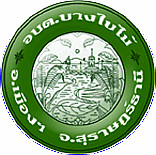 แผนปฏิบัติการป้องกันการทุจริต 4 ปี(พ.ศ.2561-2564)องค์การบริหารส่วนตำบลบางใบไม้อำเภอเมืองสุราษฎร์ธานี จังหวัดสุราษฎร์ธานีคำนำการทุจริตเป็นปัญหาใหญ่ของสังคมไทยมาเป็นเวลานานและฉุดรั้งความเจริญก้าวหน้าในการพัฒนาศักยภาพและขีดความสามารถในการแข่งขันของประเทศ ซึ่งในปัจจุบันได้ทวีความรุนแรงขึ้นอย่างต่อเนื่อง       ทำให้เกิดความเสียหายในวงกว้าง โดยส่งผลกระทบต่อระบบเศรษฐกิจ ระบบสังคม ระบบการเมือง               การปกครอง และการบริหารราชการเป็นอย่างมาก การแก้ไขปัญหาการทุจริตจึงเป็นสิ่งสำคัญที่หน่วยงานใน ภาครัฐซึ่งเป็นหน่วยงานหลักในการขับเคลื่อนประเทศให้มีความเจริญก้าวหน้า สามารถแข่งขันกับต่างประเทศ ได้อย่างทัดเทียมที่จะต้องประสานความร่วมมือทั้งภาคเอกชนและภาคประชาสังคม เพื่อความร่วมกันพัฒนา ปรับปรุงระบบ การบริหารจัดการและการพัฒนาคน ควบคู่ไปพร้อมๆกัน โดยการปลูกฝังความซื่อสัตย์ ความ รับผิดชอบ ความมีวินัย ตลอดจนค่านิยมอื่นๆที่ถูกต้อง รวมทั้งเข้าใจวิถีดำเนินชีวิตที่สมควรและมีคุณค่า เพื่อให้การดำเนินการดังกล่าวบรรลุผลได้อย่างเป็นรูปธรรม องค์การบริหารส่วนตำบลบางใบไม้ จึงได้ดำเนินการจัดทำแผนปฏิบัติการป้องกันการทุจริต 4 ปี (พ.ศ.2561-2564)                 ขึ้น   เพื่อขับเคลื่อนยุทธศาสตร์ชาติว่าด้วยการป้องกันและปราบปรามการทุจริตภาครัฐ ให้เกิดผลในทางปฏิบัติ และเพื่อขับเคลื่อนยุทธศาสตร์และกลยุทธ์ ขององค์การบริหารส่วนตำบลบางใบไม้ ให้บรรลุเป้าหมายและเกิดผลสัมฤทธิ์ตามวิสัยทัศน์ที่ได้กำหนดไว้                                                                   องค์การบริหารส่วนตำบลบางใบไม้สารบัญหน้าส่วนที่ 1 บทนำ	4ส่วนที่ 2 แผนปฏิบัติการป้องกันการทุจริต							   8	มิติที่ 1 การสร้างสังคมไม่ทนต่อการทุจริต	มิติที่ 2 การบริหารราชการเพื่อป้องกันการทุจริต	มิติที่ 3 การส่งเสริมบทบาทและการมีส่วนร่วมของภาคประชาชน	มิติที่ 4 การเสริมสร้างและปรับปรุงกลไกในการตรวจสอบการปฏิบัติราชการ		ขององค์กรปกครองส่วนท้องถิ่นส่วนที่ 3 โครงการ/กิจกรรม/มาตรการ ตามมิติต่างๆ						 14					……………………………………………….ส่วนที่ 1บทนำ1. การวิเคราะห์ความเสี่ยงในการเกิดการทุจริตในองค์กรปกครองส่วนท้องถิ่น การวิเคราะห์ความเสี่ยงในการเกิดการทุจริตในองค์กรปกครองส่วนท้องถิ่น มีวัตถุประสงค์เพื่อต้องการ บ่งชี้ความเสี่ยงของการทุจริตที่มีอยู่ในองค์กรโดยการประเมินโอกาสของการทุจริตที่อาจเกิดขึ้น ตลอดจนบุคคล หรือหน่วยงานที่อาจเกี่ยวข้องกับการกระทําทุจริต เพื่อพิจารณาว่าการควบคุมและการป้องกันการทุจริตที่มีอยู่ ในปัจจุบันมีประสิทธิภาพและประสิทธิผลหรือไม่การทุจริตในระดับท้องถิ่น พบว่าปัจจัยที่มีผลต่อการขยายตัวของการทุจริตในระดับท้องถิ่น ได้แก่ การกระจายอํานาจลงสู่องค์กรปกครองส่วนท้องถิ่น แม้ว่าโดยหลักการแล้วการกระจายอํานาจมีวัตถุประสงค์สําคัญเพื่อให้บริการต่าง ๆ ของรัฐสามารถตอบสนองต่อความต้องการของชุมชนมากขึ้น มีประสิทธิภาพมากขึ้น แต่ในทางปฏิบัติทําให้แนวโน้มของการทุจริตในท้องถิ่นเพิ่มมากยิ่งขึ้นเช่นเดียวกัน ลักษณะการทุจริตในส่วนขององค์กรปกครองส่วนท้องถิ่น จําแนกเป็น 7 ประเภท ดังนี้ 1) การทุจริตด้านงบประมาณ การทําบัญชี การจัดซื้อจัดจ้าง และการเงินการคลัง ส่วนใหญ่เกิดจาก การละเลยขององค์กรปกครองส่วนท้องถิ่น 2) สภาพหรือปัญหาที่เกิดจากตัวบุคคล 3) สภาพการทุจริตอันเกิดจากช่องว่างของกฎระเบียบและกฎหมาย 4)สภาพหรือลักษณะปัญหาของการทุจริตที่เกิดจากการขาดความรู้ความเข้าใจและขาดคุณธรรมจริยธรรม 5) สภาพหรือลักษณะปัญหาที่เกิดจากการขาดประชาสัมพันธ์ให้ประชาชนทราบ 6) สภาพหรือลักษณะปัญหาของการทุจริตที่เกิดจากการตรวจสอบขาดความหลากหลายในการตรวจสอบ จากภาคส่วนต่างๆ 7) สภาพหรือลักษณะปัญหาของการทุจริตที่เกิดจากอํานาจ บารมี และอิทธิพลท้องถิ่น สาเหตุและปัจจัยที่นําไปสู่การทุจริตขององค์กรปกครองส่วนท้องถิ่นสามารถสรุปเป็นประเด็นได้ ดังนี้ 1)โอกาส แม้ว่าในปัจจุบันมีหน่วยงานและกฎหมายที่เกี่ยวข้องกับการป้องกันและปราบปรามการ ทุจริตแต่พบว่า ยังคงมีช่องว่างที่ทําให้เกิดโอกาสของการทุจริต ซึ่งโอกาสดังกล่าวเกิดขึ้นจากการบังคับใช้ กฎหมายที่ไม่เข้มแข็ง กฎหมาย กฎระเบียบไม่รัดกุม และอํานาจหน้าที่โดยเฉพาะข้าราชการระดับสูงก็เป็นอีก โอกาสหนึ่งที่ทําให้เกิดการทุจริต 2) สิ่งจูงใจ เป็นที่ยอมรับว่าสภาวะทางเศรษฐกิจที่มุ่งเน้นเรื่องของวัตถุนิยม สังคมทุนนิยม ทําให้คน ในปัจจุบันมุ่งเน้นที่การสร้างความร่ำรวย ด้วยเหตุนี้จึงเป็นแรงจูงใจให้เจ้าหน้าที่มีแนวโน้มที่จะทําพฤติกรรมการ ทุจริตมากยิ่งขึ้น 3) การขาดกลไกในการตรวจสอบความโปร่งใส การทุจริตในปัจจุบันมีรูปแบบที่ซับซ้อนขึ้น โดยเฉพาะการทุจริตในเชิงนโยบายที่ทําให้การทุจริตกลายเป็นความชอบธรรมในสายตาของประชาชน ขาด กลไกการตรวจสอบความโปร่งใสที่มีประสิทธิภาพ ดังนั้นจึงเป็นการยากที่จะเข้าไปตรวจสอบการทุจริตของ บุคคลเหล่านี้ 4) การผูกขาด ในบางกรณีการดําเนินงานของภาครัฐ ได้แก่ การจัดซื้อ-จัดจ้าง เป็นเรื่องของการ ผูกขาด ดังนั้นจึงมีความเกี่ยวข้องเป็นห่วงโซ่ผลประโยชน์ทางธุรกิจ ในบางครั้งพบบริษัทมีการให้สินบนแก่เจ้าหน้าที่เพื่อให้ตนเองได้รับสิทธิในการดําเนินงานโครงการของภาครัฐ รูปแบบของการผูกขาด ได้แก่ การ ผูกขาดในโครงการก่อสร้างและโครงสร้างพื้นฐานภาครัฐ 5) การได้รับค่าตอบแทนที่ไม่เหมาะสม รายได้ไม่เพียงพอต่อรายจ่าย ความยากจนถือเป็นปัจจัยหนึ่ง ที่ทําให้ข้าราชการมีพฤติกรรมการทุจริต เพราะความต้องการที่จะมีสภาพความเป็นอยู่ที่ดีขึ้น ทําให้เจ้าหน้าที่ ต้องแสวงหาช่องทางเพื่อเพิ่ม “รายได้พิเศษ” ให้กับตนเองและครอบครัว 6) การขาดจริยธรรม คุณธรรม ในสมัยโบราณ ความซื่อสัตย์สุจริตเป็นคุณธรรมที่ได้รับการเน้นเป็น พิเศษถือว่าเป็นเครื่องวัดความดีของคน แต่ในปัจจุบัน พบว่า คนมีความละอายต่อบาปและเกรงกลัวบาป น้อยลง และมีความเห็นแก่ตัวมากยิ่งขึ้น มองแต่ประโยชน์ส่วนตนเป็นที่ตั้งมากกว่าที่จะยึดผลประโยชน์ ส่วนรวม 7) มีค่านิยมที่ผิด ปัจจุบันค่านิยมของสังคมได้เปลี่ยนจากยกย่องคนดี คนที่มีความซื่อสัตย์สุจริตเป็น ยกย่องคนที่มีเงิน คนที่เป็นเศรษฐี มหาเศรษฐี คนที่มีตําแหน่งหน้าที่การงานสูง ด้วยเหตุนี้ ผู้ที่มีค่านิยมที่ผิด เห็นว่าการทุจริตเป็นวิถีชีวิตเป็นเรื่องปกติธรรมดา เห็นคนซื่อเป็นคนเซ่อ เห็นคนโกงเป็นคนฉลาด ย่อมจะทํา การทุจริตฉ้อราษฎร์บังหลวง โดยไม่มีความละอายต่อบุญและบาป และไม่เกรงกลัวต่อกฎหมายของบ้านเมือง 2. หลักการและเหตุผล ปัจจุบันปัญหาการทุจริตคอร์รัปชัน ในประเทศไทยถือเป็นปัญหาเรื้อรังที่นับวันยิ่งจะทวีความรุนแรง และสลับซับซ้อนมากยิ่งขึ้นและส่งผลกระทบในวงกว้าง โดยเฉพาะอย่างยิ่งต่อความมั่นคงของชาติ เป็นปัญหา ลําดับต้น ๆ ที่ขัดขวางการพัฒนาประเทศทั้งในด้านเศรษฐกิจ สังคมและการเมือง เนื่องจากเกิดขึ้นทุกภาคส่วน ในสังคมไทย ไม่ว่าจะเป็นภาคการเมือง ภาคราชการ โดยเฉพาะองค์กรปกครองส่วนท้องถิ่นมักถูกมองจาก ภายนอกสังคมว่าเป็นองค์กรที่เอื้อต่อการทุจริตคอร์รัปชันและมักจะปรากฏข่าวการทุจริตตามสื่อและรายงาน ของทางราชการอยู่เสมอ ซึ่งได้ส่งผลสะเทือนต่อกระแสการกระจายอํานาจและความศรัทธาต่อระบบการ ปกครองส่วนท้องถิ่นอย่างยิ่ง ส่งผลให้ภาพลักษณ์ของประเทศไทยเรื่องการทุจริตคอร์รัปชันมีผลในเชิงลบ สอดคล้องกับการจัดอันดับดัชนีชี้วัดภาพลักษณ์คอร์รัปชัน (Corruption Perception Index – CPI) ซึ่งเป็น เครื่องมือที่ใช้ประเมินการทุจริตคอร์รัปชันทั่วโลกที่จัดโดยองค์กรเพื่อความโปร่งใสนานาชาติ (Transparency International – IT) พบว่า ผลคะแนนของประเทศไทยระหว่างปี 2555 – 2558 อยู่ที่ 35 - 38 คะแนน จาก คะแนนเต็ม 100 โดยในปี 2558 อยู่อันดับที่ 76 จาก 168 ประเทศทั่วโลก และเป็นอันดับที่ 3 ในประเทศ อาเซียนรองจากประเทศสิงคโปร์และประเทศมาเลเซีย และล่าสุดพบว่าผลคะแนนของประเทศไทยปี 2559 ลดลง 3 คะแนน จากปี 2558 ได้ลําดับที่ 101 จาก 168 ประเทศ ซึ่งสามารถสะท้อนให้เห็นว่าประเทศไทย เป็นประเทศที่มีปัญหาการคอร์รัปชันอยู่ในระดับสูง แม้ว่าในช่วงระยะที่ผ่านมา ประเทศไทยได้แสดงให้เห็นถึงความพยายามในการปราบปรามการป้องกัน การทุจริต ไม่ว่าจะเป็น การเป็นประเทศภาคีภายใต้อนุสัญญาสหประชาชาติว่าด้วยการต่อต้านการทุจริต (United Nations Convention Against Corruption-UNCAC) พ.ศ. 2546 การจัดตั้งองค์กรตาม รัฐธรรมนูญ โดยเฉพาะอย่างยิ่งคณะกรรมการป้องกันปราบปรามการทุจริตแห่งชาติได้จัดทํายุทธศาสตร์ชาติว่าด้วยการป้องกันและปราบปรามการทุจริตมาแล้ว 3 ฉบับ แต่ปัญหาการทุจริตในประเทศไทยไม่ได้มีแนวโน้ม ที่ลดน้อยถอยลง สาเหตุที่ทําให้การทุจริตเป็นปัญหาที่สําคัญของสังคมไทยประกอบด้วยปัจจัยทางด้านพื้นฐาน โครงสร้างสังคม ซึ่งเป็นสังคมที่ตั้งอยู่บนพื้นฐานความสัมพันธ์แนวดิ่ง (Vertical Relation) หรืออีกนัยหนึ่งคือ พื้นฐานของสังคมอุปถัมภ์ที่ทําให้สังคมไทยยึดติดกับการช่วยเหลือเกื้อกูลกัน โดยเฉพาะในหมู่ญาติพี่น้องและ พวกพ้อง ยึดติดกับกระแสบริโภคนิยม วัตถุนิยม ติดความสบาย ยกย่องคนที่มีเงินและมีอํานาจ คนไทยบางส่วน มองว่าการทุจริตคอรัปชันเป็นเรื่องปกติที่ยอมรับได้ ซึ่งนับได้ว่าเป็นปัญหาที่ฝังรากลึกในสังคมไทยมาตั้งแต่อดีต หรือกล่าวได้ว่าเป็นส่วนหนึ่งของค่านิยมและวัฒนธรรมไทยไปแล้ว ผนวกกับปัจจัยทางด้านการทํางานที่ไม่ได้ บูรณาการความร่วมมือของทุกภาคส่วนไว้ด้วยกัน จึงส่งผลให้การทํางานของกลไกหรือความพยายามที่ได้กล่าวมา ข้างต้นไม่สามารถทําได้อย่างเต็มศักยภาพ ขาดความเข้มแข็ง ปัจจุบันยุทธศาสตร์ชาติว่าด้วยการป้องกันและปราบปรามการทุจริตที่ใช้อยู่เป็นฉบับที่ 3 เริ่มจากปี พ.ศ. 2560 จนถึงปี พ.ศ. 2564 ซึ่งมุ่งสู่การเป็นประเทศที่มีมาตรฐานทางคุณธรรมจริยธรรม เป็นสังคมมิติใหม่ ที่ประชาชนไม่เพิกเฉยต่อการทุจริตทุกรูปแบบ โดยได้รับความร่วมมือจากฝ่ายการเมือง หน่วยงานของรัฐ ตลอดจนประชาชน ในการพิทักษ์รักษาผลประโยชน์ของชาติและประชาชนเพื่อให้ประเทศไทยมีศักดิ์ศรีและเกียรติภูมิในด้านความโปร่งใสทัดเทียมนานาอารยประเทศ โดยกําหนดวิสัยทัศน์         “ประเทศไทยใสสะอาด ไทยทั้งชาติต้านทุจริต” มีเป้าหมายหลักเพื่อให้ประเทศไทยได้รับการประเมินดัชนีการรับรู้การทุจริต (Corruption Perceptions Index : CPI) ไม่น้อยกว่าร้อยละ 50 ในปี พ.ศ. 2564 ซึ่งการที่ระดับคะแนนจะ สูงขึ้นได้นั้น การบริหารงานภาครัฐต้องมีระดับธรรมาภิบาลที่สูงขึ้น เจ้าหน้าที่ของรัฐและประชาชนต้องมี พฤติกรรมแตกต่างจากที่เป็นอยู่ในปัจจุบัน ไม่ใช้ตําแหน่งหน้าที่ในทางทุจริตประพฤติมิชอบ โดยได้กําหนด ยุทธศาสตร์การดําเนินงานหลักออกเป็น 6 ยุทธศาสตร์ ดังนี้ ยุทธศาสตร์ที่ 1 สร้างสังคมที่ไม่ทนต่อการทุจริต ยุทธศาสตร์ที่ 2 ยกระดับเจตจํานงทางการเมืองในการต่อต้านการทุจริต ยุทธศาสตร์ที่ 3 สกัดกั้นการทุจริตเชิงนโยบาย ยุทธศาสตร์ที่ 4 พัฒนาระบบป้องกันการทุจริตเชิงรุก ยุทธศาสตร์ที่ 5 ปฏิรูปกลไกและกระบวนการปราบปรามการทุจริต                      ยุทธศาสตร์ที่ 6 ยกระดับคะแนนดัชนีการรับรู้การทุจริต (Corruption Perception Index : CPI) ดังนั้น เพื่อให้การดําเนินการขับเคลื่อนด้านการป้องกันและปราบปรามการทุจริตบังเกิดผลเป็น รูปธรรมในทางปฏิบัติ เป็นไปตามเจตนารมณ์ของยุทธศาสตร์ว่าด้วยการป้องกันและปราบปรามการทุจริตระยะ ที่ 3 (พ.ศ. 2560 - 2564) องค์กรปกครองส่วนท้องถิ่นจึงได้ตระหนักและให้ความสําคัญกับการบริหาร จัดการที่มีความโปร่งใส สร้างค่านิยม วัฒนธรรมสุจริตให้เกิดในสังคมอย่างยั่งยืน จึงได้ดําเนินการจัดทํา แผนปฏิบัติการป้องกันการทุจริต เพื่อกําหนดแนวทางการขับเคลื่อนด้านการป้องกันและปราบปรามการทุจริต ผ่านโครงการ/กิจกรรม/มาตรการต่าง ๆ ที่เป็นรูปธรรมอย่างชัดเจน อันจะนําไปสู่การปฏิบัติอย่างมี ประสิทธิภาพ บรรลุวัตถุประสงค์และเป้าหมายของการป้องกันและปราบปรามการทุจริตอย่างแท้จริง 3. วัตถุประสงค์ของการจัดทําแผน 1) เพื่อยกระดับเจตจํานงทางการเมืองในการต่อต้านการทุจริตของผู้บริหารองค์กรปกครองส่วนท้องถิ่น 2) เพื่อยกระดับจิตสํานึกรับผิดชอบในผลประโยชน์ของสาธารณะของข้าราชการฝ่ายการเมือง ข้าราชการฝ่ายบริหาร บุคลากรขององค์กรปกครองส่วนท้องถิ่นรวมถึงประชาชนในท้องถิ่น3) เพื่อให้การบริหารราชการขององค์กรปกครองส่วนท้องถิ่นเป็นไปตามหลักบริหารกิจการบ้านเมืองที่ดี (Good Governance) 4) เพื่อส่งเสริมบทบาทการมีส่วนร่วม (people's participation) และตรวจสอบ (People’s audit) ของภาคประชาชนในการบริหารกิจการขององค์กรปกครองส่วนท้องถิ่น 5) เพื่อพัฒนาระบบ กลไก มาตรการ รวมถึงเครือข่ายในการตรวจสอบการปฏิบัติราชการ ขององค์กรปกครองส่วนท้องถิ่น 4. เป้าหมาย 1) ข้าราชการฝ่ายการเมือง ข้าราชการฝ่ายบริหาร บุคลากรขององค์กรปกครองส่วนท้องถิ่น รวมถึง ประชาชนในท้องถิ่นมีจิตสํานึกและความตระหนักในการปฏิบัติหน้าที่ราชการให้บังเกิดประโยชน์สุขแก่ ประชาชนท้องถิ่น ปราศจากการก่อให้เกิดข้อสงสัยในการประพฤติปฏิบัติตามมาตรการจริยธรรม การขัดกัน แห่งผลประโยชน์และแสวงหาประโยชน์โดยมิชอบ 2)เครื่องมือ/มาตรการการปฏิบัติงานที่สามารถป้องกันปัญหาเกี่ยวกับการทุจริตและประพฤติ มิชอบ ของข้าราชการ 3) โครงการ/กิจกรรม/มาตรการที่สนับสนุนให้สาธารณะและภาคประชาชนเข้ามามีส่วนร่วมและ ตรวจสอบการปฏิบัติหรือบริหารราชการขององค์กรปกครองส่วนท้องถิ่น 4) กลไก มาตรการ รวมถึงเครือข่ายในการตรวจสอบการปฏิบัติราชการขององค์กรปกครองส่วน ท้องถิ่นที่มีเข้มแข็งในการตรวจสอบ ควบคุมและถ่วงดุลการใช้อํานาจอย่างเหมาะสม 5) องค์กรปกครองส่วนท้องถิ่นมีแผนงานที่มีประสิทธิภาพ ลดโอกาสในการกระทําการทุจริตและ ประพฤติมิชอบ จนเป็นที่ยอมรับจากทุกภาคส่วน 5. ประโยชน์ของการจัดทําแผน 1) ข้าราชการฝ่ายการเมือง ข้าราชการฝ่ายบริหาร บุคลากรขององค์กรปกครองส่วนท้องถิ่นรวมถึง ประชาชนในท้องถิ่นมีจิตสํานึกรักท้องถิ่นของตนเอง อันจะนํามาซึ่งการสร้างค่านิยม และอุดมการณ์ในการ ต่อต้านการทุจริต (Anti-Corruption) จากการปลูกฝังหลักคุณธรรม จริยธรรม หลักธรรมาภิบาล รวมถึงหลัก เศรษฐกิจพอเพียงที่สามารถนํามาประยุกต์ใช้ในการทํางานและชีวิตประจําวัน 2)องค์กรปกครองส่วนท้องถิ่นสามารถบริหารราชการเป็นไปตามหลักบริหารกิจการบ้านเมืองที่ดี (Good Governance) มีความโปร่งใส เป็นธรรมและตรวจสอบได้ 3) ภาคประชาชนมีส่วนร่วมตั้งแต่ร่วมคิด ร่วมทํา ร่วมตัดสินใจรวมถึงร่วมตรวจสอบในฐานะพลเมืองที่มีจิตสํานึกรักท้องถิ่น อันจะนํามาซึ่งการสร้างเครือข่ายภาคประชาชนที่มีความเข้มแข็งในการเฝ้าระวังการทุจริต 4)สามารถพัฒนาระบบ กลไก มาตรการ รวมถึงเครือข่ายในการตรวจสอบการปฏิบัติราชการของ องค์กรปกครองส่วนท้องถิ่นทั้งจากภายในและภายนอกองค์กรที่มีความเข้มแข็งในการเฝ้าระวังการทุจริต 5) องค์กรปกครองส่วนท้องถิ่นมีแนวทางการบริหารราชการที่มีประสิทธิภาพ ลดโอกาสในการกระทําการทุจริตและประพฤติมิชอบ จนเป็นที่ยอมรับจากทุกภาคส่วนให้เป็นองค์กรปกครองส่วนท้องถิ่นต้นแบบ ด้าน การป้องกันการทุจริต อันจะส่งผลให้ประชาชนในท้องถิ่นเกิดความภาคภูมิใจและให้ความร่วมมือกันเป็น เครือข่ายในการเฝ้าระวังการทุจริตที่เข้มแข็งอย่างยั่งยืนส่วนที่ 2แผนปฏิบัติการป้องกันการทุจริต 4 ปี(พ.ศ. 2561 – 2564)องค์การบริหารส่วนตำบลบางใบไม้  อำเภอเมืองสุราษฎร์ธานี จังหวัดสุราษฎร์ธานีส่วนที่ 3----------------------------------------------------------------------มิติที่ 1 การสร้างสังคมที่ไม่ทนต่อการทุจริต 1.1 การสร้างจิตสํานึกและความตระหนักแก่บุคลากรทั้งข้าราชการการเมืองฝ่ายบริหารข้าราชการการเมืองฝ่ายสภาท้องถิ่น และฝ่ายประจําขององค์กรปกครองส่วนท้องถิ่น 1.1.1 สร้างจิตสํานึกและความตระหนักในการปฏิบัติราชการตามอํานาจหน้าที่ให้บังเกิดประโยชน์ สุขแก่ประชาชนในท้องถิ่น1. ชื่อโครงการ : โครงการบริหารงานตามหลักธรรมาภิบาล 2. หลักการและเหตุผล            หลักธรรมาภิบาล หรือ การบริหารจัดการที่ดี (Good Governance) เป็นหลักสําคัญในการบริหารและการปฏิบัติงานจะต้องมีความสุจริต โปร่งใส และสามารถตรวจสอบได้  รวมทั้งเป็นการเสริมสร้าง จิตสํานึกในการทํางานและความรับผิดชอบต่อหน้าที่ของตนเอง นอกจากนี้ ยังต้องมีการส่งเสริมคุณธรรมและจริยธรรมเพื่อให้สามารถปฏิบัติงานร่วมกันได้อย่าง มีประสิทธิภาพ และนําไปสู่การพัฒนาองค์กรอย่างต่อเนื่อง อีกทั้งสามารถแก้ปัญหาความขัดแย้งภายในองค์กรได้อีกด้วย จากสภาพปัญหาการทุจริตคอร์รัปชันที่เป็นปัญหาเรื้อรังที่มีส่วนบั่นทอนความเจริญของประเทศไทยมานาน จึงจําเป็นอย่างยิ่งที่ จะต้องมีการป้องกันและแก้ไขปัญหาการทุจริตคอร์รัปชันอย่างจริงจัง ในสถานการณ์วิกฤติปัญหาการทุจริตคอร์รัปชันในสังคมไทยดังกล่าว ทุกภาคส่วนในสังคมไทยต่างเห็นพ้องตรงกันว่าการที่จะทําให้ปัญหาการคอร์รัปชันลดน้อยลงและหมดไปได้ ในที่สุดนั้น ต้องนําหลักธรรมาภิบาลไปปรับใช้กับทุกภาคส่วนไม่ว่าจะเป็นภาคส่วนการเมือง ภาคราชการ ภาคธุรกิจเอกชน ตลอดจนภาคประชาสังคมอย่างเข้มงวดจริงจัง พร้อมทั้งสร้างทัศนคติใหม่ปลูกจิตสํานึกของคนไทยร่วมต้านภัยการทุจริต ควบคู่ กับการเปลี่ยนแปลงค่านิยมไปในทิศทางที่ไม่เอื้อหรือสนับสนุนการทุจริตคอร์รัปชัน ทั้งนี้ กลไกการนําหลักธรรมาภิบาล ซึ่งประกอบด้วย ความชอบธรรม ความโปร่งใส ความรับผิดชอบและการตรวจสอบได้ ความมีประสิทธิภาพและประประสิทธิผล และการมีส่วนร่วมของประชาชนไปเป็นแนวทางในการบริหารจัดการนั้น ปรากฏอยู่ในบทบัญญัติของกฎหมายรัฐธรรมนูญแห่ง ราชอาณาจักรไทยฉบับปัจจุบัน ซึ่งได้วางกรอบการนําหลักธรรมาภิบาลไปเป็นแนวทางการปฏิรูปการบริหารการปกครองของ หน่วยงานองค์กรต่างๆ ของภาครัฐ จึงนับเป็นการส่งสัญญาณเชิงบวกให้เห็นว่าประเทศไทยมีพัฒนาการเปลี่ยนแปลงไปในทาง ที่ดีขึ้นแล้ว แต่อย่างไรก็ตาม สําหรับกรอบการนําหลักธรรมาภิบาลไปเป็นแนวทางการปฏิรูปการบริหารการปกครองของ หน่วยงานหรือองค์กรภาครัฐนั้น ปัจจุบันยังคงอยู่บนความหลากหลายในองค์ประกอบหลักของธรรมาภิบาลซึ่งประกอบด้วย หลักความชอบธรรม (Legitimacy) หลักความโปร่งใส (Transparency) หลักความรับผิดชอบและการตรวจสอบได้ (Accountability) หลักความมีประสิทธิภาพ (Efficiency) และหลักการมีส่วนร่วม (Participation) ดังนั้น การพิจารณา คัดเลือกนําองค์ประกอบหลักของธรรมาภิบาลเหล่านั้นมาใช้เป็นเครื่องมือกลไกในการสร้างมาตรฐานด้านความโปร่งใสสําหรับ หน่วยงานหรือองค์กรใดๆ จะต้องคํานึงถึงกรอบเป้าหมาย วัตถุประสงค์แนวทาง หรือวิธีการดําเนินงานที่หน่วยงานองค์กร สามารถปฏิบัติ เพื่อสร้างระบบบริหารกิจการบ้านเมืองและสังคมที่ดีได้ต่อไป ดังนั้น เพื่อประโยชน์ในการบริหารราชการขององค์การบริหารส่วนตําบลบางใบไม้  จึงจัดทําโครงการบริหารงานตามหลักธรรมาภิบาลขึ้น3. วัตถุประสงค์1. เพื่อให้ผู้บริหารท้องถิ่น บุคลากรขององค์กรมีความรู้ความเข้าใจในเรื่องหลักธรรมาภิบาล คุณธรรม และจริยธรรม 2. เพื่อให้ผู้บริหารท้องถิ่น บุคลากรมีความรู้ความเข้าใจและให้ความสําคัญกับการป้องกันและปราบปรามการทุจริต ประพฤติมิชอบ (Anti Corruption) 3. เพื่อให้ผู้บริหารท้องถิ่น บุคลากรมีความรู้ความเข้าใจในหลักและแนวคิดปรัชญาเศรษฐกิจพอเพียงและสามารถ นําไปประยุกต์ใช้ในการทํางานและการดําเนินชีวิตได้4. เพื่อให้ผู้บริหารท้องถิ่น บุคลากรสามารถนําองค์ความรู้ต่างๆ ไปประยุกต์ใช้ในการทํางานให้กับองค์กรได้อย่างมี ประสิทธิภาพ4.เป้าหมาย ผู้บริหารท้องถิ่น สมาชิกสภาท้องถิ่น พนักงานส่วนตําบลและพนักงานจ้าง 5.พื้นที่ดําเนินการ องค์การบริหารส่วนตําบลบางใบไม้6.วิธีดําเนินการ 1. จัดทําโครงการเพื่อขออนุมัติจากผู้บริหารท้องถิ่น 2. มอบงานให้กับผู้รับผิดชอบโครงการ และผู้ที่เกี่ยวข้อง เพื่อวางแผนและจัดเตรียมโครงการ 3. ประสานงานกับหน่วยงานที่เกี่ยวข้อง เพื่อจัดหาวิทยากร 4. จัดทํากําหนดการและหัวข้อการอบรม 5. สรุปผลในภาพรวมและรายงานผลการดําเนินการตามโครงการให้ผู้บริหารท้องถิ่นทราบ7. ระยะเวลาการดําเนินงาน 4 ปี (ปีงบประมาณ พ.ศ. 2561 – 2564)8. งบประมาณที่ใช้ในการดําเนินการ  ไม่ใช้งบประมาณ9. ผู้รับผิดชอบโครงการ สํานักปลัดองค์การบริหารส่วนตําบลบางใบไม้ 10. ตัวชี้วัด/ผลลัพธ์ 1. ผู้บริหารท้องถิ่น บุคลากรขององค์กรมีความรู้ความเข้าใจในเรื่องหลักธรรมาภิบาลคุณธรรม        และจริยธรรม 2. ผู้บริหารท้องถิ่น บุคลากรมีความรู้ความเข้าใจและให้ความสําคัญกับการป้องกันและปราบปรามการทุจริต ประพฤติมิชอบ (Anti Corruption) 3. ผู้บริหารท้องถิ่น บุคลากรมีความรู้ความเข้าใจในหลักและแนวคิดปรัชญาเศรษฐกิจพอเพียง และสามารถนําไป ประยุกต์ใช้ในการทํางานและการดําเนินชีวิตได้ 4. ผู้บริหารท้องถิ่น บุคลากรสามารถนําองค์ความรู้ต่างๆ ไปประยุกต์ใช้ในการทํางานให้กับองค์กรได้อย่างมีประสิทธิภาพ  1.1.2 สร้างจิตสํานึกและความตระหนักในการประพฤติตามประมวลจริยธรรม1. ชื่อโครงการ : โครงการส่งเสริมคุณธรรมและจริยธรรมในการป้องกันการทุจริต 2. หลักการและเหตุผล บุคลากรหรือทรัพยากรบุคคลในองค์กรเป็นรากฐานสําคัญยิ่งในการพัฒนาและขับเคลื่อนองค์กรไปสู่ความสําเร็จ ทั้งด้านคุณภาพ ประสิทธิภาพและประสิทธิผล องค์กรนั้นๆ ย่อมประสบความสําเร็จ มีความเจริญก้าวหน้าต่อไป ทั้งนี้ขึ้นอยู่กับ บุคลากรที่มีคุณภาพสูง มีความรู้ความสามารถ มีทักษะต่างๆ ในการปฏิบัติงาน มีประสบการณ์มีความรู้และเข้าใจงานเป็นอย่างดี เมื่อได้รับบทบาทให้กระทําหน้าที่ใดๆ แล้ว ย่อมสามารถแสดงบทบาทนั้นๆ ได้อย่างถูกต้องและเหมาะสมเสมอ ในทางตรงกัน ข้ามหากบุคลากรในองค์กรด้อยความสามารถ ไร้อุดมการณ์ ไม่มีทักษะหรือประสบการณ์ที่จําเป็นในการทํางาน ย่อมทําให้ องค์กรนั้นๆ ด้อยพัฒนาหรือเจริญก้าวหน้าได้อย่างล่าช้า นอกจากบุคลากรที่มีความรู้ ความสามารถ มีทักษะและประสบการณ์ การทํางานสูงแล้ว ย่อมมีคุณธรรมจริยธรรมในการป้องกันการทุจริต มีจรรยาบรรณ ค่านิยม บุคลิกภาพหรือคุณลักษณะอันพึง ประสงค์ เป็นตัวชี้นําทางในการปฏิบัติงานตามตําแหน่ง หน้าที่และบทบาทแห่งตนเอง บุคลากรที่ปฏิบัติหน้าที่โดยยึดมั่นในหลัก คุณธรรม จริยธรรม มีจิตสํานึกที่ดี มีความซื่อสัตย์ สุจริต มีความรับผิดชอบ ตั้งใจทํางานด้วยความทุ่มเท เสียสละ มีความ เมตตา กรุณา เอื้อเฟื้อเผื่อแผ่ต่องาน ต่อหน่วยงาน ต่อเพื่อนร่วมงานและผู้มาขอรับบริการหรือรักษาผลประโยชน์ของ ประชาชนและประเทศชาติแล้ว ย่อมนําพาองค์กรหรือหน่วยงานมุ่งไปสู่ความเจริญก้าวหน้ามากยิ่งขึ้น มีความโปร่งใสมีการ ป้องกันการทุจริต และสามารถตรวจสอบได้ตามหลักการแห่งธรรมาภิบาล องค์การบริหารส่วนตําบลบางใบไม้ จึงได้จัดโครงการส่งเสริมคุณธรรมและจริยธรรมในการป้องกันการทุจริตขึ้น เพื่อเป็น การส่งเสริมและสนับสนุนให้บุคลากรภายใน ประกอบด้วยคณะผู้บริหาร สมาชิกสภาฯ ข้าราชการและพนักงานจ้าง ตลอดทั้ง ประชาชนทั่วไปให้มีความรู้ ความเข้าใจในหลักธรรมทางพระพุทธศาสนา สามารถนํามาประยุกต์ใช้ในการปฏิบัติงานให้ห่างไกล จากการทุจริต และการดําเนินชีวิตประจําวันได้อย่างปกติสุข รู้จักความพอดีมีความพอเพียง ปฏิบัติตามระเบียบกฎหมายและ ข้อบังคับ มีเจตคติที่ดี มีจรรยาบรรณวิชาชีพต่อตนเอง ต่อการทํางาน ต่อเพื่อนร่วมงาน ต่อผู้มาขอรับบริการ ต่อผู้บังคับบัญชา และต่อประเทศชาติบ้านเมืองต่อไป 3. วัตถุประสงค์ 3.1 เพื่อให้บุคลากรมีความรู้ ความเข้าใจในหลักธรรมทางพระพุทธศาสนา 3.2 เพื่อให้บุคลากรสามารถนําหลักธรรมทางพระพุทธศาสนามาประยุกต์ใช้ในการปฏิบัติงานและการดําเนินชีวิตได้ อย่างถูกต้อง  3.3 เพื่อปรับเปลี่ยนทัศนคติ ค่านิยมและเจตคติของบุคลากรต่อองค์กร ต่อการทํางาน ต่อเพื่อนร่วมงาน ต่อผู้มา ขอรับบริการและต่อผู้บังคับบัญชาให้ดียิ่งขึ้น  3.4 เพื่อให้สถาบันทางศาสนามีบทบาทในการปลูกจิตสํานึกมีคุณธรรม จริยธรรม มีความซื่อสัตย์ สุจริต ให้แก่ บุคลากรขององค์การบริหารส่วนตําบล 4. กลุ่มเป้าหมาย คณะผู้บริหาร สมาชิกสภาฯ ข้าราชการ/พนักงาน ทั้งหมด  5. พื้นที่ดําเนินการ 	องค์การบริหารส่วนตําบลบางใบไม้6. ระยะเวลาดําเนินการ ปีงบประมาณ พ.ศ.2561-25647. กิจกรรมและวิธีการดําเนินการ 	7.1 ติดต่อประสานและขอความร่วมมือไปยังวัด (สถานที่ปฏิบัติธรรม/วิปัสสนากรรมฐาน) 7.2 ชี้แจงรายละเอียดและวางแผนการดําเนินงานตามโครงการฯ 7.3 จัดทํารายละเอียดโครงการฯ กําหนดการและหลักสูตรการจัดการอบรมฯ7.4 เสนอรายละเอียดโครงการ กําหนดการและหลักสูตร เพื่อพิจารณาปรับปรุงและแก้ไขให้ถูกต้องและเกิดความ เหมาะสม 7.5 ประชาสัมพันธ์ให้ประชาชนทั่วไปที่สนใจเข้าร่วมกิจกรรมโครงการฯ 7.6 วัดและประเมินผลโครงการฯ 8. งบประมาณ ไม่ใช้งบประมาณ 9. ผู้รับผิดชอบโครงการ องค์การบริหารส่วนตําบลบางใบไม้ 10. ผลที่คาดว่าจะได้รับ 10.1 บุคลากรและประชาชนมีความรู้ ความเข้าใจในหลักธรรมทางพระพุทธศาสนาอย่างแท้จริง    10.2 บุคลากรและประชาชนสามารถนําหลักธรรมทางพระพุทธศาสนามาใช้ในการปฏิบัติงานและการดําเนินชีวิตได้ อย่างแท้จริง 10.3 ปลูกจิตสํานึกให้บุคลากรและประชาชนมีทัศนคติ ค่านิยม ความซื่อสัตย์สุจริต และเจตคติต่อองค์กรต่อการ ทํางาน ต่อเพื่อนร่วมงานต่อผู้มาขอรับบริการและต่อผู้บังคับบัญชาที่ดี 1. ชื่อโครงการ : โครงการส่งเสริมการปฏิบัติงานตามประมวลจริยธรรมขององค์การบริหารส่วนตำบลใบไม้ 2. หลักการและเหตุผล ตามที่องค์การบริหารส่วนตำบลบางใบไม้ได้ประกาศใช้ประมวลจริยธรรมขององค์การบริหารส่วนตำบลบางใบไม้   โดยกําหนดกลไกและระบบในการ บังคับใช้อย่างมีประสิทธิภาพ ทั้งนี้ การฝ่าฝืนหรือไม่ปฏิบัติตามมาตรฐานทางจริยธรรมดังกล่าว ให้ถือว่าเป็นการกระทําผิดทาง วินัย ซึ่งมีการกําหนดขั้นตอนการลงโทษตามความร้ายแรงแห่งการกระทํา โดยจะต้องยึดมั่นในค่านิยมหลักของมาตรฐานจริยธรรม 9 ประการ ได้แก่ ยึดมั่นในคุณธรรมและจริยธรรม, มีจิตสํานึกที่ดี ซื่อสัตย์ สุจริต และรับผิดชอบ,ยึดถือประโยชน์ของประเทศชาติเหนือกว่าประโยชน์ส่วนตน และไม่มีประโยชน์ ทับซ้อน,ยืนหยัดทําในสิ่งที่ถูกต้อง เป็นธรรม และถูกกฎหมาย, ให้บริการแก่ประชาชนด้วยความรวดเร็วมีอัธยาศัย และไม่เลือก ปฏิบัติ, ให้ข้อมูลข่าวสารแก่ประชาชนอย่างครบถ้วน ถูกต้อง และไม่บิดเบือนข้อเท็จจริง,มุ่งผลสัมฤทธิ์ของงาน รักษามาตรฐาน มีคุณภาพโปร่งใส และตรวจสอบได้, ยึดมั่นในระบอบประชาธิปไตยอันมีพระมหากษัตริย์ทรงเป็นประมุข และยึดมั่นในหลักจรรยาวิชาชีพขององค์กร โครงการส่งเสริมการปฏิบัติงานตามประมวลจริยธรรมของ  องค์การบริหารส่วนตำบล      บางใบไม้ ขึ้น เพื่อให้บุคลากรทั้งฝ่ายการเมืองและฝ่ายประจํา ทุกระดับนําไปใช้ในการปฏิบัติหน้าที่ด้วยความซื่อสัตย์ สุจริต มีคุณธรรม จริยธรรม ไม่กระทําการอันเป็นการขัดกันแห่ง ผลประโยชน์หรือการมี             ผลประโยชน์ทับซ้อน 3. วัตถุประสงค์ 3.1 เพื่อเป็นเครื่องมือกํากับความประพฤติของข้าราชการที่สร้างความโปร่งใส มีมาตรฐานในการปฏิบัติงานที่ชัดเจน และเป็นสากล 3.2 เพื่อยึดถือเป็นหลักการและแนวทางการปฏิบัติงานอย่างสม่ำเสมอ ทั้งในระดับองค์กรและระดับบุคคลและเป็น เครื่องมือการตรวจสอบการทํางานด้านต่างๆ ขององค์การบริหารส่วนตำบลบางใบไม้ เพื่อให้การดําเนินงานเป็นไปตามหลักคุณธรรม จริยธรรม มี ประสิทธิภาพและประสิทธิผล 3.3 เพื่อทําให้เกิดรูปแบบองค์กรอันเป็นที่ยอมรับ เพิ่มความน่าเชื่อถือ เกิดความมั่นใจแก่ผู้รับบริการและประชาชน ทั่วไป ตลอดจนผู้มีส่วนได้เสีย  3.4 เพื่อให้เกิดพันธะผูกพันระหว่างองค์กรและข้าราชการในทุกระดับ โดยให้ฝ่ายบริหารใช้อํานาจในขอบเขต สร้าง ระบบความรับผิดชอบของข้าราชการต่อตนเอง ต่อองค์กร ต่อผู้บังคับบัญชาต่อประชาชนและต่อสังคมตามลําดับ 3.5 เพื่อป้องกันการแสวงหาประโยชน์โดยมิชอบและความขัดแย้งทางผลประโยชน์ที่อาจเกิดขึ้น รวมทั้งเสริมสร้าง ความโปร่งใสในการปฏิบัติงาน 4. เป้าหมาย/ผลผลิต คณะผู้บริหาร สมาชิกสภา พนักงานองค์การบริหารส่วนตำบลบางใบไม้ 5. พื้นที่ดําเนินการ องค์การบริหารส่วนตำบลบางใบไม้6. วิธีดําเนินการ 	1. เผยแพร่ประมวลจริยธรรมขององค์การบริหารส่วนตำบลบางใบไม้ เพื่อใช้เป็นค่านิยม              สําหรับองค์กร ข้าราชการทุกคนพึงยึดถือเป็น แนวทางปฏิบัติควบคู่ไปกับระเบียบและกฎข้อบังคับอื่นๆ อย่างทั่วถึงและมีประสิทธิภาพ 2. เผยแพร่ประชาสัมพันธ์เกี่ยวกับประมวลจริยธรรมขององค์การบริหารส่วนตำบลบางใบไม้        เปิดเผยเป็นการทั่วไปแก่สาธารณชนให้มีส่วนร่วม รับรู้และร่วมติดตามตรวจสอบตามประกาศคณะกรรมการข้อมูลข่าวสารของราชการ เรื่อง กําหนดให้ข้อมูลข่าวสารตามเกณฑ์ มาตรฐานความโปร่งใสและตัวชี้วัดความโปร่งใสของหน่วยงานของรัฐเป็นข้อมูลข่าวสารที่ต้องจัดไว้ให้ประชาชนตรวจดูได้ตาม มาตรา 9 วรรคหนึ่ง (8) 7. ระยะเวลาดําเนินการ ปีงบประมาณ พ.ศ.2561-2564 8. งบประมาณดําเนินการ  ไม่ใช้งบประมาณ 9. ผู้รับผิดชอบ 	สํานักปลัดองค์การบริหารส่วนตำบลบางใบไม้ 10. ตัวชี้วัด/ผลลัพธ์ คณะผู้บริหาร สมาชิกสภา และพนักงานปฏิบัติงานตามประมวลจริยธรรมขององค์การบริหารส่วนตำบลบางใบไม้1.1.3 สร้างจิตสํานึกและความตระหนักที่จะไม่กระทําการอันเป็นการขัดกันแห่งผลประโยชน์หรือ การมีผลประโยชน์ทับซ้อน1. ชื่อโครงการ : โครงการอบรมผลประโยชน์ทับซ้อนให้กับพนักงานส่วนตําบลและพนักงานจ้างของ                     องค์การบริหารส่วนตําบลบางใบไม้2. หลักการและเหตุผล ด้วยสถานการณ์หรือการกระทําของบุคคลมีผลประโยชน์ส่วนตนเข้ามาเกี่ยวข้องจนส่งผลกระทบต่อการตัดสินใจหรือ การปฏิบัติหน้าที่ในตําแหน่ง การกระทําดังกล่าวอาจเกิดขึ้นโดยรู้ตัวหรือไม่รู้ตัว ทั้งเจตนาหรือไม่เจตนาหรือหรือบางเรื่องเป็น การปฏิบัติสืบต่อกันมาจนไม่เห็นว่าจะเป็นสิ่งผิดแต่อย่างใด พฤติกรรมเหล่านี้เป็นการกระทําความผิดทางจริยธรรมของ เจ้าหน้าที่ของรัฐที่ต้องคํานึงถึงผลประโยชน์สาธารณะ (ประโยชน์ของส่วนรวม) แต่กลับตัดสินใจปฏิบัติหน้าที่โดยคํานึงถึง ประโยชน์ของตนเองหรือพวกพ้อง “ผลประโยชน์ทับซ้อน” หมายถึง สถานการณ์ที่เจ้าหน้าที่ของรัฐมีผลประโยชน์ส่วนตนอยู่ และมีการใช้อิทธิพลตาม อํานาจหน้าที่ละความรับผิดชอบเพื่อให้เกิดประโยชน์ส่วนตัว โดยก่อให้เกิดผลเสียต่อผลประโยชน์ส่วนรวม ผลประโยชน์ ทับซ้อนมีหลากหลายรูปแบบไม่จํากัดอยู่ในรูปของตัวเงินหรือทรัพย์สินเท่านั้น แต่รวมถึงผลประโยชน์อื่นๆ ที่ไม่ใช่รูปตัวเงิน หรือทรัพย์สินก็ได้ อาทิการแต่งตั้งพรรคพวกเข้าไปดํารงตําแหน่งในองค์กรต่างๆ ทั้งในหน่วยราชการ รัฐวิสาหกิจ และบริษัท จํากัด หรือการที่บุคคลผู้มีอํานาจที่ตัดสินใจให้ญาติพี่น้องหรือบริษัทที่ตนมีส่วนได้ส่วนเสียได้รับสัมปทานหรือผลประโยชน์จาก ทางราชการโดยมิชอบ ทั้งนี้หมายรวมถึงความขัดแย้งกันระหว่างผลประโยชน์ส่วนตนและผลประโยชน์ส่วนรวม  โดยหน่วยงานภาครัฐทุกหน่วยงานต้องเข้ารับการประเมินคุณธรรมและความโปร่งใสในการ ดําเนินงานของหน่วยงานภาครัฐ โดยกําหนดให้หน่วยงานควรมีการประชุมหรือสัมมนาภายในองค์กร เพื่อให้ความรู้เรื่องการ ป้องกันผลประโยชน์ทับซ้อนแก่เจ้าหน้าที่ เพื่อป้องกันผลประโยชน์ทับซ้อน ดังนั้น องค์การบริหารส่วนตําบลบางใบไม้  จึงได้จัดกิจกรรมให้ความรู้ ความเข้าใจการป้องกันผลประโยชน์ทับซ้อน แก่บุคลากรในองค์การบริหารส่วนตำบลบางใบไม้ เพื่อป้องกันการทุจริตในการปฏิบัติราชการ จึงได้จัดกิจกรรมป้องกันผลประโยชน์ ทับซ้อน ผ่านการประชุมผู้บริหารกับพนักงานส่วนตําบลบางใบไม้3. วัตถุประสงค์ 3.1 เพื่อให้ความรู้ ความเข้าใจแก่พนักงานส่วนตําบล พนักงานจ้างเกี่ยวกับการป้องกัน             ผลประโยชน์ทับซ้อน 3.2 เพื่อเสริมสร้างพฤติกรรมและวิธีการทํางานที่สุจริตโปร่งใสของข้าราชการและเจ้าหน้าที่ขององค์การบริหารส่วนตําบลบางใบไม้ 3.3 เพื่อเสริมสร้างให้ข้าราชการและเจ้าหน้าที่ขององค์การบริหารส่วนตําบลบางใบไม้ มีจิตสํานึก ค่านิยม และวัฒนธรรม เรื่องความซื่อสัตย์ สุจริต มุ่งมั่นทํางานอย่างมีประสิทธิภาพ มีคุณธรรมอันมั่นคง      ส่งผลให้หน่วยงานปลอดจากการทุจริตคอร์รัปชัน มุ่งสู่การเป็นข้าราชการท้องถิ่นไทยใสสะอาด 4. เป้าหมาย พนักงานส่วนตําบลและพนักงานจ้างองค์การบริหารส่วนตําบลบางใบไม้ 5. พื้นที่ดําเนินการ องค์การบริหารส่วนตําบลบางใบไม้6. วิธีการดําเนินการ จัดประชุมประจําเดือน และให้ความรู้เรื่องผลประโยชน์ทับซ้อน 7. ระยะเวลาการดําเนินการ 4 ปี (ปีงบประมาณ พ.ศ. 2561 – 2564) 8. งบประมาณในการดําเนินโครงการ ไม่ใช้งบประมาณ9. ผู้รับผิดชอบโครงการ สํานักงานปลัดองค์การบริหารส่วนตําบลบางใบไม้10. ตัวชี้วัด/ผลลัพธ์1. ตัวชี้วัด พนักงานส่วนตําบลและพนักงานจ้างมีความเข้าใจเรื่องผลประโยชน์ทับซ้อน 2.ผลลัพธ์  พนักงานส่วนตําบลและพนักงานจ้างมีความรู้เกี่ยวกับผลประโยชน์ทับซ้อน และมี       ความประพฤติปฏิบัติงานไม่ยุ่งเกี่ยวกับผลประโยชน์ทับซ้อน1. ชื่อโครงการ : โครงการปลูกฝังองค์ความรู้ให้มีความเข้าใจเกี่ยวกับการขัดกันแห่งผลประโยชน์ 2. หลักการและเหตุผล ด้วยพระราชบัญญัติประกอบรัฐธรรมนูญว่าด้วยการป้องกันและปราบปรามการทุจริต พ.ศ. 2542 และที่แก้ไข เพิ่มเติม มาตรา 100 , 103 และ 103/1 กําหนดเรื่องการขัดกันของผลประโยชน์ส่วนตัวและส่วนรวมไว้ เพื่อลดระบบ อุปถัมภ์ในสังคมไทย ให้เจ้าหน้าที่ของรัฐมีจิตสํานึกแยกแยะประโยชน์ส่วนบุคคลและประโยชน์ส่วนรวมออกจากกันได้ หาก เจ้าหน้าที่ของรัฐฝ่าฝืนให้ถือเป็นความผิดตามประมวลกฎหมาย        อาญาด้วย การขัดกันแห่งผลประโยชน์ หรือ “Conflict of Interest” ได้รับการกล่าวถึงอย่างกว้างขวางในรอบหลายปีที่ผ่านมา โดยเฉพาะอย่างยิ่ง ในช่วงระยะเวลาที่ประเทศไทยกําลังเผชิญกับปัญหาการทุจริตคอร์รัปชันของผู้ดํารงตําแหน่งทางการเมือง หรือผู้ดํารงตําแหน่งระดับสูงในองค์กรต่างๆ ซึ่งได้ส่งผลกระทบต่อการพัฒนาเศรษฐกิจและสังคมของประเทศรวมทั้งได้สร้าง ความเสียหายให้กับประชาชนโดยส่วนรวม จากสถานการณ์ข้างต้น จําเป็นที่หน่วยงานภาครัฐต้องเร่งสร้างองค์ความรู้ให้บุคลากรมีความพร้อมที่จะเข้าใจสาเหตุ และปัจจัยที่นําสู่การคอร์รัปชัน เพื่อจะได้หาทางป้องกันและปฏิบัติหน้าที่ให้ห่างไกลจากต้นเหตุต่างๆ ที่นําไปสู่การทุจริต คอร์รัปชัน โดยเฉพาะในเรื่องการปลูกฝังองค์ความรู้ให้มีความเข้าใจเกี่ยวกับความขัดแย้งระหว่างผลประโยชน์ส่วนตนและ ผลประโยชน์ส่วนรวม รวมทั้งให้ตระหนักถึงผลกระทบจากปัญหาความขัดแย้งกันระหว่างผลประโยชน์ส่วนตนและผลประโยชน์ ส่วนรวม หรือเกิดเป็นผลประโยชน์ทับซ้อน ซึ่งเป็นปัญหาเชิงโครงสร้างที่เกี่ยวข้องกับหลายมิติ ทั้งมิติด้านสังคม การเมืองและ การบริหารที่สําคัญสะท้อนถึงวัฒนธรรมและค่านิยมในการบริหารที่ด้อยพัฒนา ดังนั้น องค์การบริหารส่วนตำบลบางใบไม้ จึงได้จัดทํา “โครงการปลูกฝังองค์ความรู้ให้มีความเข้าใจเกี่ยวกับการขัดกันแห่งผลประโยชน์” ขึ้น เพื่อสร้างจิตสํานึกและเสริมสร้างจริยธรรมของบุคลากรใน       การทํางานเพื่อส่วนรวม ยึดถือหลักจริยธรรมและผลประโยชน์ ส่วนรวมในการปฏิบัติราชการเป็นสําคัญ         หากข้าราชการและพนักงานเจ้าหน้าที่ของรัฐขาดจิตสํานึกในหน้าที่ที่จะปกป้อง ผลประโยชน์ส่วนรวมของประเทศชาติ มีการใช้อํานาจทางราชการโดยมิชอบในการดําเนินกิจกรรมเพื่อเอื้อประโยชน์ต่อตนเองกลุ่ม พรรค พวกพ้อง เหนือผลประโยชน์ส่วนรวมย่อมส่งผลกระทบต่อสถาบันราชการ และสร้างความเสียหายต่อประเทศชาติ และประชาชน3. วัตถุประสงค์          3.1 เพื่อเสริมสร้างองค์ความรู้เกี่ยวกับการขัดกันแห่งผลประโยชน์ แก่บุคลากรขององค์การบริหารส่วนตำบลบางใบไม้          3.2 เพื่อสร้างจิตสํานึกและเสริมสร้างจริยธรรมของบุคลากรในการทํางานเพื่อส่วนรวม ยึดถือหลักจริยธรรมและ ผลประโยชน์ส่วนรวมในการปฏิบัติราชการเป็นสําคัญ อันจะนํามาซึ่งการป้องกันผลประโยชน์ทับซ้อนในองค์กร 4. เป้าหมาย/ผลผลิต         รายงานการประชุมหรือสัมมนาบุคลากรเพื่อปลูกฝังองค์ความรู้ให้มีความเข้าใจเกี่ยวกับการขัดกันแห่งผลประโยชน์ 5. พื้นที่ดําเนินการ         องค์การบริหารส่วนตำบลบางใบไม้6. วิธีดําเนินการ     	1. วางแผน/การถ่ายทอดองค์ความรู้     	2. ออกแบบกิจกรรม    	3. จัดเตรียมเอกสาร    	4. ดําเนินการจัดประชุม     	5. สรุปรายงานการประชุม 7. ระยะเวลาดําเนินการ        	ปีงบประมาณ พ.ศ. 2561 - 2564 8. งบประมาณดําเนินการ        	ไม่ใช้งบประมาณ 9. ผู้รับผิดชอบ        	สำนักปลัด องค์การบริหารส่วนตำบลบางใบไม้10. ตัวชี้วัด/ผลลัพธ์	 มีการประชุมหรือสัมมนาบุคลากรเพื่อปลูกฝังองค์ความรู้ให้มีความเข้าใจเกี่ยวกับการขัดกันแห่งผลประโยชน์	1.2 การสร้างจิตสํานึกและความตระหนักแก่ประชาชนทุกภาคส่วนในท้องถิ่น1. ชื่อโครงการ : โครงการสร้างอาชีพ สร้างรายได้ ตามแนวทางเศรษฐกิจพอเพียง 2. หลักการและเหตุผล	 โครงการอบรมให้ความรู้สร้างอาชีพ สร้างรายได้ ตามแนวทางเศรษฐกิจพอเพียง เป็นโครงการตามแนวพระราชดําริของพระบาทสมเด็จพระเจ้าอยู่หัวฯ ได้ทรงเล็งเห็นสภาพความเป็นอยู่ที่ยากจน         ของราษฎร พร้อมทั้งได้พระราชทานแนวทางการดําเนินงานให้หน่วยงานต่างๆ นําไปวางแผนปฏิบัติงานให้ความช่วยเหลือแก้ไขปัญหาให้กับราษฎรผู้ประสบความทุกข์ ยาก ด้อยโอกาสและยากจนตามภูมิภาคต่างๆ     ทั่วประเทศ โดยเน้นให้ผลการดําเนินงาน ตกถึงมือราษฎรโดยตรงเป็นเบื้องแรก ให้สามารถพึ่งพาตนเองได้อย่าง “พออยู่ พอกิน” และขณะเดียวกันก็เป็นการปูพื้นฐานไว้สําหรับ “ความกินดี อยู่ดี ในอนาคต” ด้วย           ดังนั้น โครงการอันเนื่องมาจากพระราชดําริจึงเป็นโครงการที่มุ่งพัฒนาราษฎรผู้ยากไร้ให้มีฐานะ ความเป็นอยู่ที่ดีขึ้น โดยเฉพาะประชาชนในชนบทที่อยู่ห่างไกล ทุรกันดารและยากจนอย่างแท้จริง โดยมีหลักการสําคัญคือ การแก้ไขปัญหาเฉพาะ หน้า เป็นขั้นตอนตามลําดับความจําเป็น ประหยัด การพึ่งพาตนเอง ส่งเสริมความรู้ และเทคนิควิชาการสมัยใหม่ที่เหมาะสม นอกจากนั้น ยังมุ่งเน้นการสร้างกระบวนการเรียนรู้เพื่อให้ชุมชนสามารถวิเคราะห์ปัญหา และความต้องการของชุมชน สามารถ วางแผนการผลิตที่สอดคล้องกับศักยภาพของพื้นที่ และความพร้อมของเกษตรกรได้ด้วยตนเอง โดยใช้กระบวนการแบบมี ส่วนร่วมของเกษตรกร                        องค์การบริหารส่วนตำบลบางใบไม้ จึงจัดทําโครงการอบรมให้ความรู้การสร้างอาชีพ           สร้างรายได้ โดยมีแนวทางตาม โครงการเศรษฐกิจพอเพียง ซึ่งเป็นหนึ่งในโครงการอันเนื่องมาจากพระราชดําริ มาประยุกต์เผยแพร่ให้กับผู้มีรายได้น้อย ด้อยโอกาสทางสังคมและประชาชนทั่วไปที่สนใจ 3. วัตถุประสงค์ 	3.1 เพื่อส่งเสริมความรู้ความเข้าใจในการส่งเสริมอาชีพเศรษฐกิจพอเพียงให้แก่ประชาชนในตำบลบางใบไม้ 	3.2 เพื่อให้ประชาชนมีรายได้เสริมสำหรับการดำรงชีพที่เพียงพอ 	3.3 เพื่อให้ประชาชนสามารถพึ่งพาตัวเองได้ ตามแนวทางเศรษฐกิจพอเพียง ไม่ต้องไปยุ่งเกี่ยวกับเรื่องการ ทุจริตในรูปแบบต่างๆ 4. เป้าหมาย/ผลผลิต 	ประชาชนและผู้ที่มีความสนใจในการสร้างอาชีพในตําบลบางใบไม้ 5. พื้นที่ดําเนินการ 	องค์การบริหารส่วนตำบลบางใบไม้6. วิธีดําเนินการ 	6.1 ประชาสัมพันธ์โครงการในกลุ่มเป้าหมายรับทราบ 	6.2 จัดอบรมให้ความรู้ให้แก่ผู้ร่วมโครงการ 	6.3 ศึกษาดูงานในสถานที่จริง 	6.4 ฝึกปฏิบัติงานอย่างจริงจัง 7. ระยะเวลาดําเนินการ 	ปีงบประมาณ 2561-25648. งบประมาณดําเนินการ 	30,000 บาท/ปี 9. ผู้รับผิดชอบ 	สำนักปลัดองค์การบริหารส่วนตําบลบางใบไม้ 10. ตัวชี้วัด/ผลลัพธ์ 	10.1 ประชาชนมีความรู้ความเข้าใจในการส่งเสริมอาชีพเศรษฐกิจพอเพียงให้แก่ประชาชน ในตำบลบางใบไม้ 	10.2.ประชาชนมีรายได้เสริมสำหรับการดำรงชีพที่เพียงพอ  	10.3 ประชาชนสามารถพึ่งพาตัวเองได้ ตามแนวทางเศรษฐกิจพอเพียง ไม่ต้องไปยุ่งเกี่ยวกับเรื่องการทุจริตในรูปแบบต่างๆ		1.3 การสร้างจิตสํานึกและความตระหนักแก่เด็กและเยาวชน1. ชื่อโครงการ : โครงการสร้างภูมิคุ้มกันทางสังคมให้เด็กและเยาวชนตําบลบางใบไม้(กิจกรรม “โตไปไม่โกง”) 2. หลักการและเหตุผล	 ในปัจจุบันการทุจริตคอร์รัปชันเป็นปัญหาที่ทําลายสังคมอย่างรุนแรงและฝังรากลึก เป็นปัญหาที่สะท้อนวิกฤตการณ์ ด้านคุณธรรมจริยธรรมของคนในสังคม ซึ่งการที่จะแก้ไขปัญหาได้อย่างยั่งยืนนั้นคนในสังคมต้องมีค่านิยมในการรักความดีและ รู้สึกไม่ยอมรับพฤติกรรมทุจริตคอร์รัปชันและการโกงทุกรูปแบบ โดยเฉพาะในกลุ่มเด็กและเยาวชน ตามพระราชบัญญัติสภาตําบลและองค์การบริหารส่วนตําบล พุทธศักราช 2537 และแก้ไขเพิ่มเติมถึง (ฉบับที่ 6 ) พ.ศ. 2552 มาตรา 66 องค์การบริหารส่วนตําบล มีอํานาจหน้าที่ในการพัฒนาตําบลทั้งในด้านเศรษฐกิจ สังคมและวัฒนธรรม และมาตรา 67 ภายใต้บังคับ แห่งกฎหมาย   องค์การบริหารส่วนตําบลมีหน้าที่ต้องทําในเขตองค์การบริหารส่วนตําบล (5) ส่งเสริมการศึกษา ศาสนา วัฒนธรรม และ (6) ส่งเสริมการพัฒนาสตรี เด็ก เยาวชน ผู้สูงอายุ และผู้พิการ พระราชบัญญัติกําหนด       แผนและขั้นตอนกระจายอํานาจให้แก่องค์กรปกครองส่วนท้องถิ่น พ.ศ. 2542 มาตรา 16 ให้เทศบาล เมืองพัทยา และองค์การบริหารส่วนตําบล มีอํานาจและหน้าที่ในการจัดระบบการบริการสาธารณะเพื่อประโยชน์ของประชาชนในท้องถิ่นของตนเอง ดังนี้ (9) จัดการศึกษา (10) การสังคมสงเคราะห์และการพัฒนาคุณภาพชีวิตเด็ก สตรี คนชรา และผู้ด้อยโอกาส และพระราชบัญญัติ การศึกษาแห่งชาติ พุทธศักราช 2542 และแก้ไขเพิ่มเติมถึง (ฉบับที่ 3) พ.ศ. 2553 มาตรา 6 ที่ต้องการพัฒนาคนไทยให้เป็น คนที่สมบูรณ์ทั้งด้านร่างกาย จิตใจ อารมณ์ สังคมและสติปัญญา ความรู้ มีคุณธรรมและจริยธรรมในการดํารงชีวิต สามารถอยู่ ร่วมกับผู้อื่นได้อย่างมีความสุข และมาตรา 25 กําหนดให้รัฐต้องส่งเสริมการดําเนินงานและจัดตั้งแหล่งเรียนรู้ตลอดชีวิตทุก รูปแบบ นั้น 	องค์การบริหารส่วนตําบลบางใบไม้ ได้พิจารณาเล็งเห็นความสําคัญของปัญหาดังกล่าว           จึงได้จัดโครงการสร้างภูมิคุ้มกันทางสังคม ให้เด็กและเยาวชนตําบลบางใบไม้  (กิจกรรม “โตไปไม่โกง”)         ขึ้น เพื่อเป็นการสร้างภูมิคุ้มกันและค่านิยมที่ถูกต้องซึ่งจะเป็นรากฐานที่ สําคัญ ที่ทําให้เด็กและเยาวชนเติบโตขึ้นเป็นพลเมืองที่มีคุณภาพ และเป็นการป้องกันแก้ไขปัญหาทุจริตคอร์รัปชันที่ได้ผลที่สุด โดยการปลูกฝังจิตสํานึกให้เด็กและเยาวชนรักความถูกต้อง มีความซื่อสัตย์สุจริต การยึดมั่นในความสัตย์จริงรู้จัก       แยกแยะถูกผิด ปฏิบัติต่อตนเองและผู้อื่นโดยชอบ ไม่คดโกง มีจิตสาธารณะ มีจิตสํานึกเพื่อส่วนรวม            ตระหนักรู้และคํานึงถึงสังคมส่วนรวม มีความรับผิดชอบต่อตัวเองในการกระทําใดๆ และพร้อมที่จะเสียสละประโยชน์ส่วนตนเพื่อรักษาประโยชน์ส่วนรวม3. วัตถุประสงค์ 	3.1เพื่อส่งเสริมและปลูกฝังให้เด็กและเยาวชนเป็นคนดีมีคุณธรรม จริยธรรม  มีความซื่อสัตย์ สุจริต 	3.2 เพื่อสร้างภูมิคุ้มกันทางสังคมให้เด็กและเยาวชน ไม่ยอมรับพฤติกรรมทุจริตคอร์รัปชันและการโกงทุกรูปแบบ 	3.3 เพื่อส่งเสริมให้เด็กและเยาวชนมีจิตสาธารณะ และพร้อมที่จะเสียสละประโยชน์ส่วนตน เพื่อรักษาประโยชน์ ส่วนรวม 4. เป้าหมาย 	เชิงปริมาณ 	เด็กและเยาวชนตำบลบางใบไม้จํานวน  50 คน	เชิงคุณภาพ 	เด็กและเยาวชนเกิดความตระหนักรู้ สามารถแยกแยะถูก ผิด ชั่ว ดี สามารถนําความรู้ประสบการณ์ที่ได้รับมาปรับใช้ กับตนเอง และสังคมส่วนรวมได้อย่างมีความสุข 5. กิจกรรมและขั้นตอนการดําเนินงาน	 5.1 จัดทําโครงการเพื่อขออนุมัติ 	5.2 แต่งตั้งคณะกรรมการและประสานงานคณะวิทยากร 	5.3 ดําเนินการตามโครงการ 	5.4 สรุปผลการดําเนินการตามโครงการ 6. พื้นที่ดําเนินการ 	องค์การบริหารส่วนตําบลบางใบไม้7. งบประมาณดําเนินการ 	 20,000 บาท/ปี  8. ระยะเวลาดําเนินการ 	4 ปี (ปีงบประมาณ พ.ศ. 2561 – 2564) 9. ผู้รับผิดชอบโครงการ	 สํานักงานปลัดองค์การบริหารส่วนตําบลบางใบไม้10. ผลที่คาดว่าจะได้รับ 	10.1 เด็กและเยาวชนได้รับการปลูกฝังให้เป็นคนดีมีคุณธรรม จริยธรรม มีความซื่อสัตย์ สุจริต      10.2 เด็กและเยาวชนมีภูมิคุ้มกันทางสังคม ไม่ยอมรับพฤติกรรมทุจริตคอร์รัปชันและการ       โกงทุกรูปแบบ 10.3 เด็กและเยาวชนมีจิตสาธารณะ และพร้อมที่จะเสียสละประโยชน์ส่วนตน เพื่อรักษาประโยชน์ส่วนรวม1. ชื่อโครงการ : โครงการคุณธรรมสานสายใยครอบครัว 2. หลักการและเหตุผล                ในสภาวะปัจจุบันสังคมมีความเจริญก้าวหน้าในการพัฒนาประเทศด้วยวิทยาการสมัยใหม่ คนส่วนใหญ่ยึดติดอยู่กับ ความสําเร็จทางวัตถุกันมากขึ้น ขาดความเอาใจใส่ในเรื่องศาสนา ศีลธรรม ประเพณี วัฒนธรรมท้องถิ่น ความจงรักภักดีต่อสถาบัน ชาติ ศาสนา พระมหากษัตริย์ ทําให้ปัญหาต่างๆ ที่เกิดโดยเฉพาะเยาวชนส่วนหนึ่งเป็นปัญหาที่ต้องแก้ไขศีลธรรม คุณธรรม และบนพื้นฐานความกตัญญู เริ่มจากสังคมเล็กๆ ก่อนคือสถาบันครอบครัว หากได้รับการเรียนรู้ อบรม ปลูกจิตสํานึกในเรื่อง ศีลธรรมคุณธรรมแล้วเยาวชนก็จะสามารถเป็นบุคคลที่มีคุณภาพ เป็นคนเก่งที่ดีมีคุณธรรม ซึ่งจะทำให้ปัญหาต่างๆในสังคม เช่น ยาเสพติด        รักก่อนวัยอันควร อาชญากรรม  การทุจริต เป็นต้น ก็จะสามารถลดลงไปได้ 	ดังนั้น องค์การบริหารส่วนตําบลบางใบไม้ ได้เล็งเห็นความสําคัญดังกล่าว                             จึงได้ร่วมกับโรงเรียนวัดบางใบไม้   จัดทํา “โครงการคุณธรรมสานสายใยครอบครัว” 3. วัตถุประสงค์	 3.1 เพื่อให้ผู้เข้าร่วมโครงการมีบทบาทและมีโอกาสฝึกปฏิบัติทํากิจกรรมร่วมกัน อันก่อให้เกิดความสัมพันธ์สามัคคี ในหมู่คณะ 	3.2 เพื่อให้ผู้เข้าร่วมโครงการมีพัฒนาการในด้านร่างกาย จิตใจ อารมณ์ และการอยู่ร่วม        กันในสังคม	3.3 เพื่อให้ผู้เข้าร่วมโครงการมีจิตสํานึก และตระหนักถึงบทบาทหน้าที่ของตนเองและ             การมีส่วนร่วม 	3.4 เพื่อให้ผู้เข้าร่วมโครงการตระหนักในความซื่อสัตย์ มีจิตสาธารณะ และเป็นคนมีระเบียบวินัย 	3.5 เพื่อให้ผู้เข้าร่วมโครงการได้มีจิตสํานึกที่ดี ต่อบุพการี และสถาบันครอบครัว 4. เป้าหมาย/ผลผลิต 	เด็กนักเรียนโรงเรียนวัดบางใบไม้ จำนวน 50 คน 5. พื้นที่ดําเนินการ 	องค์การบริหารส่วนตำบลบางใบไม้ 6. วิธีดําเนินการ 	6.1 ประชุมผู้เกี่ยวข้องกําหนดจัดงาน 	6.2 จัดทําโครงการเสนอพิจารณาอนุมัติ 	6.3 ประสานการจัดงานให้กับหน่วยงานที่เกี่ยวข้องทราบ 	6.4 ประสานคณะวิทยากร และประชาสัมพันธ์เชิญชวนโรงเรียนต่าง ๆ เข้าร่วมโครงการ                6.5 แต่งตั้งคณะกรรมการดําเนินงานและประชุมชี้แจง 	6.6 ดําเนินการจัดซื้อจัดจ้างตามระเบียบ พร้อมทั้งภาพถ่ายกิจกรรม	6.7 ดําเนินการตามโครงการ 	6.8 ติดตามและประเมินผลการจัดงาน 7. ระยะเวลาดําเนินการ 	ประจําปีงบประมาณ พ.ศ. 25628. งบประมาณดําเนินการ	 20,000 บาท 9. ผู้รับผิดชอบ 	9.1 สำนักปลัดองค์การบริหารส่วนตําบลบางใบไม้	9.2 โรงเรียนวัดบางใบไม้10.ตัวชี้วัด/ผลลัพธ์	 10.1 ผู้เข้าร่วมโครงการ มีความสัมพันธ์ที่ดีต่อกัน 	 10.2 เด็กนักเรียนมีพัฒนาการในด้านร่างกาย จิตใจ อารมณ์ และการอยู่ร่วมกันในสังคม	 10.3 เด็กนักเรียนมีจิตสํานึกที่ดี  และตระหนักถึงบทบาทหน้าที่ของตนเอง 	 10.4  เด็กนักเรียนมีความซื่อสัตย์ มีจิตสาธารณะ และเป็นคนมีระเบียบวินัยที่ดี	 10.5  เด็กนักเรียนมีจิตสํานึกที่ดี ต่อบุพการี และสถาบันครอบครัวมิติที่ 2 การบริหารราชการเพื่อป้องกันการทุจริต 	2.1 แสดงเจตจํานงทางการเมืองในการต่อต้านการทุจริตของผู้บริหาร 1. ชื่อโครงการ : ประกาศเจตจํานงต่อต้านการทุจริตของผู้บริหารองค์กรปกครองส่วนท้องถิ่น2. หลักการและเหตุผล 	คณะกรรมการ ป.ป.ช. ได้จัดทํายุทธศาสตร์ชาติว่าด้วยการป้องกันและปราบปรามการทุจริตมาแล้ว 3 ฉบับ ปัจจุบัน ที่ใช้อยู่เป็นฉบับที่ 3 เริ่มจากปี พ.ศ. 2560 จนถึงปี พ.ศ. 2564 ซึ่งมุ่งสู่การเป็นประเทศที่มีมาตรฐานทางคุณธรรมจริยธรรม เป็นสังคมมิติใหม่ที่ประชาชนไม่เพิกเฉยต่อการทุจริตทุกรูปแบบ โดยได้รับความร่วมมือจากฝ่ายการเมือง หน่วยงานของรัฐ ตลอดจนประชาชน ในการพิทักษ์รักษาผลประโยชน์ของชาติและประชาชน เพื่อให้ประเทศไทยมีศักดิ์ศรีและเกียรติภูมิในด้าน ความโปร่งใสทัดเทียมนานาอารยประเทศ โดยกําหนดวิสัยทัศน์ “ประเทศไทยใสสะอาด ไทยทั้งชาติต้านทุจริต” มีเป้าหมาย หลักเพื่อให้ประเทศไทยได้รับการประเมินดัชนีการรับรู้การทุจริต (Corruption Perceptions Index : CPI) ไม่น้อยกว่าร้อยละ 50 ในปี พ.ศ. 2564 ซึ่งการที่ระดับคะแนนจะสูงขึ้นได้นั้น การบริหารงานภาครัฐต้องมีระดับ           ธรรมาภิบาลที่สูงขึ้น เจ้าหน้าที่ ของรัฐและประชาชนต้องมีพฤติกรรมแตกต่างจากที่เป็นอยู่ในปัจจุบัน ไม่ใช้ตําแหน่งหน้าที่ในทางทุจริตประพฤติมิชอบ โดยได้ กําหนดยุทธศาสตร์การดําเนินงานออกเป็น 6 ยุทธศาสตร์ ดังนี้ ยุทธศาสตร์ที่ 1 สร้างสังคมที่ไม่ทนต่อการทุจริต ยุทธศาสตร์ที่ 2 ยกระดับเจตจํานงทางการเมืองในการต่อต้านการทุจริต ยุทธศาสตร์ที่ 3 สกัดกั้นการทุจริตเชิงนโยบาย ยุทธศาสตร์ที่ 4 พัฒนาระบบป้องกันการทุจริตเชิงรุก ยุทธศาสตร์ที่ 5 ปฏิรูปกลไกและกระบวนการปราบปรามการทุจริต ยุทธศาสตร์ที่ 6 ยกระดับคะแนนดัชนีการรับรู้การทุจริต (Corruption Perception Index : CPI) 	องค์กรปกครองส่วนท้องถิ่นเป็นหน่วยงานของรัฐภายใต้โครงสร้างการจัดระเบียบบริหารราชการตามหลักการ กระจายอํานาจการปกครอง ที่มุ่งเน้นการกระจายอํานาจจากส่วนกลางลงสู่ท้องถิ่นและเป็นกลไกหนึ่งในการส่งเสริมการ ปกครองในระบอบประชาธิปไตย เป็นหน่วยงานหลักในการจัดทําบริการสาธารณะและกิจกรรมสาธารณะเพื่อประโยชน์ของ ประชาชนในท้องถิ่น การพัฒนาองค์กรปกครองส่วนท้องถิ่นให้เกิดความยั่งยืนรัฐจะต้องให้ความเป็นอิสระแก่องค์กรปกครอง ส่วนท้องถิ่นโดยยึดหลักแห่งการปกครองตนเองตามเจตนารมณ์ของประชาชนในท้องถิ่น และส่งเสริมให้องค์กรปกครองส่วน ท้องถิ่นเป็นหน่วยงานหลักในการจัดทําบริการสาธารณะ รวมทั้งมีส่วนร่วมในการตัดสินใจแก้ไขปัญหาในระดับพื้นที่ ส่วนการ กํากับดูแลองค์กรปกครองส่วนท้องถิ่นจะทําได้เท่าที่จําเป็นตามกรอบกฎหมายกําหนด และต้องเป็นไปเพื่อการคุ้มครอง ประโยชน์ของประชาชนในท้องถิ่น ทั้งนี้ ต้องยอมรับว่าปัญหาการทุจริตในองค์กรปกครองส่วนท้องถิ่นเป็นเรื่องที่มีคําครหา ที่ได้สร้างความขมขื่นใจให้แก่ คนทํางานในองค์กรปกครองส่วนท้องถิ่นมาเป็นเวลาช้านาน ซึ่งหากพิจารณาจํานวนขององค์กรปกครองส่วนท้องถิ่นประกอบ กับมีปัจจัยนานัปการที่คอยยั่วยวนใจ บั่นทอนความมีคุณธรรม จริยธรรม ซื่อสัตย์สุจริต ของคนทํางานราชการส่วนท้องถิ่นส่วน ให้เหือดหายไป และหากจะว่ากันไปแล้ว เรื่องในทํานองเดียวกันนี้ก็สามารถเกิดขึ้นกับคนทํางานในหน่วยงานราชการอื่นได้ เช่นเดียวกัน เพียงแต่คนทํางานในองค์กรปกครองส่วนท้องถิ่นมีจํานวนมาก และมากกว่าคนทํางานในหน่วยราชการอื่น ๆ จึงมี โอกาสหรือความเป็นไปได้สูงที่คนทํางานในท้องถิ่น อาจต้องถูกครหาในเรื่องการใช้อํานาจหน้าที่โดยมิชอบมากกว่า แม้ว่า โอกาสหรือช่องทางที่คนทํางานในท้องถิ่นจะใช้อํานาจให้ออกนอกลู่นอกทาง จะมีได้ไม่มากเท่ากับที่คนทํางานในหน่วยงาน ราชการอื่น และมูลค่าของความเสียหายของรัฐ ที่คนทํางานในองค์กรปกครองส่วนท้องถิ่นได้ก่อให้เกิดขึ้นก็อาจเป็นแค่เศษผง ธุลีของความเสียหายที่เกิดจากการทุจริตของคนนอกองค์กรปกครองส่วนท้องถิ่น ดังนั้น จึงมีความจําเป็นที่ผู้บริหารองค์กรปกครองส่วนท้องถิ่นต้องแสดงเจตจํานงทางการเมืองในการต่อต้านการ ทุจริตอย่างเห็นชัดเป็นรูปธรรม ด้วยการจัดทําแผนปฏิบัติการป้องกันการทุจริต ส่งเสริมให้องค์กรปกครองส่วนท้องถิ่น บริหารงานด้วยความโปร่งใส มีความเข้มแข็งในการบริหารราชการตามหลักการบริหารกิจการบ้านเมืองที่ดีหรือหลักธรรมาภิบาล บังเกิดประโยชน์สุขแก่ประชาชน และยกระดับมาตรฐานในการป้องกันการทุจริตขององค์กรตนเองต่อไปให้ครอบคลุมพื้นที่ ทั่วประเทศต่อไป 3. วัตถุประสงค์	เพื่อแสดงเจตจํานงทางการเมืองในการต่อต้านการทุจริตของผู้บริหารองค์กรปกครองส่วนท้องถิ่นด้วยการจัดทําแผนป้องกันการทุจริตในองค์กรที่บริหาร 4. เป้าหมาย/ผลผลิต	4.1 ประกาศเจตจํานงการต่อต้านการทุจริตของผู้บริหาร อย่างน้อย 1 ฉบับ 	4.2 มีการประกาศเจตจํานงการต่อต้านการทุจริตของผู้บริหารต่อสาธารณะชน อย่างน้อย 1 ครั้ง 	4.3 แผนปฏิบัติการป้องกันการทุจริตขององค์กรปกครองส่วนท้องถิ่น 4 ปี 5. พื้นที่ดําเนินการ 	องค์การบริหารส่วนตำบลบางใบไม้ 6. วิธีดําเนินการ 	6.1 ประกาศเจตจํานงทางการเมืองในการต่อต้านการทุจริตของผู้บริหารองค์กรปกครอง         ส่วนท้องถิ่น 	6.2 ประชุมหน่วยงาน/บุคคลที่เกี่ยวข้อง 	6.3 จัดตั้งคณะทํางานการจัดทําแผนปฏิบัติการป้องกันการทุจริต 	6.4 ประชุมคณะทํางานจัดทําแผนปฏิบัติการป้องกันการทุจริต 	6.5 จัดทําแผนปฏิบัติการป้องกันการทุจริต 	6.6 ประกาศใช้แผนปฏิบัติการป้องกันการทุจริต 	6.7 ดําเนินการตามแผนปฏิบัติการป้องกันการทุจริต 	6.8 รายงานผลการดําเนินงาน 7. ระยะเวลาดําเนินการ	 4 ปี (ปีงบประมาณ พ.ศ. 2561 – 2564) 8. งบประมาณดําเนินการ 	ไม่ใช้งบประมาณ 9. ผู้รับผิดชอบ 	สํานักปลัดองค์การบริหารส่วนตำบลบางใบไม้ 10. ตัวชี้วัด/ผลลัพธ์ 	10.1 ผลผลิต 	- มีประกาศเจตจํานงการต่อต้านการทุจริตของผู้บริหาร อย่างน้อย 1 ฉบับ	 - มีการประกาศเจตจํานงการต่อต้านการทุจริตของผู้บริหารต่อสาธารณะชน อย่างน้อย 1 ครั้ง	 - มีแผนปฏิบัติการป้องกันการทุจริตขององค์กรปกครองส่วนท้องถิ่น 4 ปี จํานวน 1 ฉบับ 	10.2 ผลลัพธ์ 	- การบริหารราชการขององค์กรปกครองส่วนท้องถิ่นมีความโปร่งใส สามารถป้องกันการทุจริตของบุคลากร องค์กรปกครองส่วนท้องถิ่นได้ 	- ลดข้อร้องเรียนการดําเนินงานขององค์กรปกครองส่วนท้องถิ่น	2.2 มาตรการสร้างความโปร่งใสในการปฏิบัติราชการ 		2.2.1 สร้างความโปร่งใสในการบริหารงานบุคคลให้เป็นไปตามหลักคุณธรรม ทั้งในเรื่องการ บรรจุแต่งตั้ง โยกย้าย โอน เลื่อนตําแหน่ง/เงินเดือน และมอบหมายงาน1. ชื่อโครงการ :  มาตรการสร้างความโปร่งใสในการบริหารงานบุคคล (ถือปฏิบัติตามระเบียบ) 2. หลักการและเหตุผล	 การพัฒนางานขององค์กรจะบรรลุผลได้ต้องเริ่มมาจากบุคลากรผู้ปฏิบัติงาน ซึ่งเป็นปัจจัยสําคัญในการพัฒนางานให้มีคุณภาพจะต้องมีมาตรฐานในการทํางานที่เป็นรูปธรรมชัดเจน และมีมาตรการในการทํางานที่โปร่งใส สามารถตรวจสอบการทํางานได้  เพื่อให้เป็นไปตามการบริหารกิจการบ้านเมืองที่ดี และคํานึงถึงการมีส่วนร่วม ของประชาชนในการตรวจสอบการปฏิบัติราชการ และการเปิดเผยข้อมูลข่าวสาร ตามพระราชกฤษฎีกาว่าด้วยหลักเกณฑ์และวิธีการบริหารกิจการบ้านเมืองที่ดี พ.ศ. 2556                           มาตรา 6 ที่กําหนดให้การบริหารกิจการบ้านเมืองที่ดีนั้น ต้องก่อให้เกิดประโยชน์สุขของประชาชนเกิดผลสัมฤทธิ์ต่อภารกิจของรัฐ มีประสิทธิภาพเกิดความคุ้มค่าในเชิงภารกิจของรัฐ  ดังนั้น จึงได้จัดให้มีมาตรการสร้างความโปร่งใสในการบริหารงานบุคคลขึ้น 3. วัตถุประสงค์ 	3.1เพื่อกําหนดมาตรการด้านความโปร่งใสในการบริหารบุคคลขององค์การบริหารส่วน           ตำบลบางใบไม้ 	3.2เพื่อให้การปฏิบัติงานบุคลากรมีรูปแบบ ขั้นตอนการปฏิบัติงานที่ถูกต้อง โปร่งใส        สามารถตรวจสอบได้ 	3.3เพื่อเป็นการป้องกันการทุจริตในการแสวงหาประโยชน์จากการปฏิบัติงานด้านบริหาร       งานบุคคล	3.4เพื่อปรับปรุงกลไกการปฏิบัติราชการด้านบริหารงานบุคคลให้มีประสิทธิภาพ ได้คนดีมีความสามารถเข้ามา 4. เป้าหมาย/ผลผลิต 	จัดทํามาตรการด้านการบริหารบุคคลขององค์การบริหารส่วนตำบลบางใบไม้ จํานวน 1 มาตรการ5. พื้นที่ดําเนินการ 	สํานักปลัดองค์การบริหารส่วนตำบลบางใบไม้ 6. วิธีดําเนินการ 	6.1 กําหนดหลักเกณฑ์ การบริหารงานบุคคลในเรื่องการบรรจุ แต่งตั้ง โยกย้าย โอนเลื่อนตําแหน่ง/เงินเดือน 	6.2 นําหลักเกณฑ์การบริหารงานบุคคลมากําหนดเป็นมาตรการในการปฏิบัติงานบุคคล 	6.3 ประกาศเผยแพร่มาตรการการบริหารงานบุคคล	6.4 ดําเนินการบริหารงานบุคคลตามหลักธรรมาภิบาล 	6.5 สรุปผลการดําเนินการบริหารงาน 7. ระยะเวลาดําเนินการ 	4 ปี (ปีงบประมาณ พ.ศ. 2561 – 2564) 8. งบประมาณดําเนินการ 	ไม่ใช้งบประมาณ 9. ผู้รับผิดชอบ	 สำนักปลัดองค์การบริหารส่วนตำบลบางใบไม้10. ตัวชี้วัด/ผลลัพธ์ 	10.1 ผลผลิต            - มีมาตรการดําเนินงานด้านบริหารงานบุคคลขององค์การบริหารส่วนตำบลจํานวน 1 มาตรการ           - เจ้าหน้าที่งานบริหารงานบุคคลสามารถปฏิบัติงานเป็นไปตามมาตรฐานและหลักธรรมาภิบาล 	10.2 ผลลัพธ์           - ลดข้อร้องเรียนในการดําเนินการด้านบริหารงานบุคคลของอบต.ไม่น้อยกว่า 90 %          - บุคลากรของอบต.มีความพึงพอใจต่อระบบและมาตรฐานการบริหารงานบุคคล           - การบริหารงานบุคคลของอบต.มีความโปร่งใส สามารถป้องกันการทุจริตของเจ้าหน้าที่ได้	2.2.2 สร้างความโปร่งใสในการบริหารการเงิน งบประมาณ การจัดหาพัสดุ การใช้ประโยชน์ในทรัพย์สินของทางราชการ โดยยึดถือและปฏิบัติให้เป็นไปตามกฎหมาย ระเบียบ กฎเกณฑ์ที่เกี่ยวข้องอย่าง เคร่งครัด1. ชื่อโครงการ :  กิจกรรม “การพัฒนาแผนและกระบวนการจัดหาพัสดุ” 2. หลักการและเหตุผล 	ตามพระราชกฤษฎีกาว่าด้วยหลักเกณฑ์และวิธีการบริหารกิจการบ้านเมืองที่ดี ซึ่งกําหนดให้มีการบริหารราชการอย่างมีประสิทธิภาพและเกิดความคุ้มค่าในเชิงภารกิจของรัฐ และเกิดประโยชน์สูงสุดกับประชาชนและการปฏิบัติให้เป็นไปตามระเบียบกระทรวงมหาดไทยว่าด้วยการพัสดุขององค์กรปกครอง        ส่วนท้องถิ่น 3. วัตถุประสงค์	 3.1 เพื่อปรับปรุงการดําเนินงานด้านจัดซื้อจัดจ้าง 	 3.2 เพื่อใช้เป็นข้อมูลในการรายงานผู้บริหาร	 3.3 เพื่อใช้เป็นข้อมูลในการวางแผนจัดซื้อจัดจ้างของหน่วยงาน 	 3.4 เพื่อให้ทราบปัญหาและอุปสรรคในการปฏิบัติงาน 	 3.5 เพื่อใช้เป็นแนวทางในการปรับปรุงประสิทธิภาพของการจัดหาพัสดุ 	 3.6 เพื่อเป็นข้อมูลให้กับประชาชนสามารถตรวจสอบได้ 4. เป้าหมาย/ผลผลิต 	4.1 ผู้พิจารณาให้ความเห็นชอบและอนุมัติงานพัสดุ	4.2 เจ้าหน้าที่ผู้ปฏิบัติงานด้านพัสดุ 5. พื้นที่ดําเนินการ 	องค์การบริหารส่วนตำบลบางใบไม้ 6. วิธีดําเนินการ 	6.1 จัดเก็บข้อมูลในการจัดซื้อจัดจ้าง 	6.2 จําแนกวิธีการจัดซื้อจัดจ้างและคิดเป็นร้อยละของจํานวนโครงการและร้อยละของ         จํานวนงบประมาณ 	6.3 สรุปผลการจัดซื้อจัดจ้าง	6.4 สรุปปัญหาอุปสรรคในการปฏิบัติงาน	6.5 รายงานผลการจัดซื้อจัดจ้างประจําปี 	6.6 รายงานการวิเคราะห์ผลการจัดซื้อจัดจ้างประจําปี 	6.7 เผยแพร่ข้อมูลให้ประชาชนได้รับทราบ 7. ระยะเวลาดําเนินการ 	4 ปี (ปีงบประมาณ พ.ศ. 2561 – 2564) 8. งบประมาณดําเนินการ	 ไม่ใช้งบประมาณ 9. ผู้รับผิดชอบโครงการ  	กองคลังองค์การบริหารส่วนตำบลบางใบไม้ 10. ตัวชี้วัด/ผลลัพธ์ 	10.1 ประชาชนได้รับทราบข้อมูลในการบริหารงานของหน่วยงานด้วยความโปร่งใส                  มีประสิทธิภาพ 	10.2  ผู้บริหารมีข้อมูลในการวางแผนการบริหารงานให้มีประสิทธิภาพ 	10.3 ผู้ปฏิบัติงานมีข้อมูลในการพัฒนาแผนและกระบวนการจัดซื้อจัดจ้างให้มีประสิทธิภาพและเกิดความคุ้มค่าเป็น ประโยชน์กับประชาชน1. ชื่อโครงการ    :   กิจกรรม “สร้างความโปร่งใสในการใช้จ่ายเงินงบประมาณ”2. หลักการและเหตุผล 	พระราชบัญญัติประกอบรัฐธรรมนูญว่าด้วยการป้องกันและปราบปรามการทุจริต พ.ศ. 2558 3. วัตถุประสงค์ 	3.1 เพื่อเป็นการปฏิบัติงานให้โปร่งใส สามารถตรวจสอบได้ 	3.2 เพื่อให้หน่วยงานมีระบบป้องกันผลประโยชน์ทับซ้อน 	3.3 เพื่อเป็นการป้องกันการใช้จ่ายเงิน เพื่อส่งเสริมธุรกิจของตนและพวกพ้อง 4. เป้าหมาย/ผลผลิต 	เจ้าหน้าที่ผู้ปฏิบัติงานด้านพัสดุ 5.พื้นที่ดําเนินการ 	องค์การบริหารส่วนตำบลบางใบไม้ 6. วิธีดําเนินการ 	6.1 จัดทําคู่มือการปฏิบัติงานในการตรวจสอบบุคลากรในหน่วยงาน ถึงความเกี่ยวข้องกับผู้เสนองานในการจัดหา พัสดุ 	6.2 ปรับปรุงขั้นตอนการรายงานผลการจัดหาพัสดุ โดยมีการตรวจสอบบุคลากรในหน่วยงานถึงความเกี่ยวข้องกับผู้ เสนองานในการจัดหาพัสดุ เพื่อป้องกันผลประโยชน์ทับซ้อน 7. ระยะเวลาดําเนินการ 	4 ปี (ปีงบประมาณ พ.ศ. 2561 – 2564) 8. งบประมาณดําเนินการ 	ไม่ใช้งบประมาณ 9. ผู้รับผิดชอบ 	กองคลังองค์การบริหารส่วนตำบลบางใบไม้ 10. ตัวชี้วัด/ผลลัพธ์ 	10.1 มีระบบป้องกันผลประโยชน์ทับซ้อน 	10.2 มีการป้องกันการใช้จ่ายเงิน เพื่อส่งเสริมธุรกิจของตนและพวกพ้อง 	10.3 มีการปฏิบัติงานที่มีประสิทธิภาพ โปร่งใสตรวจสอบได้	2.2.3 สร้างความโปร่งใสในการให้บริการสาธารณะ/บริการประชาชน เพื่อให้เกิดความพึงพอใจ แก่ประชาชนโดยทัดเทียมกันและโดยไม่เลือกปฏิบัติ1. ชื่อโครงการ :  โครงการจ้างสํารวจความพึงพอใจของผู้รับบริการ 2. หลักการและเหตุผล	 องค์การบริหารส่วนตำบลมีหน้าที่ในการจัดทําบริการสาธารณะให้แก่ประชาชนในท้องถิ่นตามพระราชบัญญัติกําหนดแผนและขั้นตอนการกระจายอํานาจ ให้แก่องค์กรปกครองส่วนท้องถิ่น พ.ศ. 2542 เพื่อประโยชน์สุขของประชาชน  โดยคํานึงถึงการมีส่วนร่วมของประชาชนในการจัดทําแผนพัฒนา             การจัดทํางบประมาณการจัดซื้อจัดจ้าง การตรวจสอบ การประเมินผลการปฏิบัติงาน และการเปิดเผยข้อมูลข่าวสารให้เป็นไปตามกฎหมาย ระเบียบ ข้อบังคับ จากภารกิจหน้าที่ในการจัดทําบริการสาธารณะให้แก่ประชาชนในท้องถิ่น นั้น  องค์การบริหารส่วนตำบลในฐานะผู้ให้บริการก็จะไม่ทราบว่าภารกิจที่ให้บริการไปนั้น ประชาชนได้รับประโยชน์ หรือเกิดประโยชน์สูงสุดแก่ประชาชนมากน้อยเพียงใด ตอบสนองความต้องการผู้รับบริการหรือไม่ การที่จะทราบถึงความพึงพอใจจากผู้รับบริการ จึงต้องมี “โครงการสํารวจความพึงพอใจของผู้รับบริการ”  3. วัตถุประสงค์ 	3.1 เพื่อเป็นการสร้างความโปร่งใสในการให้บริการสาธารณะการให้บริการประชาชนให้เกิดความพึงพอใจ 	3.2 เพื่อเป็นการสร้างจิตสํานึกความตระหนักให้แก่บุคลากรผู้ให้บริการ ปฏิบัติหน้าที่ในการให้บริการ โดยยึด ประโยชน์สุขของประชาชน 	3.3 เพื่อเป็นการปรับปรุงและพัฒนางานด้านบริการให้มีคุณภาพ และประสิทธิภาพ 	3.4 เพื่อเป็นการป้องกันปัญหาร้องเรียน การทุจริตประพฤติมิชอบในหน่วยงาน 4. เป้าหมาย/ผลผลิต 	จัดจ้างสถาบันการศึกษาระดับอุดมศึกษาของรัฐที่มีการสอนในระดับปริญญาตรีขึ้นไปภายในเขตจังหวัดหรือนอกเขตจังหวัด  ทําการสํารวจความพึงพอใจของประชาชน 5. พื้นที่ดําเนินการ 	พื้นที่ในเขตองค์การบริหารส่วนตำบลบางใบไม้6. วิธีดําเนินการ 	6.1 ขออนุมัติดําเนินการตามโครงการ และดําเนินการจัดจ้างสถาบันอุดมศึกษาของรัฐในเขตพื้นที่จังหวัดหรือนอก เขตจังหวัดตามระเบียบพัสดุฯ 	6.2 ดําเนินการสํารวจความพึงพอใจจากประชาชนในเขตอบต.ตามรูปแบบที่กําหนด	6.3 สรุปประมวลผลการสํารวจความพึงพอใจแจ้งให้อบต.ทราบ 	6.4 ดําเนินการเบิกจ่ายเงินให้แก่สถาบันผู้ทําการประเมิน	6.5 ปิดประกาศผลสํารวจความพึงพอใจให้ประชาชนทราบ	6.6 นําผลการประเมินมาปรับปรุงการทํางานด้านบริการสาธารณะ เพื่อประโยชน์สุข               แก่ประชาชน 7. ระยะเวลาดําเนินการ	 4 ปี (ปีงบประมาณ พ.ศ. 2561 – 2564) 8. งบประมาณดําเนินการ 	งบประมาณ 25,000 บาท/ปี9. ผู้รับผิดชอบ 	สํานักปลัดองค์การบริหารส่วนตำบลบางใบไม้ 10. ตัวชี้วัด/ผลลัพธ์ - ผลการสํารวจความพึงพอใจของประชาชนที่มีต่อการบริหารงานของอบต.จํานวน 1 ฉบับ      - ประชาชนผู้รับบริการมีความพึงพอใจไม่ต่ำกว่าร้อยละ 80      - การให้บริการสาธารณะมีความโปร่งใส และเกิดประโยชน์สูงสุดแก่ประชาชน      2.3 มาตรการการใช้ดุลยพินิจและใช้อํานาจหน้าที่ให้เป็นไปตามหลักการบริหารกิจการบ้านเมืองที่ดี 2.3.1 มีการจัดทําแผนภูมิขั้นตอนและระยะเวลาการดําเนินการเกี่ยวกับการบริการประชาชน รายละเอียดที่เกี่ยวข้องในแต่ละขั้นตอน เปิดเผย ณ ที่ทําการและในระบบเครือข่ายสารสนเทศของ     องค์กรปกครองส่วนท้องถิ่น1. ชื่อโครงการ : โครงการปรับปรุงการลดขั้นตอนการปฏิบัติงาน 2. หลักการและเหตุผล 	พระราชกฤษฎีกาว่าด้วยหลักการบริหารจัดการบ้านเมืองที่ดี พ.ศ. 2546 มาตรา 52 กําหนดให้องค์กรปกครองส่วนท้องถิ่น จัดทําหลักเกณฑ์การบริหารกิจการบ้านเมืองทีดี โดยอย่างน้อยต้องมีหลักเกณฑ์เกี่ยวกับการลดขั้นตอนการปฏิบัติงาน การอํานวยความสะดวกและตอบสนองความต้องการของประชาชน ตลอดจนจัดให้มีการรับฟังและสํารวจความคิดเห็นของ ประชาชนผู้รับบริการ เพื่อปรับปรุงการบริหารงานให้สอดคล้องกับความต้องการของประชาชนมากที่สุด ประกอบกับในปีที่ ผ่านมาได้มีการประเมินองค์กรปกครองส่วนท้องถิ่นที่มีการบริหารจัดการที่ดี และได้ดําเนินการตามโครงการดังกล่าวอย่าง ต่อเนื่องทุกปีนั้น เพื่อให้การประเมินบริหารจัดการบ้านเมืองที่ดีเป็นไปด้วยความเรียบร้อยเกิดประโยชน์สุขต่อประชาชน เกิด ผลสัมฤทธิ์ต่อภารกิจขององค์กรมีประสิทธิภาพและความคุ้มค่า สามารถลดขั้นตอนการปฏิบัติงานและตอบสนองความต้องการ ของประชาชนได้อย่างแท้จริง หรืออย่างน้อยมีผลการประเมินไม่ต่ำกว่าปีที่ผ่านมา 	องค์การบริหารส่วนตำบลบางใบไม้ จึงได้จัดทําโครงการปรับปรุง กระบวนการทํางานหรือลดขั้นตอนการทํางานหรือการบริการ เพื่อตอบสนองความต้องการของประชาชน โดยยึดกรอบแนวทางการพัฒนา      การบริหารจัดการที่ดีขององค์กรปกครองส่วนท้องถิ่นเป็นสําคัญ 3. วัตถุประสงค์ 	3.1 เพื่อลดขั้นตอนในการปฏิบัติงานการบริการประชาชน 	3.2 เพื่ออํานวยความสะดวกและตอบสนองความต้องการของประชาชน 	3.3 เพื่อรับฟังและสํารวจความคิดเห็นของประชาชนผู้รับบริการ 	3.4 เพื่อปรับปรุงและเพิ่มประสิทธิภาพในการให้บริการประชาชน 4. เป้าหมาย/ผลผลิต 	4.1 เพื่อลดขั้นตอนในการทํางานของอบต.ให้น้อยลง 	4.2 ประชาชนในพื้นที่ตําบลบางใบไม้	4.3 ประชาชนนอกพื้นที่ และประชาชนทั่วไป 	4.4 พนักงานและเจ้าหน้าที่ของอบต.บางใบไม้5. พื้นที่ดําเนินการ 	องค์การบริหารส่วนตำบลบางใบไม้ 6. วิธีดําเนินการ 	6.1 แต่งตั้งคณะกรรมการปรับปรุงขั้นตอนและระยะเวลาการปฏิบัติราชการ 	6.2 ประชุมคณะกรรมการเพื่อสํารวจงานบริการที่องค์กรปกครองส่วนท้องถิ่นต้องปฏิบัติ ปรับปรุงขั้นตอนและ ระยะเวลาในการให้บริการที่สามารถปฏิบัติได้จริงและพิจารณางานในภารกิจว่าเรื่องใดที่ผู้บังคับบัญชาสามารถมอบอํานาจการ ตัดสินใจเกี่ยวกับการสั่ง การอนุญาต การอนุมัติ หรือการปฏิบัติราชการใดๆ ให้แก่ผู้ใต้บังคับบัญชา 	6.3 ประกาศลดขั้นตอนและระยะเวลาการปฏิบัติราชการ และประกาศกระบวนงานบริการประชาชนที่ นายกอบต.บางใบไม้มอบอํานาจให้รองนายกอบต.บางใบไม้ หรือปลัดฯ ให้ประชาชนทราบโดยทั่วไปพร้อมทั้งจัดทําแผนภูมิแสดงขั้นตอนและระยะเวลาการปฏิบัติราชการให้ประชาชนทราบ          6.4 มีระบบการรับฟังข้อร้องเรียนหรือมีการสอบถามจากภาคประชาชน และนําผลดังกล่าวมาปรับปรุงการปฏิบัติราชการ           6.5 รายงานผลการปฏิบัติงาน ความคิดเห็นและอุปสรรคต่างๆ ให้ผู้บริหารท้องถิ่นทราบ 7. ระยะเวลาดําเนินการ 	4 ปี (ปีงบประมาณ พ.ศ. 2561 – 2564) 8. งบประมาณดําเนินการ 	ไม่ใช้งบประมาณ 9. ผู้รับผิดชอบโครงการ 	ทุกสำนัก/กอง ในองค์การบริหารส่วนตำบล10. ตัวชี้วัด/ผลลัพธ์ 	10.1 ประชาชนได้รับความสะดวก รวดเร็วในการติดต่อขอรับบริการ และมีความพึงพอใจในการให้บริการของ เจ้าหน้าที่ 	10.2 การปฏิบัติราชการมีความคล่องตัว และบุคลากรมีความกระตือรือร้นในการปฏิบัติงาน          10.3 การปฏิบัติราชการมีความสอดคล้องกับนโยบายปฏิรูประบบราชการ 2.3.2 มีการกระจายอํานาจการตัดสินใจเกี่ยวกับการสั่ง อนุญาต อนุมัติ ปฏิบัติราชการแทนหรือ การดําเนินการอื่นใดของผู้มีอํานาจในองค์กรปกครองส่วนท้องถิ่น 1. ชื่อโครงการ : มาตรการการมอบอํานาจอนุมัติ อนุญาต สั่งการ เพื่อลดขั้นตอนการปฏิบัติราชการ 2. หลักการและเหตุผล 	การมอบหมายอํานาจหน้าที่ให้กับผู้ใต้บังคับบัญชาในการบริหารงานในด้านต่างๆ ภายใน         องค์กรนั้น ก็เพื่อเป็นการช่วยเพิ่มประสิทธิภาพของการปฏิบัติงานให้เกิดความคล่องตัว รวดเร็ว ซึ่งการพิจารณาเลือก/มอบหมายภารกิจและขอบข่าย ของความรับผิดชอบที่จะมอบหมายให้ผู้ใต้บังคับบัญชา จะพิจารณาถึงความสําคัญ คุณสมบัติ ความรู้ ความสามารถในการที่จะดําเนินการเรื่องนั้นเป็นอย่างดี ด้วยความรอบคอบและเหมาะสม เพื่อให้การบริหารงานก่อให้เกิดประโยชน์สูงสุดแก่ราชการ 	ดังนั้นการดําเนินการของหน่วยงานต้องมีการปรับให้เข้ากับสภาพสังคมและทันต่อสถานการณ์ที่การบริหารราชการ ต้องเป็นไปเพื่อประโยชน์สุขของประชาชน เกิดผลสัมฤทธิ์ต่อภารกิจของรัฐ ความมีประสิทธิภาพ ความคุ้มค่าในเชิงภารกิจแห่ง รัฐ การลดขั้นตอนการปฏิบัติงาน การกระจายอํานาจการตัดสินใจ การอํานวยความสะดวก และการตอบสนองความต้องการ ของประชาชน แต่ทั้งนี้ต้องมีผู้รับผิดชอบต่อผลของงานซึ่งเป็นหลักการบริหารกิจการบ้านเมืองที่ดี 3. วัตถุประสงค์ 	เพื่อให้การบริหารราชการขององค์การบริหารส่วนบางใบไม้ภายใต้กรอบอํานาจหน้าที่ตามที่กฎหมายกําหนดให้เป็นไป อย่างมีประสิทธิภาพ รวดเร็วและเกิดประโยชน์สูงสุดแก่ราชการ 4. เป้าหมาย 	รองนายกฯ ปลัดองค์การบริหารส่วนตำบล และหัวหน้าส่วนราชการ 5. พื้นที่ดําเนินการ 	องค์การบริหารส่วนบางใบไม้ 6. วิธีดําเนินการ 	6.1 จัดทําบันทึกเสนอเพื่อพิจารณาขออนุมัติ อนุญาต สั่งการ แต่งตั้ง มอบหมาย เพื่อลดขั้นตอนการปฏิบัติราชการ 	6.2 ดําเนินการออกคําสั่งฯ 	6.3สําเนาคําสั่งฯ แจ้งคณะผู้บริหารฯ ปลัดองค์การบริหารส่วนตำบลบางใบไม้                  หัวหน้าส่วนราชการทุกส่วน ที่ได้รับมอบหมายทราบ 7. ระยะเวลาดําเนินการ	 ปีงบประมาณ พ.ศ. 2561-25648. งบประมาณดําเนินการ 	ไม่ใช้งบประมาณ 9. ผู้รับผิดชอบโครงการ 	ส่วนราชการทุกส่วน 10. ตัวชี้วัด/ผลลัพธ์ 	การบริหารราชการ การดําเนินงาน การปฏิบัติงานเกิดความคล่องตัวและรวดเร็ว ตลอดจนการอํานวยความสะดวก และการให้บริการประชาชน/บริการสาธารณะได้อย่างมีประสิทธิภาพ       2.4 การเชิดชูเกียรติแก่หน่วยงาน/บุคคลในการดำเนินกิจการ การประพฤติปฏิบัติตนให้เป็นที่ประจักษ์	2.4.1 ยกย่องเชิดชูเกียรติที่มีความซื่อสัตย์ สุจริต มีคุณธรรม จริยธรรม1.ชื่อโครงการ : กิจกรรมยกย่องและเชิดชูเกียรติแก่บุคคล หน่วยงาน องค์กรดีเด่น ผู้ทําคุณประโยชน์หรือเข้าร่วมในกิจกรรม2.หลักการและเหตุผล	การส่งเสริมคุณธรรมและจริยธรรมให้เกิดขึ้นในหน่วยงานและสังคม ถือเป็นการสร้างรากฐานอันสําคัญในการพัฒนา สังคมสู่ความอยู่เย็นเป็นสุข โดยเฉพาะเน้นการส่งเสริมและสนับสนุนให้คนดํารงชีวิตตามแนวปรัชญาเศรษฐกิจพอเพียง การมี คุณธรรม จริยธรรม วิริยะอุตสาหะ กล้าหาญ ซื่อสัตย์สุจริต และเสียสละ     เพื่อส่วนรวม ถือว่าเป็นหลักสําคัญของการทําความดี ดังนั้น เพื่อส่งเสริมให้บุคลากร หน่วยงานที่มีความตั้งใจในการปฏิบัติงานด้วยความซื่อสัตย์ สุจริต  ทําความดีอย่างต่อเนื่องเป็น แบบอย่างแก่ประชาชนตําบลบางใบไม้          ผู้ที่ทําคุณประโยชน์หรือเต็มใจเข้าร่วมในกิจกรรมของอบต.บางใบไม้อย่างสม่ำเสมอ  จึงจัดกิจกรรมยกย่องและเชิดชูความดี ความซื่อสัตย์ สุจริต และการต่อต้านการทุจริตแก่บุคคล หน่วยงาน องค์กรดีเด่น ผู้ทําความดี     มีความซื่อสัตย์สุจริต และผู้ทําคุณประโยชน์หรือเข้าร่วมในกิจกรรมของอบต.บางใบไม้ โดยการมอบใบประกาศ เกียรติคุณเพื่อยกย่องบุคคลผู้เสียสละและทําคุณประโยชน์ให้กับองค์กรที่ควรได้รับการยกย่องชมเชย และเป็นบุคคลตัวอย่าง และจัดกิจกรรมรณรงค์ เผยแพร่ ประชาสัมพันธ์ ให้ประชาชน หน่วยงาน องค์กร มีค่านิยม        ยกย่อง เชิดชู และเห็นคุณค่าของการประพฤติปฏิบัติตนตามหลักคุณธรรมและจริยธรรม 3. วัตถุประสงค์ 3.1 เพื่อสร้างขวัญและกําลังใจแก่ผู้ทําคุณประโยชน์ และมีส่วนร่วมในกิจกรรมของอบต.บางใบไม้ 3.2 เพื่อส่งเสริมการสร้างแรงจูงใจให้ประชาชน หน่วยงาน องค์กรทั้งภาครัฐและภาคเอกชนใน       เขตอบต.บางใบไม้ ตระหนักถึงความซื่อสัตย์สุจริต เสียสละเพื่อประโยชน์ส่วนรวม 3.3 เพื่อรณรงค์ เผยแพร่ ประชาสัมพันธ์ ให้ประชาชน หน่วยงาน องค์กร  มีค่านิยม ยกย่อง         เชิดชู และเห็นคุณค่าของการประพฤติปฏิบัติตนตามหลักคุณธรรมและจริยธรรม4. เป้าหมาย/ผลผลิต - ประชาชน หน่วยงาน องค์กรทั้งภาครัฐและภาคเอกชนในเขตอบต.บางใบไม้ - ผู้ทําคุณประโยชน์ และมีส่วนร่วมในกิจกรรมของอบต.บางใบไม้5.พื้นที่ดําเนินการ พื้นที่ในเขตองค์การบริหารส่วนตำบลบางใบไม้ 6. วิธีดําเนินการ 6.1 จัดประชุมชี้แจงแนวทางการดําเนินกิจกรรมเพื่อสร้างมาตรการร่วมกันในการกําหนดหลักเกณฑ์การพิจารณาใน การคัดเลือกบุคคล หน่วยงาน องค์กรดีเด่น 6.2 คัดเลือกและประกาศยกย่องบุคคล หน่วยงาน องค์กรทําความดี เพื่อให้เป็นแบบอย่าง 6.3 จัดกิจกรรมยกย่องเชิดชูเกียรติ และมอบใบประกาศแก่บุคคล หน่วยงาน องค์กรดีเด่นที่ผ่านการคัดเลือกและได้ คะแนนสูงสุด 7. ระยะเวลาดําเนินการ ปีงบประมาณ พ.ศ. 2561 -25648. งบประมาณดําเนินการ   ไม่ใช้งบประมาณ 9. ผู้รับผิดชอบโครงการ องค์การบริหารส่วนตำบลบางใบไม้ 10. ตัวชี้วัด/ผลลัพธ์ 10.1 ยกย่องและเชิดชูเกียรติแก่บุคคล หน่วยงาน องค์กรดีเด่น ผู้ทําคุณประโยชน์หรือเข้าร่วมในกิจกรรม 10.2 ประชาชน หน่วยงาน องค์กรในเขตอบต.บางใบไม้ มีค่านิยม ยกย่อง เชิดชู และเห็นคุณค่าของการประพฤติ ปฏิบัติตนตามหลักคุณธรรมและจริยธรรม2.5 มาตรการจัดการในกรณีได้ทราบ หรือรับแจ้งหรือตรวจสอบพบการทุจริต 2.5.1 ดําเนินการให้มีข้อตกลงระหว่างบุคลากรในองค์กรได้ปฏิบัติหน้าที่ราชการด้วยความ ซื่อสัตย์ สุจริต มีคุณธรรม จริยธรรม และการบริหารราชการกิจการบ้านเมืองที่ดี 1.ชื่อโครงการ : มาตรการ “จัดทําข้อตกลงการปฏิบัติราชการ” 2. หลักการและเหตุผล จากการประเมินคุณธรรมและความโปร่งใสในการดําเนินงานของหน่วยงานภาครัฐได้กําหนดดัชนีในการประเมินที่ คํานึงถึงหลักธรรมาภิบาล จรรยาบรรณสากล และวัฒนธรรมของประเทศไทยเป็นหลักรวมถึงข้อเท็จจริงของการทุจริตที่เกิดขึ้น ภายในหน่วยงานของภาครัฐ สาเหตุส่วนมากเกิดจากการดําเนินงานของระดับบุคคล หรือเกิดจากปัจจัยทางวัฒนธรรมของ องค์กร หรือเกิดจากลักษณะงานและการรับสิ่งของต่างๆ ที่เอื้อให้เกิดการทุจริต ดังนั้น วิธีการบริหารจัดการภายในองค์กรที่ นําไปสู่การปรับเปลี่ยนพฤติกรรม ค่านิยมและวัฒนธรรมขององค์กรให้กลายเป็นสิ่งที่ยอมรับได้ของผู้บริหารและเจ้าหน้าที่ ภายในองค์กร โดยการสร้างความตระหนักถึงความรับผิดชอบและการมีส่วนร่วมในการต่อต้านการทุจริตภายในองค์กร ของ ผู้บริหารและเจ้าหน้าที่ถึงแม้จะเป็นสิ่งที่ยากต่อการดําเนินงานก็ตาม แต่เป็นสิ่งสําคัญที่หน่วยงานต้องสร้างให้เกิดการ เปลี่ยนแปลงเพื่อนําไปสู่องค์กรที่มีคุณธรรมและความโปร่งใสในการดําเนินงาน ตลอดจนเป็นการสร้างแนวร่วมในการต่อต้าน การทุจริตอันจะส่งผลต่อสังคม ชุมชน และประเทศเกิดความตระหนักถึงภัยจากากรทุจริตและปฏิเสธการทุจริตในทุกรูปแบบ ดังนั้น องค์การบริหารส่วนตำบลบางใบไม้ จึงได้จัดทํามาตรการ “จัดทําข้อตกลงการปฏิบัติราชการ” ที่กําหนดดัชนีในการประเมินการ ปฏิบัติราชการด้วยความซื่อสัตย์ สุจริต ตามแนวทางการบริหารกิจการบ้านเมืองที่ดี ขึ้น เพื่อเป็นการพัฒนาวิธีการดําเนินงาน ภายในองค์กรที่จะนําไปสู่การยกระดับคุณธรรมและความโปร่งใสในการดําเนินงานให้สูงขึ้น 3. วัตถุประสงค์ 3.1 เพื่อให้บุคลากรปฏิบัติราชการด้วยความซื่อสัตย์ สุจริต มีคุณธรรม ตามแนวทางการบริหารกิจการบ้านเมืองที่ดี 3.2 เพื่อให้ทุกส่วนราชการ (สํานัก/กอง) นําไปยึดถือและปฏิบัติ 3.3 เพื่อเสริมสร้างวัฒนธรรมองค์กรที่มีความโปร่งใส มีคุณธรรม 4. เป้าหมาย/ผลผลิต บุคลากรในองค์กรปฏิบัติตามเกณฑ์ตัวชี้วัดข้อตกลงการปฏิบัติราชการ 5. พื้นที่ดําเนินการ 	องค์การบริหารส่วนตำบลบางใบไม้6. วิธีดําเนินการ 6.1 จัดทําข้อตกลงในการปฏิบัติราชการของทุกส่วนราชการระหว่างส่วนราชการกับผู้บริหารท้องถิ่นที่มีดัชนีในการ ประเมินการปฏิบัติราชการด้วยความซื่อสัตย์ สุจริต ตามแนวทางการบริหารกิจการบ้านเมืองที่ดี 6.2 รวบรวมรายงานข้อตกลงการปฏิบัติราชการของทุกส่วนราชการเสนอผู้บริหารทราบ6.3 ประชาสัมพันธ์พร้อมแจ้งให้ทุกส่วนราชการถือปฏิบัติ 7. ระยะเวลาดําเนินการ ปีงบประมาณ พ.ศ. 2561-2564 8. งบประมาณดําเนินการ ไม่ใช้งบประมาณ 9. ผู้รับผิดชอบโครงการ ทุกสํานัก/กอง  องค์การบริหารส่วนตำบลบางใบไม้10. ตัวชี้วัด/ผลลัพธ์ มีการจัดทําข้อตกลงการปฏิบัติราชการ2.5.2 มีการให้ความร่วมมือกับหน่วยงานราชการ จังหวัด อําเภอ ที่ได้ดําเนินการตามอํานาจ หน้าที่เพื่อการตรวจสอบ ควบคุม ดูแลการปฏิบัติราชการขององค์กรปกครองส่วนท้องถิ่น 1.ชื่อโครงการ : กิจกรรม ให้ความร่วมมือกับหน่วยตรวจสอบที่ได้ดําเนินการตามอํานาจหน้าที่เพื่อการ  		ตรวจสอบ ควบคุม ดูแล การปฏิบัติราชการของอบต.บางใบไม้ 2. หลักการและเหตุผล องค์การบริหารส่วนตำบลบางใบไม้ให้ความร่วมมือกับหน่วยตรวจสอบที่ได้ดําเนินการตามอํานาจหน้าที่เพื่อการตรวจสอบ ควบคุม ดูแล การปฏิบัติราชการ   เนื่องจากเห็นความสําคัญของการตรวจสอบที่จะเป็นปัจจัยสําคัญช่วยให้การดําเนินงานตาม ภารกิจของอบต.อย่างมีประสิทธิภาพและประสิทธิผล ช่วยป้องกันหรือลดความเสี่ยงจากการดําเนินงานที่ ผิดพลาดและลดความเสียหายที่อาจจะเกิดขึ้น ซึ่งนอกจากจะให้ความร่วมมือกับหน่วยตรวจสอบภายนอก (ป.ป.ช., สตง., จังหวัด, อําเภอ) แล้ว  อบต.ยังให้ความสําคัญกับการตรวจสอบภายในด้วย โดยให้มีเจ้าหน้าที่ตรวจสอบภายในทําหน้าที่ ตรวจสอบภายในโดยอิสระ/มีแผนการตรวจสอบภายใน และรายงานผลการตรวจสอบภายในทุกส่วนราชการ การให้ความร่วมมือกับสํานักงานการตรวจเงินแผ่นดิน ในการตรวจสอบบัญชีและงบการเงินประจําปี ได้มอบหมายให้ หน่วยงานผู้เบิก/หัวหน้าหน่วยคลัง มีหน้าที่ให้คําชี้แจงและอํานวยความสะดวกแก่เจ้าหน้าที่ของสํานักงานการตรวจเงินแผ่นดิน กรณีได้รับข้อทักท้วงให้หัวหน้าหน่วยงานผู้เบิก/หัวหน้าหน่วยงานคลังปฏิบัติตามข้อทักท้วงโดยเร็ว อย่างช้าไม่เกิน 45 วัน นับจากวันที่ได้รับแจ้งข้อทักท้วง กรณีที่ชี้แจงข้อทักท้วงไปยัง สตง.แล้ว แต่ สตง.ยืนยันว่ายังไม่มีเหตุผลที่จะล้างข้อทักท้วง ก็จะดําเนินการชี้แจงเหตุผลและรายงานให้ผู้ว่าราชการจังหวัดให้เสร็จสิ้นภายใน 45 วัน นับจากวันที่ได้รับทราบผลการวินิจฉัย ตามระเบียบกระทรวงมหาดไทยว่าด้วยการรับเงิน การเบิกจ่ายเงิน การฝากเงิน การเก็บรักษาเงิน และการตรวจเงินขององค์กร ปกครองส่วนท้องถิ่น พ.ศ. 2547 แก้ไขเพิ่มเติมถึง (ฉบับที่ 3) พ.ศ. 2548 ในกรณีที่มีการตรวจสอบการทุจริต มีการมอบหมายให้งานสอบสวนและดําเนินการทางวินัย ฝ่ายนิติการและ ดําเนินการทางวินัย กองวิชาการและแผนงาน มีหน้าที่ดําเนินการให้เป็นไปตามระเบียบกฎหมายโดยเคร่งครัด เที่ยงธรรม ไม่เลือกปฏิบัติ กรณีมีเรื่องร้องเรียนกล่าวหาบุคลากรที่ปฏิบัติราชการตามอํานาจหน้าที่โดยมิชอบ นอกจากนี้ ยังให้ความร่วมมือกับสํานักงาน ป.ป.ช./สํานักงาน ป.ป.ช. จังหวัด ที่ได้ดําเนินการตามอํานาจหน้าที่เพื่อ การตรวจสอบ ควบคุม ดูแล การปฏิบัติราชการของอบต.บางใบไม้ เพื่อความโปร่งใส และป้องกันการทุจริต และผลการ บริหารงานที่ผ่านมาในรอบ 10 ปี ไม่พบการทุจริตแต่อย่างใด 3. วัตถุประสงค์ 3.1 เพื่อให้เป็นมาตรการจัดการ กรณีได้รับทราบหรือรับแจ้ง หรือตรวจสอบพบการทุจริต 3.2 เพื่อความโปร่งใส และป้องกันการทุจริต ตามหลักการบริหารกิจการบ้านเมืองที่ดี4. เป้าหมาย/ผลผลิต ทุกสํานัก/กอง/ ของอบต.บางใบไม้5. พื้นที่ดําเนินการทุกสํานัก/กอง/ ของอบต.บางใบไม้ 6. วิธีดําเนินการ - ทุกสํานัก/กอง/ฝ่าย/งาน ให้ความร่วมมือกับหน่วยตรวจสอบที่ได้ดําเนินการตามอํานาจหน้าที่เพื่อการตรวจสอบ ควบคุม ดูแล การปฏิบัติราชการของอบต.บางใบไม้ - ปฏิบัติตามข้อทักท้วงฯ ตามระเบียบ ฯ ภายในกําหนด 7. ระยะเวลาดําเนินการ 4 ปี (ปีงบประมาณ พ.ศ. 2561 – 2564) 8. งบประมาณดําเนินการ 	ไม่ใช้งบประมาณ9. ผู้รับผิดชอบโครงการ ทุกสํานัก/กอง/ของ อบต.บางใบไม้10. ตัวชี้วัด/ผลลัพธ์ 10.1 มีมาตรการจัดการ กรณีได้รับทราบหรือรับแจ้ง หรือตรวจสอบพบการทุจริต 10.2 มีความโปร่งใส และป้องกันการทุจริต ตามหลักการบริหารกิจการบ้านเมืองที่ดี 2.5.3 ดําเนินการให้มีเจ้าหน้าที่ที่รับผิดชอบดําเนินการให้เป็นไปตามกฎหมาย กรณีมีเรื่อง ร้องเรียนกล่าวหาบุคลากรในองค์กรปกครองส่วนท้องถิ่นที่ปฏิบัติราชการตามอํานาจหน้าที่โดยมิชอบ1.ชื่อโครงการ : มาตรการ “ดําเนินการเกี่ยวกับเรื่องร้องเรียน กรณีมีบุคคลภายนอกหรือประชาชนกล่าวหาเจ้าหน้าที่ของ องค์การบริหารส่วนตําบลบางใบไม้ว่าทุจริตและปฏิบัติราชการตามอํานาจหน้าที่โดยมิชอบ” 2. หลักการและเหตุผล สืบเนื่องจากคําสั่งคณะรักษาความสงบแห่งชาติ ที่ 69/2557 เรื่อง มาตรการป้องกันและแก้ไขปัญหาการทุจริต ประพฤติมิชอบได้กําหนดให้ทุกส่วนราชการและหน่วยงานของรัฐ กําหนดมาตรการหรือแนวทางป้องกันและแก้ไขปัญหาการ ทุจริตประพฤติมิชอบในส่วนราชการและหน่วยงานของรัฐ โดยมุ่งเน้นการสร้างธรรมาภิบาลในการบริหารงาน และส่งเสริมการ มีส่วนร่วมจากทุกภาคส่วนในการตรวจสอบเฝ้าระวัง เพื่อสกัดกั้นมิให้เกิดการทุจริตประพฤติมิชอบได้ ประกอบกับนโยบายของ พลเอกประยุทธ์ จันทร์โอชา นายกรัฐมนตรี ได้แถลงนโยบายของรัฐบาลต่อสภานิติบัญญัติแห่งชาติ เมื่อวันที่ 12 กันยายน 2557 ก็ได้กําหนดให้มีการบริหารราชการแผ่นดินที่มีธรรมาภิบาลและการป้องกันปราบปรามการทุจริตและประพฤติมิชอบใน ภาครัฐ เป็นนโยบายสําคัญของรัฐบาล เพื่อให้การขับเคลื่อนนโยบายของรัฐบาลและคณะรักษาความสงบแห่งชาติ ในการ ป้องกันและแก้ไขปัญหาการทุจริตประพฤติมิชอบเป็นไปอย่างมีประสิทธิภาพ ในการนี้องค์การบริหารส่วนตําบลบางใบไม้ จึงได้จัดทํามาตรการการดําเนินการเกี่ยวกับเรื่องร้องเรียน กรณีมีบุคคลภายนอกหรือประชาชนกล่าวหาเจ้าหน้าที่ขององค์การบริหารส่วนตําบลบางใบไม้ว่าปฏิบัติราชการตามอํานาจหน้าที่โดยมิชอบขึ้น ทั้งนี้ เพื่อให้ประชาชนหรือผู้มีส่วนได้เสียได้ทราบช่องทางการ ร้องเรียนแนวทางการพิจารณารับเรื่องร้องเรียน และการตอบสนองต่อข้อร้องเรียนในเรื่องการทุจริตหรือประพฤติมิชอบของ ข้าราชการ และเป็นการสร้างเครือข่ายภาคประชาชนในการช่วยสอดส่องและเฝ้าระวังมิให้เจ้าหน้าที่กระทําการทุจริตหรือ ประพฤติมิชอบนอกเหนืออํานาจที่ตนมีได้อีกทางหนึ่งด้วย 3. วัตถุประสงค์ 3.1 เพื่อสร้างจิตสํานึกที่ดีให้แก่พนักงานขององค์การบริหารส่วนตําบล ในการยึดมั่นในคุณธรรมจริยธรรมที่ดี และตระหนักถึงความสําคัญของภัยของการทุจริตและประพฤติมิชอบ 3.2 เพื่อให้การตรวจสอบเรื่องร้องเรียนเกี่ยวกับการทุจริตและประพฤติมิชอบ เป็นไปอย่างรวดเร็ว โปร่งใส เป็นธรรม 4. เป้าหมาย พนักงานขององค์การบริหารส่วนตําบลบางใบไม้5. พื้นที่ดําเนินการ องค์การบริหารส่วนตําบลบางใบไม้6. วิธีดําเนินการ 6.1 ดําเนินการกําหนดหลักเกณฑ์และแนวทางในการพิจารณาเรื่องร้องเรียนว่ามีมูลและเข้าองค์ประกอบความผิด การทุจริตและประพฤติมิชอบหรือไม่ 6.2 แต่งตั้งคณะกรรมการสอบข้อเท็จจริง กรณีมีเจ้าหน้าที่ทุจริตและปฏิบัติราชการตามอํานาจหน้าที่โดยมิชอบ 6.3 กําหนดช่องทางการร้องเรียน แจ้งเบาะแสข้อมูลเกี่ยวกับการทุจริตและประพฤติมิชอบและพัฒนาช่องทางการ ร้องเรียนให้ง่าย สะดวกและวิธีการคุ้มครองผู้ให้ข้อมูล เพื่อเป็นหลักประกันและสร้างความมั่นใจแก่ผู้ให้ข้อมูล ในการให้ข้อมูลที่ เป็นประโยชน์แก่หน่วยงาน 6.4 แจ้งผลการพิจารณาให้ผู้ร้องเรียนทราบผลและความคืบหน้าของการดําเนินการ ภายใน 5 วัน 7. ระยะเวลาดําเนินการ 4 ปี (ปีงบประมาณ พ.ศ. 2561 – 2564) 8. งบประมาณดําเนินการ 	ไม่ใช้งบประมาณ 9. ผู้รับผิดชอบโครงการ สํานักปลัดองค์การบริหารส่วนตําบลบางใบไม้10. ตัวชี้วัด/ผลลัพธ์ -ร้อยละของเรื่องร้องเรียนของเจ้าหน้าที่ที่มีการทุจริตและประพฤติมิชอบ -ภาคประชาชนมีบทบาทในการเฝ้าระวัง และติดตาม ตรวจสอบการทํางานของเจ้าหน้าที่มิติที่ 3 การส่งเสริมบทบาทและการมีส่วนร่วมของภาคประชาชน 3.1 จัดให้มีและเผยแพร่ข้อมูลข่าวสารในช่องทางที่เป็นการอํานวยความสะดวกแก่ประชาชนได้มี ส่วนร่วมตรวจสอบการปฏิบัติราชการตามอํานาจหน้าที่ขององค์กรปกครองส่วนท้องถิ่นได้ทุกขั้นตอน 3.1.1 ปรับปรุงศูนย์ข้อมูลข่าวสารตามกฎหมายว่าด้วยข้อมูลข่าวสารของทางราชการ1. ชื่อโครงการ : มาตรการ “ปรับปรุงศูนย์ข้อมูลข่าวสารของอบต.บางใบไม้” 2. หลักการและเหตุผล ตามมาตรา 9 แห่งพระราชบัญญัติข้อมูลข่าวสารของราชการ พ.ศ. 2540 บัญญัติให้หน่วยงานของรัฐต้องจัดให้มี ข้อมูลข่าวสารของราชการอย่างน้อยตามที่กฎหมายกําหนดไว้ให้ประชาชนเข้าตรวจดูได้         ณ ที่ทําการของหน่วยงานของรัฐ โดยเรียกสถานที่ที่จัดเก็บรวบรวมข้อมูลข่าวสารและให้บริการว่า         “ศูนย์ข้อมูลข่าวสาร” โดยมีเจตนารมณ์ให้ประชาชนมีโอกาส อย่างกว้างขวางในการได้รับข่าวสารเกี่ยวกับ       การดําเนินการต่างๆ ของรัฐ ดังนั้น เพื่อเป็นการปรับปรุงศูนย์ข้อมูลข่าวสารให้สามารถดําเนินการได้อย่างมีประสิทธิภาพและให้ประชาชนสามารถรับบริการได้อย่างสะดวกรวดเร็วมากยิ่งขึ้น  จึงได้มีมาตรการ “ปรับปรุงศูนย์ข้อมูลข่าวสารของอบต.บางใบไม้”3. วัตถุประสงค์ 3.1 เพื่อเผยแพร่ข้อมูลข่าวสารอันเป็นประโยชน์แก่ประชาชนอย่างครบถ้วน ถูกต้องและไม่บิดเบือนข้อเท็จจริงมากยิ่งขึ้น 3.2 เพื่อเพิ่มช่องทางให้ประชาชนได้มีส่วนร่วมในการตรวจสอบการปฏิบัติงานของอบต.บางใบไม้ และมีความสะดวกในการรับบริการมากขึ้น4. เป้าหมาย/ผลผลิต การปรับปรุงศูนย์ข้อมูลข่าวสารอบต.บางใบไม้ 5. พื้นที่ดําเนินการ ณ ศูนย์ข้อมูลข่าวสารของอบต.บางใบไม้  6. วิธีดําเนินการ 6.1  มีการแต่งตั้งเจ้าหน้าที่ผู้รับผิดชอบเป็นปัจจุบัน 6.2  มีการจัดวางเอกสารข้อมูลข่าวสารเกี่ยวกับการบริหารงานบุคคล การบริหารงบประมาณ การเงิน การจัดหา พัสดุ การคํานวณราคากลาง รายงานผลการปฏิบัติงานเป็นไปตามหลักเกณฑ์ วิธีการที่กฎหมาย ระเบียบ กฎข้อบังคับที่ กําหนดให้องค์กรปกครองส่วนท้องถิ่นต้องเผยแพร่ให้ประชาชนทราบและตรวจสอบได้ ข้อมูลครบตามรายการที่กําหนด 6.4 มีการจัดประชุมให้ความรู้แก่บุคลากรขององค์กรปกครองส่วนท้องถิ่น เกี่ยวกับการปฏิบัติตาม พ.ร.บ. ข้อมูล ข่าวสารของราชการ พ.ศ. 2540 6.5 มีการให้ความรู้แก่ประชาชนเกี่ยวกับ พ.ร.บ. ข้อมูลข่าวสารของราชการ พ.ศ. 2540 6.6 ปรับปรุงระบบบริการอินเตอร์เน็ตสําหรับให้บริการประชาชนทั่วไป ให้มีประสิทธิภาพมากยิ่งขึ้น6.7 มีการจัดเก็บสถิติผู้มารับบริการและสรุปผลเสนอผู้บริหาร 7. ระยะเวลาดําเนินการ ปีงบประมาณ พ.ศ. 25618. งบประมาณดําเนินการ    ไม่ใช้งบประมาณ9. ผู้รับผิดชอบโครงการ 	สำนักปลัดองค์การบริหารส่วนตำบลบางใบไม้10. ตัวชี้วัด/ผลลัพธ์ ศูนย์ข้อมูลข่าวสารที่มีประสิทธิภาพมากยิ่งขึ้น3.1.2 มีการเผยแพร่ข้อมูลข่าวสารเกี่ยวกับการบริหารงานบุคคล การบริหารงบประมาณ การเงิน การจัดหาพัสดุ การคํานวณราคากลาง รายงานผลการปฏิบัติงาน เป็นไปตามหลักเกณฑ์ วิธีการที่กฎหมาย ระเบียบ กฎข้อบังคับ ที่กําหนดให้องค์กรปกครองส่วนท้องถิ่นต้องเผยแพร่ให้ประชาชนทราบและ ตรวจสอบได้1. ชื่อโครงการ : มาตรการ “เผยแพร่ข้อมูลข่าวสารที่สําคัญและหลากหลาย” 2. หลักการและเหตุผล ด้วยพระราชบัญญัติข้อมูลข่าวสารของราชการ พ.ศ. 2540 มาตรา 7 และมาตรา 9 กําหนดให้หน่วยงานของรัฐ จะต้องจัดให้มีการเผยแพร่ข้อมูลที่สําคัญๆ ของหน่วยงาน เช่น โครงสร้างและการจัดองค์กร อํานาจหน้าที่ แผนงาน โครงการ และอื่นๆ ดังนั้น องค์การบริหารส่วนตำบลบางใบไม้ จึงได้จัดทํามาตรการ “เผยแพร่ข้อมูลข่าวสารที่สําคัญและหลากหลาย” ขึ้น เพื่อให้ประชาชน สามารถตรวจสอบการปฏิบัติราชการตามอํานาจหน้าที่และเข้าถึงข้อมูลตามภารกิจหลักของ  ได้ง่ายและสะดวกมากขึ้น 3. วัตถุประสงค์ 3.1 เพื่อให้มีการเผยแพร่ข้อมูลข่าวสารที่สําคัญและเข้าถึงง่าย 3.2 เพื่อให้มีการเผยแพร่ข้อมูลข่าวสารที่หลากหลาย 3.3 เพื่อให้ประชาชนหรือผู้รับบริการสามารถเข้าถึงข้อมูลข่าวสารได้สะดวกมากยิ่งขึ้น 4. เป้าหมาย/ผลผลิต มีข้อมูลประเภทต่างๆ เผยแพร่ต่อประชาชนในพื้นที่ และเข้าถึงได้โดยสะดวกมากกว่า 10 ประเภท ขึ้นไป 5. พื้นที่ดําเนินการ พื้นที่ทั้งในและนอกเขตอบต.บางใบไม้6. วิธีดําเนินการ จัดให้มีข้อมูลข่าวสารประเภทต่างๆ เผยแพร่ให้ประชาชนทั้งในและนอกพื้นที่7. ระยะเวลาดําเนินการ ปีงบประมาณ พ.ศ. 2561-25648. งบประมาณดําเนินการ ไม่ใช้งบประมาณ 9. ผู้รับผิดชอบโครงการ 	สำนักปลัดองค์การบริหารส่วนตำบลบางใบไม้10.ตัวชี้วัด/ผลลัพธ์ จํานวนข้อมูลข่าวสารที่ได้รับการเผยแพร่             3.2 การรับฟังความคิดเห็น การรับและตอบสนองเรื่องร้องเรียน/ร้องทุกข์ของประชาชน                     3.2.1 มีกระบวนการรับฟังความคิดเห็นของประชาชน ในการดําเนินกิจการตามอํานาจหน้าที่ขององค์กรปกครองส่วนท้องถิ่น 1. ชื่อโครงการ : กิจกรรม “การเผยแพร่ข้อมูลข่าวสารด้านการเงิน การคลัง พัสดุ และทรัพย์สินของอบต.                      และการรับเรื่องร้องเรียนเกี่ยวกับการเงินการคลัง” 2. หลักการและเหตุผล การบริหารงานราชการในปัจจุบัน ภาคประชาชนได้เข้ามามีส่วนร่วมและมีบทบาทอย่างมากในการบริหารงานของ ราชการส่วนท้องถิ่นในด้านต่างๆ การบริหารงานราชการส่วนท้องถิ่นต้องสามารถตรวจสอบได้ ต้องมีความโปร่งใส ต้องให้ ประชาชนได้รับทราบข้อมูล ข่าวสาร ในการดำเนินงานกิจกรรมต่างๆ เพื่อเป็นการป้องกันมิให้เกิดการทุจริตและประพฤติมิชอบ เพื่อให้เกิดประโยชน์สูงสุดแก่ภาครัฐและภาคประชาชน 3. วัตถุประสงค์ 3.1 เพื่อเผยแพร่ข้อมูลข่าวสารในการปฏิบัติงานให้ประชาชนได้รับรู้3.2 เพื่อประชาสัมพันธ์การปฏิบัติงานของภาครัฐเพื่อ ส่งเสริมบทบาทการมีส่วนร่วมของภาคประชาชนในการติดตามตรวจสอบการทุจริตประพฤติมิชอบในภาครัฐ3.3 เพื่อเสริมสร้างและพัฒนาเครือข่ายในการติดตามและตรวจสอบการทุจริตและประพฤติมิชอบในภาครัฐให้มีความเข้มแข็งเพื่อให้มีระบบ และกลไก ในการป้องกันและตรวจสอบมิให้เกิดการทุจริต หรือ         การปฏิบัติหน้าที่โดยมิชอบในภาครัฐ 4. เป้าหมาย/ผลผลิต ประชาชนภายในเขตพื้นที่ 5. พื้นที่ดําเนินการ องค์การบริหารส่วนตำบลบางใบไม้ 6. วิธีดําเนินการ -เผยแพร่ข้อมูลข่าวสารเกี่ยวกับงบประมาณ รายการบัญชีรับจ่ายเงินประจําปี และการจัดซื้อจัดจ้าง จัดหาพัสดุต่างๆ รวมถึงการประชาสัมพันธ์เกี่ยวกับการชําระภาษีท้องถิ่น และการรับเรื่องร้องเรียนทางด้านการเงินการคลัง ผ่านทางเว็บไซต์ของอบต.บางใบไม้ -ปิดประกาศข้อมูลดังกล่าวที่บอร์ดประชาสัมพันธ์ขององค์การบริหารส่วนตำบลบางใบไม้ 7. ระยะเวลาดําเนินการ 4 ปี (ปีงบประมาณ พ.ศ. 2561 – 2564) 8. งบประมาณดําเนินการ 	ไม่ใช้งบประมาณ 9. ผู้รับผิดชอบโครงการ กองคลังองค์การบริหารส่วนตำบลบางใบไม้10. ตัวชี้วัด/ผลลัพธ์ ประชาชนได้รับรู้ข้อมูลข่าวสารที่สําคัญของทางราชการ ประชาชนมีโอกาสได้ตรวจสอบการบริหารงานของอบต.บางใบไม้ ทําให้ลดการทุจริตและประพฤติมิชอบ มีความโปร่งใสในการปฏิบัติงาน1. ชื่อโครงการ :  การรายงานผลการตรวจสอบข้อเท็จจริงให้ผู้ร้องเรียน/ร้องทุกข์รับทราบ 2. หลักการและเหตุผล 	การแต่งตั้งเจ้าหน้าที่ในการรับเรื่องร้องเรียน ร้องทุกข์ เป็นสิ่งสําคัญเพราะการปฏิบัติหน้าที่ราชการทุกครั้งจะต้องมี การตรวจสอบ กลั่นกรองการใช้อํานาจ โดยการเปิดโอกาสให้ทุกภาคส่วนได้รับทราบข้อเท็จจริง ข้อกฎหมายที่ถูกต้อง และต้อง เป็นธรรมกับทุกฝ่าย เมื่อดําเนินการตามขั้นตอนเรื่องการร้องเรียนร้องทุกข์เสร็จแล้วให้แจ้งผู้ร้องรับทราบโดยเร็วไม่เกิน 15 วัน 3. วัตถุประสงค์	 3.1 เพื่อปฏิบัติตามระเบียบ กฎหมายที่เกี่ยวข้องอย่างเคร่งครัดลดปัญหาทุจริต 	 3.2 เพื่อให้เกิดการปฏิบัติหน้าที่ราชการอย่างถูกต้องโดยการนําข้อเสนอแนะจากหน่วยตรวจสอบมาปฏิบัติ 	3.3 เพื่อให้ผู้ร้องได้รับทราบขั้นตอนของการดําเนินการเรื่องร้องเรียนร้องทุกข์และส่งเสริมภาคประชาชนร่วม ตรวจสอบการดําเนินงานของทางราชการ 4. เป้าหมายการดําเนินการ 	ผู้ร้องเรียนร้องทุกข์ทุกราย 5. พื้นที่ดําเนินการ 	องค์การบริหารส่วนตําบลบางใบไม้6. วิธีการดําเนินการ 	ตรวจสอบข้อเท็จจริงแล้วเสร็จแจ้งผู้ร้องโดยเร็วไม่เกิน 15 วันทําการ 7. ระยะเวลาดําเนินการ	 ปีงบประมาณ 2561 – 2564 8. ผู้รับผิดชอบโครงการ 	สํานักปลัดองค์การบริหารส่วนตําบลบางใบไม้ 9. งบประมาณดําเนินการ	 ไม่ใช้งบประมาณ 10.ตัวชี้วัด/ผลลัพธ์	10.1 การปฏิบัติหน้าที่ราชการถูกต้องตามระเบียบ กฎหมาย เป็นธรรมกับทุกฝ่าย 	10.2 ใช้เป็นแนวทางปฏิบัติงานด้านการร้องเรียนร้องทุกข์          3.3 การส่งเสริมให้ประชาชนมีส่วนร่วมบริหารกิจการขององค์กรปกครองส่วนท้องถิ่น 	3.3.1 ดําเนินการให้ประชาชนมีส่วนร่วมในการจัดทําแผนพัฒนา การจัดทํางบประมาณ1. ชื่อโครงการ : โครงการจัดทำประชาคมทำแผนชุมชน2. หลักการและเหตุผล 	 ตามที่กระทรวงมหาดไทย โดยกรมส่งเสริมการปกครองท้องถิ่น มีนโยบายในการบูรณาการกระบวนการทํางาน ร่วมกันของทุกภาคส่วนที่เกี่ยวข้องในการส่งเสริมสนับสนุนให้ทุกหมู่บ้าน/ชุมชน               มีกระบวนการจัดทํา ทบทวน ปรับปรุงแผน ชุมชน เพื่อพัฒนาคุณภาพแผนชุมชน และสนับสนุนให้หน่วยงานภาครัฐ องค์กรปกครองส่วนท้องถิ่น นําแผนชุมชนสู่การปฏิบัติ   ซึ่งเป็นกลไกสําคัญในการส่งเสริมการมีส่วนร่วมในการพัฒนาชุมชนและท้องถิ่นของประชาชน อบต.บางใบไม้  ได้ดําเนินการจัดโครงการประชุมประชาคม แผนแม่บทชุมชน เพื่อนำโครงการ/แผนงาน ไปบรรจุไว้ในแผนพัฒนาท้องถิ่น  และจะได้นำไปให้คณะผู้บริหารท้องถิ่นได้พิจารณาคัดเลือกเข้าสู่การจัดทำข้อบัญญัติงบประมาณรายจ่ายต่อไป	ดังนั้นองค์การบริหารส่วนตำบลบางใบไม้จึงได้มี “โครงการจัดประชาคมทำแผนชุมชน” 3. วัตถุประสงค์ 	3.1  เพื่อสร้างความโปร่งใสในการบริหารจัดการองค์กร	3.2 เพื่อรับทราบปัญหาและความต้องการที่แท้จริงของประชาชน 	3.3 เพื่อฝึกให้ประชาชนได้ร่วมกระบวนการ ร่วมคิด ร่วมทํา ร่วมแก้ปัญหา และส่งเสริมระบอบประชาธิปไตยแบบมี ส่วนร่วม 	3.4 เพื่อให้ประชาชนมีส่วนร่วมในการป้องกันและปราบปรามการทุจริตการปฏิบัติราชการขององค์กรปกครองส่วนท้องถิ่น 4. เป้าหมาย/ผลผลิต 	 ประชาชนผู้เข้าร่วมโครงการในพื้นที่ตามสัดส่วนของการทำประชาคมท้องถิ่น5. พื้นที่ดําเนินการ	องค์การบริหารส่วนตำบลบางใบไม้ 6. วิธีดําเนินการ 	 6.1 เสนอขออนุมัติโครงการ	 6.2 จัดประชุมชี้แจงทําความเข้าใจ  	 6.3 จัดประชุมประชาคมระดับหมู่บ้าน 	 6.4 จัดประชุมประชาคมระดับตำบล 	6.5 รวมรวบข้อมูลจากการประชาคม ให้คณะกรรมการสนับสนุนการจัดทำแผนพัฒนาท้องถิ่น เพื่อจัดร่างแผนพัฒนาท้องถิ่นต่อไป 7. ระยะเวลาดําเนินการ 	เดือนตุลาคมของทุกปีงบประมาณ 8. งบประมาณดําเนินการ 	 20,000 บาท/ปี 9. ผู้รับผิดชอบ 	สำนักปลัดอบต.บางใบไม้10. ตัวชี้วัด/ผลลัพธ์ 	10.1  มีความโปร่งใสในการบริหารจัดการองค์กร	10.2  สามารถรับทราบปัญหาและความต้องการที่แท้จริงของประชาชน 	10.3  ฝึกให้ประชาชนได้ร่วมกระบวนการ ร่วมคิด ร่วมทํา ร่วมแก้ปัญหา และส่งเสริมระบอบประชาธิปไตยแบบมีส่วนร่วม 	10.4  ประชาชนมีส่วนร่วมในการป้องกันและปราบปรามการทุจริตการปฏิบัติราชการขององค์กรปกครองส่วนท้องถิ่น 	3.3.2 ดําเนินการให้ประชาชนมีส่วนร่วมในการจัดหาพัสดุ1. ชื่อโครงการ : มาตรการแต่งตั้งตัวแทนประชาคมเข้าร่วมเป็นคณะกรรมการตรวจรับงานจ้าง2.หลักการและเหตุผล 	ตามที่องค์การบริหารส่วนตําบลบางใบไม้ได้ดําเนินการตามข้อบัญญัติงบประมาณรายจ่ายประจําปีในด้านการจัดซื้อจัดจ้าง ขององค์กรปกครองส่วนท้องถิ่นในรอบปีงบประมาณและส่งเสริมให้ภาคประชาชน (ประชาคม) ให้มีส่วนร่วมอย่างแข็งขันกับ มาตรการการป้องกันการทุจริตในองค์การบริหารส่วนตําบลบางใบไม้ 3. วัตถุประสงค์ 	เพื่อเป็นกลไกภาคประชาชน (โดยวิธีผ่านการประชาคม) ในการมีส่วนร่วมกับองค์การบริหารส่วนตําบลบางใบไม้ อย่างแข็งขันสําหรับการทํางานขององค์การบริหารส่วนตําบลบางใบไม้ได้มีกฎหมาย ระเบียบ ข้อบังคับ กําหนดให้ภาคประชาชนและ ส่งเสริมกลไกภาคประชาชน (โดยวิธีผ่านการประชาคม) ให้มีส่วนร่วมอย่างแข็งขัน กับมาตรการการป้องกันการทุจริตใน องค์การบริหารส่วนตําบลนั่นคือได้ทําหน้าที่อย่างถูกต้อง 4. เป้าหมาย ตัวแทนประชาคมหมู่บ้านทุกหมู่บ้าน 5. วิธีการดําเนินการ 	5.1 ส่งเสริมกลไกภาคประชาชน (โดยผ่านการประชาคม) ให้มีส่วนร่วมกับองค์การบริหารส่วนตําบลบางใบไม้ อย่างแข็งขัน สําหรับการทํางานขององค์การบริหารส่วนตําบลบางใบไม้ ได้มีกฎหมายระเบียบ ข้อบังคับ กําหนดให้ภาคประชาสังคม (ตัวแทน ประชาคม) ต้องไปมีส่วนเกี่ยวข้องกับองค์การบริหารส่วนตําบล บางใบไม้ ในหลายๆ ส่วน เช่น ให้ตัวแทนประชาคมมีส่วนร่วมเป็น กรรมการตามระเบียบฯ ว่าด้วยการพัสดุ เช่น เป็นกรรมการเปิดซองสอบราคาเป็นกรรมการพิจารณาผลการประกวดราคาเป็น คณะกรรมการตรวจรับพัสดุเป็นกรรมการตรวจการจ้าง ฯลฯ 	5.2 มีการฝึกอบรมตัวแทนประชาคมให้มีความรู้ความเข้าใจเรื่องระเบียบฯว่าด้วยการพัสดุ เพื่อเรียนรู้ทําความเข้าใจ ระเบียบต่างๆ จะได้ปฏิบัติได้อย่างถูกต้อง 6. ระยะเวลาการดําเนินการ	 ดําเนินการทุกปีงบประมาณ 7. งบประมาณดําเนินการ	 ไม่ใช้งบประมาณ 8. ผู้รับผิดชอบโครงการ 	สํานักปลัดและส่วนการคลัง องค์การบริหารส่วนตําบลบางใบไม้9. ตัวชี้วัด/ผลลัพธ์ 	9.1 ภาคประชาชนมีส่วนร่วมในการดําเนินงานและตรวจสอบการดําเนินงานขององค์การบริหารส่วนตําบลบางใบไม้	 9.2 ภาคประชาชนทราบและตระหนักถึงสิทธิ หน้าที่และบทบาทในการมีส่วนร่วมและตรวจสอบการดําเนินงานของ หน่วยงานท้องถิ่นของตนเอง3.3.3 ดําเนินการให้ประชาชนมีส่วนร่วมตรวจสอบ และการประเมินผลการปฏิบัติงาน 1. ชื่อโครงการ : กิจกรรมการประเมินผลการปฏิบัติราชการขององค์การบริหารส่วนตำบลบางใบไม้2. หลักการและเหตุผล	ด้วยกรมส่งเสริมการปกครองท้องถิ่นกำหนดให้ ต้องมีการประเมินผลการปฏิบัติราชการขององค์กรปกครองส่วนท้องถิ่น เพื่อนําผลที่ได้จากการประเมินมาใช้ในการปรับปรุง แก้ไข ส่งเสริม พัฒนา        ขยายหรือยุติการดําเนินภารกิจต่างๆ ของอปท.ต่อไป 	ดังนั้น อาศัยอํานาจตามความในมาตรา 9(3) และมาตรา 45 แห่งพระราชกฤษฎีกาว่าด้วยหลักเกณฑ์และวิธีการ บริหารกิจการบ้านเมืองที่ดี พ.ศ. 2546  จึงได้จัดทําโครงการการปฏิบัติราชการขององค์การบริหารส่วนตำบลบางใบไม้  เพื่อให้การประเมินผลการปฏิบัติราชการขององค์การบริหารส่วน      ตำบลบางใบไม้มีการขับเคลื่อนอย่างเป็นรูปธรรม มีมาตรฐานในการปฏิบัติราชการ ลดขั้นตอนการปฏิบัติงาน และการอํานวยความสะดวกและการตอบสนองความต้องการของ ประชาชน   เพื่อประโยชน์สุขของประชาชนโดยใช้วิธีการบริหารกิจการบ้านเมืองที่ดี และให้คํานึงถึงการมีส่วนร่วมของประชาชน ในการตรวจสอบการประเมินผลการปฏิบัติงาน และการเปิดเผยข้อมูลข่าวสาร โดยให้เป็นไปตามหลักเกณฑ์และวิธีการที่ กฎหมายกําหนด 3. วัตถุประสงค์ 	3.1 เพื่อติดตามประเมินผลการปฏิบัติราชการได้อย่างถูกต้องตามมาตรฐานการปฏิบัติราชการ 	3.2 เพื่อให้เกิดกระบวนการมีส่วนร่วมของภาคประชาชนในการตรวจสอบการปฏิบัติราชการของ องค์การบริหารส่วนตำบลบางใบไม้และ เป็นการเฝ้าระวังการทุจริตในการบริหารจัดการตามภารกิจของ องค์การบริหารส่วนตำบลบางใบไม้	3.3 เพื่อดําเนินงานให้เป็นไปตามนโยบายของผู้บริหารท้องถิ่น 4. เป้าหมาย/ผลผลิต 	คณะทํางานและเจ้าหน้าที่ผู้รับผิดชอบการประเมินผลการปฏิบัติราชการขององค์การบริหารส่วนตำบลบางใบไม้5. พื้นที่ดําเนินการ 	องค์การบริหารส่วนตำบลบางใบไม้6. วิธีดําเนินการ 	6.1 ประสานกับส่วนราชการและหน่วยงานที่เกี่ยวข้องเพื่อรวบรวมข้อมูล 	6.2 จัดทําโครงการและขออนุมัติโครงการ	 6.3 จัดทําประกาศประชาสัมพันธ์การดําเนินโครงการ 	6.4 จัดทําคําสั่งแต่งตั้งคณะกรรมการ/คณะทํางานและเจ้าหน้าที่ผู้รับผิดชอบการประเมินผลการปฏิบัติราชการขององค์การบริหารส่วนตำบลบางใบไม้(ตามหนังสือสั่งการ ที่ มท 0892.4/ว 435 ลงวันที่ 11 ก.พ. 2558) จํานวน 7 คน ประกอบด้วย 	(1) ผู้แทนชุมชนองค์กรภาคประชาชน ภาคเอกชน 2 คน 	(2) ผู้แทนสมาชิกสภาอบต.2 คน 	(3) ผู้ทรงคุณวุฒิ 2 คน 	(4) ปลัด อบต. เป็นกรรมการและเลขานุการ 	(5) หัวหน้าสํานักปลัด เป็นผู้ช่วยเลขานุการ 	(6) หัวหน้าฝ่ายบริหารทั่วไป เป็นผู้ช่วยเลขานุการ ให้คณะกรรมการฯ ดําเนินการดังนี้ 	1) ประเมินผลการปฏิบัติราชการขององค์การบริหารส่วนตำบลบางใบไม้ ตามหลักเกณฑ์และวิธีการบริหารกิจการ บ้านเมืองที่ดี      	2) ประเมินผลการปฏิบัติราชการขององค์การบริหารส่วนตำบลบางใบไม้ปีละ 2 ครั้งเป็นอย่างน้อยแล้วเสนอผลการ ประเมินให้ องค์การบริหารส่วนตำบลบางใบไม้ทราบ เพื่อนําผลที่ได้จากการประเมินมาใช้ในการปรับปรุงแก้ไข ส่งเสริม พัฒนา ขยายหรือยุติการ ดําเนินภารกิจต่างๆ ขององค์การบริหารส่วนตำบลบางใบไม้	 3) จัดทําแบบประเมินผลและแบบรายงานผลการประเมินการปฏิบัติราชการของ          องค์การบริหารส่วนตำบลบางใบไม้ สําหรับผลการปฏิบัติราชการประจําปี 	4) ดําเนินการเรื่องอื่นๆ ตามที่องค์การบริหารส่วนตำบลบางใบไม้ มอบหมาย	 6.5 ประชุมคณะกรรมการ/คณะทํางานและเจ้าหน้าที่ผู้รับผิดชอบการประเมินผลการปฏิบัติราชการ	 6.6 การจัดทําแผนการดําเนินงาน 	6.7 การดําเนินโครงการให้เป็นไปตามแผนการดําเนินงาน 	6.8 จัดทําแบบสอบถามวัดความพึงพอใจในการปฏิบัติราชการของหน่วยงานต่างๆของ    องค์การบริหารส่วนตำบลบางใบไม้ พร้อมตัวชี้วัด 	6.9 การติดตามและประเมินผล 	6.10 การจัดทําสรุปรายงานผลการดําเนินโครงการฯ แล้วรายงานให้ผู้บริหารพิจารณาทราบปรับปรุงดําเนินการ แก้ไขต่อไป 7. ระยะเวลาดําเนินการ 	4 ปี (ปีงบประมาณ พ.ศ. 2561 – 2564) 8. งบประมาณดําเนินการ 	ไม่ใช้งบประมาณ 9. ผู้รับผิดชอบโครงการ 	สํานักปลัดองค์การบริหารส่วนตำบลบางใบไม้10. ตัวชี้วัด/ผลลัพธ์ 	ผลการปฏิบัติราชการของอบต.ดีขึ้นเมื่อเปรียบเทียบกับปีที่ผ่านมามิติที่ 4 การเสริมสร้างและปรับปรุงกลไกในการตรวจสอบการปฏิบัติราชการขององค์กรปกครองส่วน ท้องถิ่น4.1 มีการจัดวางระบบและรายงานการควบคุมภายใน ตามที่คณะกรรมการตรวจเงินแผ่นดิน                กําหนด       4.1.1 มีการจัดทําและรายงานการจัดทําระบบควบคุมภายในให้ผู้กํากับดูแล1. ชื่อโครงการ : โครงการจัดทํารายงานการควบคุมภายใน 2. หลักการและเหตุผล	 ตามระเบียบคณะกรรมการตรวจเงินแผ่นดิน ว่าด้วยการกําหนดมาตรฐานการควบคุมภายใน พ.ศ. 2544 กําหนดให้ หน่วยรับตรวจติดตามประเมินผลการควบคุมภายในที่ได้กําหนดไว้ รายงานต่อผู้กํากับดูแลและคณะกรรมการตรวจเงินแผ่นดิน อย่างน้อยปีละหนึ่งครั้ง ภายในเก้าสิบวันนับจากวันสิ้นปีงบประมาณ ดังนั้น เพื่อให้การปฏิบัติถูกต้องและเป็นไปตามที่ระเบียบฯ กําหนด องค์การบริหารส่วนตำบลบางใบไม้ จึงได้มีการจัดทําและรายงานการ ควบคุมภายในตามที่คณะกรรมการตรวจเงินแผ่นดินกําหนด เป็นประจําทุกปี 3. วัตถุประสงค์	 1. เพื่อติดตามและประเมินผลการควบคุมภายใน ระดับองค์กรของอบต.บางใบไม้	 2. เพื่อสรุปรายงานผลการประเมินผลการควบคุมภายในให้นายกองค์การบริหารส่วนตำบล      บางใบไม้ทราบตามแบบที่ระเบียบฯ กําหนด 	3. เพื่อรายงานการติดตามและประเมินผลการควบคุมภายในต่อผู้กํากับดูแลและคณะกรรมการตรวจเงินแผ่นดิน ตามกําหนด 4. เป้าหมาย/ผลผลิต	 ส่วนราชการทุกหน่วยงานของอบต.บางใบไม้ 5. พื้นที่ดําเนินการ 	องค์การบริหารส่วนตำบลบางใบไม้6. วิธีดําเนินการ 	1. แต่งตั้งคณะกรรมการติดตามและประเมินผลการควบคุมภายใน ระดับองค์กร 	2. แต่งตั้งคณะกรรมการติดตามและประเมินผลการควบคุมภายใน ระดับหน่วยงานย่อย 	3. ผู้บริหารมีหนังสือแจ้งให้ทุกส่วนราชการติดตามและประเมินผลการควบคุมภายใน 	4. คณะกรรมการติดตามและประเมินผลการควบคุมภายใน ระดับหน่วยงานย่อย ดําเนินการประเมินองค์ประกอบ ตามแบบ ปย.1 และประเมินผลการปรับปรุงการควบคุมภายในตามแบบ ปย.2	5. คณะกรรมการติดตามและประเมินผลการควบคุมภายในระดับองค์กร ดําเนินการรวบรวม เพื่อจัดทํารายงานการ ควบคุมภายใน ตามระเบียบฯ ข้อ 6 ระดับองค์กร และนําเสนอผู้บริหารท้องถิ่น            พร้อมจัดส่งรายงานให้ผู้กํากับดูแลและคณะกรรมการตรวจเงินแผ่นดิน7. ระยะเวลาการดําเนินการ      ปีงบประมาณ พ.ศ. 2561-2564 8. งบประมาณดําเนินการ ไม่ใช้งบประมาณดําเนินการ 9. ผู้รับผิดชอบโครงการ สำนักงานปลัดอบต.บางใบไม้ 10. ตัวชี้วัด/ผลลัพธ์ 1. บุคลากรมีความรู้ความเข้าใจในการปฏิบัติงานเพื่อให้เกิดประสิทธิภาพสูงสุด 	2. ลดโอกาสความผิดพลาด ป้องกันและลดความเสี่ยงต่อการปฏิบัติงาน 	3. เกิดประโยชน์สูงสุดต่อองค์กรและประชาชนโดยรวม4.2 การสนับสนุนให้ภาคประชาชนมีส่วนร่วมตรวจสอบการปฏิบัติ หรือการบริหารราชการตาม ช่องทางที่สามารถดําเนินการได้ 4.2.1 ส่งเสริมให้ประชาชนมีส่วนร่วมตรวจสอบ กํากับ ดูแลการบริหารงานบุคคล เกี่ยวกับการ บรรจุ แต่งตั้ง โอน ย้ายข้าราชการ พนักงาน ลูกจ้าง1. ชื่อโครงการ : มาตรการส่งเสริมให้ประชาชนมีส่วนร่วม ตรวจสอบ กํากับ ดูแลการบริหารงานบุคคล                     เกี่ยวกับการบรรจุ แต่งตั้ง การโอน ย้าย 2. หลักการและเหตุผล การบริหารงานบุคคลเป็นกระบวนการเกี่ยวกับบุคคลถือว่าเป็นสิ่งสําคัญหรือเป็นหัวใจขององค์กร        จึงมักจะกําหนด หน้าที่ของงานเป็นเรื่องๆ การวางนโยบาย การวางแผน การวางระเบียบและข้อบังคับที่ปฏิบัติงานในองค์กรหรือหน่วยงาน เพื่อให้มีประสิทธิภาพและเพื่อให้การปฏิบัติงานบรรลุตามวัตถุประสงค์ องค์การบริหารส่วนตําบลบางใบไม้ จึงได้กําหนดมาตรการส่งเสริมให้ประชาชนมีส่วนร่วม ตรวจสอบ กํากับ ดูแลการ บริหารงานบุคคล โดยพิจารณาจากประเด็นการบริหารงานบุคคลโดยยึดมั่นในหลักคุณธรรมในเรื่องการบรรจุ แต่งตั้ง การโอน ย้าย การเลื่อนระดับ และการเลื่อนขั้นเงินเดือน โดยถือปฏิบัติตามกฎหมาย ระเบียบ หนังสือสั่งการโดยเคร่งครัด เพื่อให้การ บริหารงานบุคคลขององค์การบริหารส่วนตําบลบางใบไม้เป็นไปอย่างโปร่งใส และสามารถตรวจสอบได้ 3. วัตถุประสงค์ 3.1 เพื่อให้ประชาชนมีส่วนร่วม การตรวจสอบ กํากับ ดูแลการบริหารงานบุคคลให้เป็นไปด้วยความโปร่งใสและเป็น ธรรม 3.2 เพื่อให้เป็นแนวทางในการตรวจสอบ กํากับ ดูแลการบริหารงานบุคคลเกี่ยวกับการบรรจุแต่งตั้งการโอน ย้าย 4. เป้าหมาย/ผลผลิต พนักงานส่วนตําบลที่ดําเนินงานด้านการบริหารงานบุคคล 5. พื้นที่ดําเนินการ องค์การบริหารส่วนตําบลบางใบไม้6. วิธีการดําเนินการ ตรวจสอบ กํากับ ดูแลการบริหารงานบุคคลเกี่ยวกับการบรรจุแต่งตั้ง การโอน ย้าย - แต่งตั้งกรรมการจากภาคประชาชนให้มีส่วนร่วม ตรวจสอบ กํากับ ดูแลบริหารงานบุคคลในการบรรจุแต่งตั้งองค์การบริหารส่วนตําบลบางใบไม้ ได้ดําเนินการตามกฎหมาย ระเบียบ ข้อบังคับที่เกี่ยวข้องอย่างเคร่งครัด - การสรรหาการบรรจุแต่งตั้งได้มีการประชาสัมพันธ์ไปยังหน่วยงานอื่น และ ก.อบต.จังหวัดอื่น รวมถึง ประชาสัมพันธ์ให้ประชาชนภายในตําบลทราบโดยการประกาศเสียงตามสายภายในหมู่บ้าน - มีการประชาสัมพันธ์ลงในเว็บไซต์ขององค์การบริหารส่วนตําบลบางใบไม้ - มีการติดประกาศประชาสัมพันธ์ที่บอร์ดประชาสัมพันธ์ขององค์การบริหารส่วนตําบลบางใบไม้ - ในการบรรจุแต่งตั้งได้มีการแต่งตั้งคณะกรรมการจากหน่วยงานอื่นเป็นกรรมการ รวมถึงมีการแต่งตั้งประชาชนเพื่อ ตรวจสอบขั้นตอนการดําเนินการในการบรรจุแต่งตั้ง - การบรรจุแต่งตั้งจะต้องได้รับการตรวจสอบคุณสมบัติและความเห็นชอบจากคณะกรรมการพนักงานส่วนตําบล (ก.อบต.จังหวัด) ก่อน - ในการออกคําสั่งการบรรจุแต่งตั้งองค์การบริหารส่วนตําบลบางใบไม้ จะออกคําสั่งแต่งตั้งได้ต้องไม่ก่อนวันที่องค์การบริหารส่วนตําบลบางใบไม้ รับมติ คณะกรรมการพนักงานส่วนตําบล (ก.อบต.จังหวัด)การเลื่อนระดับ/เลื่อนตําแหน่ง- แต่งตั้งกรรมการจากภาคประชาชนให้มีส่วนร่วม ตรวจสอบ กํากับ ดูแลการบริหารงานบุคคลในการเลื่อนระดับ/การเลื่อน ตําแหน่ง องค์การบริหารส่วนตําบลบางใบไม้ได้ดําเนินการตามกฎหมาย ระเบียบ หนังสือสั่งการข้อบังคับที่เกี่ยวข้อง อย่างเคร่งครัด - มีการแจ้งผู้ที่มีคุณสมบัติทราบโดยการบันทึกข้อความแจ้งผู้มีคุณสมบัติที่จะเลื่อนระดับ/เลื่อนตําแหน่ง - มีการประชาสัมพันธ์ไปยังหน่วยงานอื่น และ ก.อบต.จังหวัดอื่น รวมถึงประชาสัมพันธ์ให้ประชาชนภายในตําบล ทราบโดยการประกาศเสียงตามสายภายในหมู่บ้าน และมีการประชาสัมพันธ์ลงในเว็บไซต์ขององค์การบริหารส่วนตําบลบางใบไม้ - มีขั้นตอนการตรวจสอบคุณสมบัติผู้ขอรับการประเมินเพื่อเลื่อนระดับ/เลื่อนตําแหน่ง - มีการแต่งตั้งคณะกรรมการจากหน่วยงานอื่นเข้าร่วมเป็นกรรมการประเมินผลงานการเลื่อนระดับ/การเลื่อน ตําแหน่งเพื่อความโปร่งใส - มีการออกคําสั่งแต่งตั้งคณะกรรมการในการดําเนินการอย่างชัดเจน - ผู้ขอรับการประเมินสามารถซักถามข้อสงสัยหรือโต้แย้งผลการประเมิน หรือตรวจสอบการดําเนินการที่ตนเองเห็น ว่าไม่เป็นธรรมได้ - การเลื่อนระดับ/การเลื่อนตําแหน่ง จะต้องได้รับการตรวจสอบคุณสมบัติและความเห็นชอบจากคณะกรรมการ พนักงานส่วนตําบล (ก.อบต.จังหวัด) ก่อน - ในการออกคําสั่งการเลื่อนระดับ/การเลื่อนตําแหน่ง องค์การบริหารส่วนตําบลบางใบไม้จะออกคําสั่งแต่งตั้งได้ต้องไม่ก่อน วันที่องค์การบริหารส่วนตําบลบางใบไม้ รับมติคณะคณะกรรมการพนักงานส่วนตําบลจังหวัด (ก.อบต.จังหวัด)การเลื่อนขั้นเงินเดือน - แต่งตั้งกรรมการจากภาคประชาชนให้มีส่วนร่วม ตรวจสอบ กํากับ ดูแลบริหารงานบุคคล ในการที่องค์การบริหารส่วน ตําบลบางใบไม้ ได้ดําเนินการเลื่อนขั้นเงินเดือนตามกฎหมาย ระเบียบ หนังสือสั่งการ ข้อบังคับที่เกี่ยวข้อง อย่างเคร่งครัด - มีการจัดทําประกาศหลักเกณฑ์หรือแนวทางนากรปฏิบัติงาน และประกาศเผยแพร่หลักเกณฑ์ให้บุคลากรทราบ - มีการแต่งตั้งคณะกรรมการกลั่นกรองการประเมินผลการปฏิบัติงานและคณะกรรมการพิจารณาการเลื่อนขั้น เงินเดือน เพื่อพิจารณาการเลื่อนขั้นเงินเดือนให้เป็นไปอย่างยุติธรรม - มีการประชุมคณะกรรมการกลั่นกรองการประเมินผลการปฏิบัติงาน และคณะกรรมการพิจารณาการเลื่อนขั้น เงินเดือน มีการนําข้อมูลมาใช้ประกอบการตัดสินใจ เพื่อประกอบการพิจารณาความดีความชอบ เช่น ข้อมูลประสิทธิภาพและ ประสิทธิผลของการปฏิบัติงาน ความสามารถและความอุตสาหะ การรักษาวินัย การปฏิบัติตนเหมาะสม และข้อมูลการลา เป็นต้น - มีการแจ้งผลการประเมินให้พนักงานทราบ พร้อมเปิดโอกาสให้ซักถาม ตอบข้อสงสัย และโต้แย้งผลการประเมินที่ ไม่เป็นธรรม - นายกองค์การบริหารส่วนตําบลบางใบไม้ออกคําสั่งการเลื่อนขั้นเงินเดือนตามมติคณะกรรมการพิจารณาการเลื่อนขั้น เงินเดือน และมีการติดประกาศผลการเลื่อนขั้นเงินเดือนให้พนักงานทราบโดยทั่วกัน7. ระยะเวลาการดําเนินการ 4ปี (ปีงบประมาณ พ.ศ. 2561 – พ.ศ. 2564) 8. งบประมาณดําเนินการ ไม่ใช้งบประมาณ 9. ผู้รับผิดชอบโครงการ สํานักงานปลัดองค์การบริหารส่วนตําบลบางใบไม้ 10. ตัวชี้วัด/ผลลัพธ์ ตัวชี้วัด กําหนดเป็นระดับขั้นของความสําเร็จ แบ่งเกณฑ์การให้คะแนนเป็น 5 ระดับ โดยพิจารณาจากความก้าวหน้าของ ขั้นตอนการดําเนินงานตามเป้าหมายของแต่ละระดับ ผลลัพธ์ ประชาชนมีส่วนร่วมในการตรวจสอบ กํากับ ดูแลการบริหารงานบุคคลเกี่ยวกับการบรรจุ การโอน ย้าย ขององค์การบริหารส่วนตําบลบางใบไม้ และมีแนวทางในการปฏิบัติงานอย่างชัดเจน พร้อมทั้งเปิดเผยและสามารถอธิบายผลที่เกิดขึ้นดังกล่าวได้4.2.2 ส่งเสริมให้ประชาชนมีส่วนร่วมตรวจสอบ กำกับ ดูแลการบริหารงบประมาณ การรับ - จ่ายเงิน การหาประโยชน์จากทรัพย์สินของทางราชการ1. ชื่อโครงการ : กิจกรรมการมีส่วนร่วมของประชาชนในการตรวจสอบการรับ การจ่าย และการใช้ประโยชน์                     ทรัพย์สิน ขององค์การบริหารส่วนตําบลบางใบไม้ 2. หลักการและเหตุผล การเบิกจ่ายเงินขององค์กรปกครองส่วนท้องถิ่นเป็นขั้นตอนหนึ่งของวงจรการบริหารการเงินการคลังขององค์กรปกครองส่วนท้องถิ่น เจ้าหน้าที่จะต้องปฏิบัติตามอํานาจหน้าที่ ตามระเบียบกระทรวงมหาดไทยหรือหนังสือสั่งการที่เกี่ยวข้อง ให้ถูกต้องครบถ้วนเรียบร้อยจึงจัดทําใบนําฝากเป็นรายรับ จัดทําใบฎีกาเพื่อเป็นรายจ่าย เบิกเงินออกจากคลังขององค์กรปกครองส่วนท้องถิ่นได้ สําหรับการใช้ประโยชน์ในทรัพย์สินขององค์กรปกครองส่วนท้องถิ่นก็เช่นเดียวกันต้องมีการดําเนินงาน ให้เป็นไปตามระเบียบกฎหมายทั้งการเก็บค่าธรรมเนียม ค่าบริการ จะต้องเป็นไปด้วยความโปร่งใส ประชาชนมีส่วนร่วมในการ ตรวจสอบ                จึงจําเป็นต้องมีกระบวนการขั้นตอนที่ถูกต้อง มีความสุจริต ส่งผลให้การดําเนินงานเกิดประสิทธิภาพ กองคลัง องค์การบริหารส่วนตําบลบางใบไม้ จึงได้ริเริ่มกิจกรรมเพื่อให้ การรับ จ่ายเงินและการใช้ประโยชน์ทรัพย์สินเกิด ความโปร่งใส ประชาชนมีส่วนร่วมในการตรวจสอบ และรับทราบถึงรายรับ-รายจ่าย ขององค์การบริหารส่วนตําบลบางใบไม้ 3. วัตถุประสงค์ เพื่อให้การรับ จ่ายเงินขององค์การบริหารส่วนตําบลบางใบไม้ เกิดความโปร่งใสตรวจสอบได้4. พื้นที่ดําเนินการ องค์การบริหารส่วนตําบลบางใบไม้ 5. วิธีการดําเนินการ - มีการแต่งตั้งกรรมการพิจารณางบประมาณ           - มีการแต่งตั้งกรรมการติดตามประเมินผลการใช้จ่ายเงินงบประมาณโดยมีปะชาชนเข้าร่วมเป็นกรรมการ - เปิดโอกาสให้ประชาชนสอบถามข้อสงสัยเกี่ยวกับการรับจ่ายเงิน - สรุปผลการรับ จ่ายเงินขององค์การบริหารส่วนตําบลบางใบไม้ ให้ประชาชนทราบทางช่องทางต่างๆ เช่น ทางเว็บไซต์ ศูนย์ข้อมูลข่าวสาร และเสียงตามสาย หอกระจายข่าว เมื่อสิ้นปีงบประมาณ 6. ระยะเวลาดําเนินการ 4 ปี (ปีงบประมาณ พ.ศ. 2561 – 2564) 7. งบประมาณดําเนินการ ไม่ใช้งบประมาณ 8. ผู้รับผิดชอบโครงการ งานการเงินและบัญชี กองคลัง องค์การบริหารส่วนตําบลบางใบไม้ 9. ตัวชี้วัด มีการดําเนินงานตามวิธีการดําเนินงานครบทุกขั้นตอน 10. ผลลัพธ์ ประชาชนมีส่วนร่วมตรวจสอบและได้รับทราบข้อมูลการรับ จ่ายเงินขององค์การบริหารส่วนตําบลบางใบไม้ ทําให้เกิดความ โปร่งใส ในการรับจ่ายเงินขององค์การบริหารส่วนตําบล4.2.3 ส่งเสริมให้ประชาชนมีส่วนร่วมตรวจสอบ กํากับ ดูแลการจัดหาพัสดุ1. ชื่อโครงการ : โครงการอบรมกรรมการตรวจการจ้าง2. หลักการและเหตุผล การตรวจรับพัสดุ การตรวจการจ้างและการควบคุมงานก่อสร้าง เป็นกระบวนการที่มีความสําคัญที่จะบริหารสัญญา ให้บรรลุตามวัตถุประสงค์ และเป็นไปตามเงื่อนไขที่กําหนดในสัญญาอย่างมีประสิทธิภาพ ซึ่งผู้ที่ได้รับแต่งตั้งให้ทําหน้าที่ กรรมการตรวจรับ กรรมการตรวจการจ้างและผู้ควบคุมงาน จะต้องมีความรู้ความเข้าใจในอํานาจหน้าที่ตามข้อบังคับ อ.อ.ป. ว่าด้วยการพัสดุ พ.ศ. 2548 รวมถึงระเบียบสํานักนายกรัฐมนตรีว่าด้วยการพัสดุ พ.ศ. 2535 และที่แก้ไขเพิ่มเติม และเข้าใจ เงื่อนไขข้อกําหนดที่ระบุไว้ในสัญญาเป็นอย่างดี เพราะหากไม่เข้าใจหรือเข้าใจคลาดเคลื่อนหรือปฏิบัติไม่ครบถ้วนในหน้าที่ ความรับผิดชอบตามอํานาจหน้าที่ที่ตนเองได้รับการแต่งตั้งให้ทําหน้าที่แล้ว อาจทําให้เกิดความเสียหายต่อ อ.อ.ป. หรือบุคคล อื่น นอกจากนี้อาจจะต้องรับผิดชอบทางแพ่ง อาญา วินัย หรืออาจถูกฟ้องร้องต่อศาลปกครองได้ องค์การบริหารส่วนตําบลบางใบไม้ เห็นถึงความสําคัญของการตรวจรับพัสดุและการตรวจการจ้าง ประกอบกับได้มีการเชิญ                ให้ประชาชนเข้ามามีส่วนร่วมในการตรวจรับงานจ้าง เพื่อความโปร่งใส จึงได้จัดโครงการอบรมกรรม           การตรวจการจ้าง เพื่อให้ผู้ ที่ได้รับแต่งตั้งให้ทําหน้าที่กรรมการตรวจการจ้างมีความรู้ ความเข้าใจ ปฏิบัติหน้าที่ตามที่ได้รับมอบหมายได้อย่างถูกต้อง 3. วัตถุประสงค์ เพื่อให้ผู้ปฏิบัติงานและผู้ได้รับการแต่งตั้งให้เป็นกรรมการตรวจการจ้าง ทําหน้าที่ตรวจงานจ้างอย่างถูกต้อง สอดคล้องกับข้อบังคับหรือระเบียบที่เกี่ยวข้อง 4. เป้าหมาย คณะกรรมการตรวจการจ้าง 5. พื้นที่ดําเนินการ องค์การบริหารส่วนตําบลบางใบไม้ 6. วิธีดําเนินการ6.1 เสนอโครงการให้ผู้บริหารอนุมัติ 6.2 จัดอบรมให้ความรู้แก่คณะกรรมการตรวจการจ้าง 6.3 ทําหนังสือเชิญคณะกรรมการตรวจงานจ้างให้เข้าร่วมอบรม 7. ระยะเวลาดําเนินการ 4 ปี (ปีงบประมาณ พ.ศ. 2561 – 2564) 8. งบประมาณดําเนินการ ไม่ใช้งบประมาณ 9. ผู้รับผิดชอบโครงการ กองคลัง องค์การบริหารส่วนตําบลบางใบไม้ 10. ผลลัพธ์ คณะกรรมการตรวจการจ้างทําหน้าที่ตรวจงานจ้างอย่างถูกต้องสอดคล้องกับข้อบังคับหรือ            ระเบียบที่เกี่ยวข้อง4.3 ส่งเสริมบทบาทการตรวจสอบของสภาท้องถิ่น1. ชื่อโครงการ : กิจกรรมการส่งเสริมและพัฒนาศักยภาพสมาชิกสภาท้องถิ่น 2. หลักการและเหตุผล องค์กรปกครองส่วนท้องถิ่นมีบทบาทความสําคัญยิ่งต่อการพัฒนาทางการเมือง เศรษฐกิจ และสังคม ด้วยเหตุผล ดังกล่าวการพัฒนาศักยภาพทักษะและความรู้ของสมาชิกสภาท้องถิ่นให้มีความพร้อมที่จะรับภารกิจและการจัดบริการให้แก่ ชุมชนจึงเป็นเรื่องที่สําคัญอย่างยิ่ง ประกอบกับการให้การศึกษาอบรมเป็น      สิ่งสําคัญประการหนึ่งที่องค์การบริหารส่วนตําบลบางใบไม้ ได้ดําเนินการ เพื่อให้สมาชิกสภาท้องถิ่นมีความรู้และทักษะด้านการปกครองส่วนท้องถิ่น มีความรู้ความเข้าใจในการปฏิบัติ หน้าที่ รวมถึงมีความรู้ความเข้าใจเกี่ยวกับระเบียบข้อกฎหมายต่างๆ ที่เกี่ยวข้องกับท้องถิ่นด้วย เพื่อพัฒนาตนเองและสามารถ นําความรู้ไปใช้ให้เป็นประโยชน์ต่อการปฏิบัติหน้าที่ได้อย่างมีประสิทธิภาพและมีประสิทธิผล  ดังนั้นองค์การบริหารส่วนตําบลบางใบไม้ จึงได้มีการจัดส่งสมาชิกสภาท้องถิ่นให้เข้ารับการฝึกอบรมและศึกษาดูงานอยู่ เสมอ เพื่อเป็นการเพิ่มประสิทธิภาพในการปฏิบัติงานและสามารถนํามาพัฒนาองค์กร พัฒนาท้องถิ่น ให้ท้องถิ่นมีความ เจริญก้าวหน้า 3. วัตถุประสงค์ 3.1 เพื่อสร้างการเรียนรู้และประสบการณ์การทํางานให้กับสมาชิกสภาท้องถิ่นให้มีความเข้าใจในการทํางานตาม บทบาทและอํานาจหน้าที่ 3.2 เพื่อให้สมาชิกสภาท้องถิ่นได้มีความรู้ความเข้าใจในการปฏิบัติงานที่ถูกต้อง เป็นไปตามระเบียบ กฎหมาย 3.3 เพื่อส่งเสริมให้สมาชิกสภาท้องถิ่นได้เพิ่มศักยภาพในการพัฒนาท้องถิ่นได้อย่างถูกต้อง4. เป้าหมาย/ผลผลิต สมาชิกสภาองค์การบริหารส่วนตําบลบางใบไม้ จำนวน 10 คน5. พื้นที่ดําเนินการ องค์การบริหารส่วนตำบลบางใบไม้ 6. วิธีการดําเนินการ 6.1 ฝ่ายบริหารงานบุคคลตรวจสอบหลักสูตรการฝึกอบรมทั้งภายในองค์การบริหารส่วนตําบลและหน่วยงานภายนอก เพื่อเป็นข้อมูลในการจัดส่งสมาชิกสภาท้องถิ่นเข้ารับการอบรมหรือร่วมประชุมสัมมนาแล้วแต่กรณี 6.2 เมื่อพิจารณาความเหมาะสมของหลักสูตรเรียบร้อยแล้ว ดําเนินการเสนอผู้บังคับบัญชา         เพื่อส่งสมาชิกสภาท้องถิ่นเข้ารับการฝึกอบรม หรือเข้าร่วมประชุม หรือดําเนินการจัดฝึกอบรมเองโดยสํานัก/กองงานที่รับผิดชอบ 6.3 แจ้งให้สมาชิกสภาท้องถิ่นผู้ผ่านการฝึกอบรมจัดทํารายงานสรุปผลการฝึกอบรมเสนอประธานสภา โดยผ่านผู้บริหารท้องถิ่น6.4 ฝ่ายบริหารงานบุคคลดําเนินการประเมินผลการฝึกอบรมของสมาชิกสภาท้องถิ่น และรายงานเสนอผู้บริหารท้องถิ่นทราบ 7. ระยะเวลาดําเนินการ 4 ปี (ปีงบประมาณ พ.ศ. 2561 – 2564) 8. งบประมาณดําเนินการ 50,000 บาท/ปี 9. ผู้รับผิดชอบโครงการ สํานักงานปลัด องค์การบริหารส่วนตําบลบางใบไม้10. ตัวชี้วัด จํานวนสมาชิกสภาท้องถิ่นขององค์การบริหารส่วนตําบลบางใบไม้ทั้งหมดได้รับการฝึกอบรม11. ผลที่คาดว่าจะได้รับ/ผลลัพธ์ 10.1 สมาชิกสภาท้องถิ่นมีความรู้ความเข้าใจในการทํางานตามบทบาทและอํานาจหน้าที่ 10.2 สมาชิกสภาท้องถิ่นได้รับการเรียนรู้และประสบการณ์การทํางานใหม่ๆ 10.3 การปฏิบัติงานของสมาชิกสภาท้องถิ่นเป็นไปอย่างถูกต้องตามระเบียบกฎหมาย 4.4 บูรณาการทุกภาคส่วนเพื่อต่อต้านการทุจริต1. ชื่อโครงการ : มาตรการการส่งเสริมและพัฒนาเครือข่ายด้านการป้องกันการทุจริต 2. หลักการและเหตุผล 	องค์การบริหารส่วนตำบลบางใบไม้ มีภารกิจหน้าที่ที่ต้องทำเพื่อให้เกิดประโยชน์สุขแก่ประชาชน โดยใช้วิธีบริหารกิจการบ้านเมืองที่ดี และให้คํานึงถึงการมีส่วนร่วมของประชาชนใน การจัดทําแผนพัฒนาท้องถิ่น การจัดทํางบประมาณ การจัดซื้อจัดจ้าง การตรวจสอบ การประเมินผลการปฏิบัติงานและการ เปิดเผยข้อมูลข่าวสาร เป็นต้น ทั้งนี้ ให้เป็นไปตามกฎหมาย ระเบียบ ข้อบังคับว่าด้วยการนั้น ประกอบกับพระราชกฤษฎีกาว่าด้วย หลักเกณฑ์การบริหารกิจการบ้านเมืองที่ดี พ.ศ. 2546 และนโยบายของรัฐบาลในการป้องกันและปราบปรามการทุจริต ซึ่งมุ่งเน้นในการสร้างจิตสํานึก ค่านิยม การบูรณาการ การสร้างความเข้มแข็ง และการพัฒนาศักยภาพเจ้าหน้าที่ของรัฐในการ ป้องกันและปราบปรามการทุจริต 	ปัญหาเกี่ยวกับการทุจริตคอร์รัปชันสามารถเกิดขึ้นได้ในทุกวงการ ไม่ว่าจะเป็นวงการระดับท้องถิ่นจนถึงระดับชาติ ซึ่งองค์การบริหารส่วนตำบลบางใบไม้ มีภารกิจหน้าที่ในการบริหารราชการท้องถิ่นให้มีความก้าวหน้า  โดยการมีส่วนร่วมของภาครัฐ ภาคเอกชน รัฐวิสาหกิจ รวมถึงภาคประชาชนทั่วไปในการร่วมกันพัฒนาท้องถิ่นให้ประชาชนมีคุณภาพชีวิตที่ดีและมีเศรษฐกิจ ที่ดีในท้องถิ่น ดังนั้น การที่องค์กรปกครองส่วนท้องถิ่นจะพัฒนาให้เจริญก้าวหน้าได้นั้น จําเป็นจะต้องมีองค์ประกอบหลายๆ ด้าน ในการร่วมกันพัฒนาท้องถิ่น ในการนี้ การมีเครือข่ายที่ดีที่คอยสนับสนุนและร่วมมือกันพัฒนาท้องถิ่น จึงเป็นสิ่งจําเป็น โดยเฉพาะเครือข่ายด้านการป้องกันการทุจริตคอร์รัปชัน ซึ่งเป็นการเปิดโอกาสให้ภาครัฐ ภาคเอกชน รัฐวิสาหกิจ รวมถึงภาค ประชาชนได้มีส่วนร่วมในการเป็นเครือข่ายร่วมกับองค์การบริหารส่วนตำบลบางใบไม้ในการร่วมคิด ร่วมพิจารณา ร่วมตัดสินใจ ร่วมทํา ร่วม รับผิดชอบ และร่วมตรวจสอบเพื่อป้องกันการทุจริตคอร์รัปชันในท้องถิ่น องค์การบริหารส่วนตำบลบางใบไม้พิจารณาแล้วเห็นว่า การมีเครือข่ายดังกล่าวเป็นสิ่งจําเป็น จึงได้จัดทํามาตรการส่งเสริมและพัฒนา เครือข่ายด้านการป้องกันการทุจริตขึ้น เพื่อส่งเสริมและสนับสนุนการดําเนินงานของเครือข่ายด้านการป้องกันการทุจริตให้มีความเข้มแข็ง 3. วัตถุประสงค์           1. เพื่อสร้างแกนนำ แนวร่วมและเครือข่ายในการรักษาผลประโยชน์ของท้องถิ่น2. เพื่อพัฒนาองค์ความรู้ให้กับทุกภาคส่วน ให้เกิดจิตสํานึกและตระหนักเกี่ยวกับปัญหาการทุจริต  3. เพื่อให้เกิดความร่วมมือร่วมใจในการป้องกันการทุจริตในพื้นที่องค์การบริหารส่วนตำบลบางใบไม้4. เป้าหมาย 	ภาครัฐ ภาคเอกชน ภาครัฐวิสาหกิจ สถานศึกษา และภาคประชาชน ในเขตองค์การบริหารส่วนตำบลบางใบไม้ เข้ามามีส่วนร่วมในการเป็น เครือข่ายด้านการป้องกันการทุจริตร่วมกับองค์การบริหารส่วนตำบลบางใบไม้ 5. สถานที่ดําเนินการ 	ในเขตพื้นที่องค์การบริหารส่วนตำบลบางใบไม้  6. วิธีดําเนินงาน	 1. แต่งตั้งตัวแทนภาครัฐ ภาคเอกชน ภาครัฐวิสาหกิจ และภาคประชาชน ร่วมเป็นเครือข่ายด้านการป้องกันการ ทุจริตองค์การบริหารส่วนตำบลบางใบไม้	 2. จัดทําฐานข้อมูลบุคคล องค์กร ส่วนราชการ และองค์กรปกครองส่วนท้องถิ่นทุกแห่งบริเวณใกล้เคียง โดยการ ลงทะเบียนการเข้าร่วมเป็นเครือข่าย 	3. เปิดโอกาสให้เครือข่ายที่ได้รับการแต่งตั้งมีส่วนร่วมในการบริหารราชการขององค์การบริหารส่วนตำบลบางใบไม้ ในการร่วมคิด ร่วม พิจารณา ร่วมตัดสินใจ ร่วมทํา และร่วมรับผิดชอบ ร่วมตรวจสอบเพื่อป้องกันการทุจริต 	4. ส่งเสริมสนับสนุนและอํานวยความสะดวกให้กับเครือข่ายในการร่วมตรวจสอบเพื่อป้องกัน      การทุจริต	5. ทําบันทึกข้อตกลง (MOU) ร่วมกันระหว่างองค์การบริหารส่วนตำบลบางใบไม้กับบุคคล  องค์กร ส่วนราชการ และองค์กรปกครองส่วน ท้องถิ่นที่เข้าร่วมเป็นเครือข่าย 7. ระยะเวลาดําเนินการ	 4 ปี (ปีงบประมาณ พ.ศ. 2561 – 2564) 8. งบประมาณดําเนินการ 	ไม่ใช้งบประมาณ 9. ผู้รับผิดชอบโครงการ 	สำนักปลัดองค์การบริหารส่วนตำบลบางใบไม้ 10. ตัวชี้วัด/ผลลัพธ์              1. ทําให้เกิดความร่วมมือร่วมใจในการป้องกันการทุจริตในพื้นที่องค์การบริหารส่วนตำบลบางใบไม้             2. ทําให้ทุกภาคส่วนมีความรู้ ก่อให้เกิดจิตสํานึกและตระหนักเกี่ยวกับปัญหาการทุจริต มิติภารกิจตามมิติโครงการ/กิจกรรม/มาตรการ	ปี 2561	ปี 2562ปี 2563ปี 2564หมายเหตุมิติภารกิจตามมิติโครงการ/กิจกรรม/มาตรการงบประมาณ(บาท)งบประมาณ(บาท)งบประมาณ(บาท)งบประมาณ(บาท)หมายเหตุ1. การสร้างสังคมที่ไม่ทนต่อการทุจริต1.1 การสร้างจิตสำนึกและความตระหนักแก่บุคลากรทั้งข้าราชการการเมือง ฝ่ายบริหารข้าราชการการเมืองฝ่ายสภาท้องถิ่นและฝ่ายประจำขององค์กรปกครองส่วนท้องถิ่น1.1.1 สร้างจิตสํานึกและความตระหนักในการปฏิบัติราชการตามอํานาจหน้าที่ให้บังเกิดประโยชน์ สุขแก่ประชาชนในท้องถิ่น-โครงการบริหารงาน ตามหลักธรรมาภิบาล          1.1.2  สร้างจิตสํานึกและความตระหนักในการประพฤติตามประมวลจริยธรรม-โครงการส่งเสริมคุณธรรมและจริยธรรมในการป้องกันการทุจริต-โครงการส่งเสริมการปฏิบัติงานตามประมวลจริยธรรมขององค์การบริหารส่วนตำบลใบไม้1.1.3 สร้างจิตสํานึกและความตระหนักที่จะไม่กระทําการอันเป็นการขัดกันแห่งผลประโยชน์หรือ การมีผลประโยชน์ทับซ้อน-โครงการอบรมผลประโยชน์ทับซ้อนให้กับพนักงานส่วนตําบลและพนักงานจ้างของ       องค์การบริหารส่วนตําบล    บางใบไม้-โครงการปลูกฝังองค์ความรู้ให้มีความเข้าใจเกี่ยวกับการขัดกันแห่งผลประโยชน์--------------------1.2 การสร้างจิตสำนึกและความตระหนักแก่ประชาชนทุกภาคส่วนในท้องถิ่น-โครงการสร้างอาชีพ สร้างรายได้ ตามแนวทางเศรษฐกิจพอเพียง30,00030,00030,00030,0001.3 การสร้างจิตสำนึกและความตระหนักแก่เด็กและเยาวชน-โครงการสร้างภูมิคุ้มกันทางสังคมให้เด็กและเยาวชนตําบลบางใบไม้(กิจกรรม “โตไปไม่โกง”)-โครงการคุณธรรมสานสายใยครอบครัว20,000-20,00020,00020,000-20,000-รวมจำนวน....8...โครงการ50,00070,00050,00050,0002. การบริหารราชการเพื่อป้องกันการทุจริต2.1 แสดงเจตจำนงทางการเมืองในการต่อต้านการทุจริตของผู้บริหารประกาศเจตจํานง ต่อต้านการทุจริตของผู้บริหารองค์กรปกครองส่วนท้องถิ่น----2.2 มาตรการสร้างความโปร่งใสในการปฏิบัติราชการ2.2.1 สร้างความโปร่งใสในการบริหารงานบุคคลให้เป็นไปตามหลักคุณธรรม ทั้งในเรื่องการ บรรจุแต่งตั้ง โยกย้าย โอน เลื่อนตําแหน่ง/เงินเดือน และมอบหมายงาน-มาตรการสร้างความโปร่งใสในการบริหารงานบุคคล (ถือปฏิบัติตามระเบียบ)2.2.2 สร้างความโปร่งใสในการบริหารการเงิน งบประมาณ  การจัดหาพัสดุ การใช้ประโยชน์ในทรัพย์สินของทางราชการ โดยยึดถือและปฏิบัติให้เป็นไปตามกฎหมาย ระเบียบ กฎเกณฑ์ที่เกี่ยวข้องอย่าง เคร่งครัด-กิจกรรม “การพัฒนาแผนและกระบวนการจัดหาพัสดุ”- กิจกรรม “สร้างความโปร่งใสในการใช้จ่ายเงินงบประมาณ”2.2.3 สร้างความโปร่งใสในการให้บริการสาธารณะ/บริการประชาชน เพื่อให้เกิดความพึงพอใจ แก่ประชาชนโดยทัดเทียมกันและโดยไม่เลือกปฏิบัติ-โครงการจ้างสํารวจความพึงพอใจของผู้รับบริการ---25,000---25,000---25,000---25,0002.3 มาตรการการใช้ดุลยพินิจและใช้อำนาจหน้าที่ให้เป็นไปตามหลักการบริหารกิจการบ้านเมือง ที่ดี2.3.1 มีการจัดทําแผนภูมิขั้นตอนและระยะเวลาการดําเนินการเกี่ยวกับการบริการประชาชน รายละเอียดที่เกี่ยวข้องในแต่ละขั้นตอน เปิดเผย ณ ที่ทําการและในระบบเครือข่ายสารสนเทศของ     องค์กรปกครองส่วนท้องถิ่น-โครงการปรับปรุงการลดขั้นตอนการปฏิบัติงาน 2.3.2 มีการกระจายอํานาจการตัดสินใจเกี่ยวกับการสั่ง อนุญาต อนุมัติ ปฏิบัติราชการแทนหรือ การดําเนินการอื่นใดของผู้มีอํานาจในองค์กรปกครองส่วนท้องถิ่น-มาตรการการมอบอํานาจอนุมัติ อนุญาต สั่งการ เพื่อลดขั้นตอนการปฏิบัติราชการ--------2.4 การเชิดชูเกียรติแก่หน่วยงาน/บุคคลในการดำเนินกิจการ การพระพฤติปฏิบัติตนให้ที่เป็นที่ประจักษ์กิจกรรมยกย่องและเชิดชูเกียรติแก่บุคคล หน่วยงาน องค์กรดีเด่น ผู้ทําคุณประโยชน์หรือเข้าร่วมในกิจกรรม----2.5 มาตรการจัดการในกรณีได้ทราบ หรือรับแจ้งหรือตรวจสอบพบการทุจริต2.5.1 ดําเนินการให้มีข้อตกลงระหว่างบุคลากรในองค์กรได้ปฏิบัติหน้าที่ราชการด้วยความ ซื่อสัตย์ สุจริต มีคุณธรรม จริยธรรม และการบริหารราชการกิจการบ้านเมืองที่ดี        -มาตรการ “จัดทําข้อตกลงการปฏิบัติราชการ”               2.5.2มีการให้ความร่วมมือกับหน่วยงานราชการ จังหวัด อําเภอ ที่ได้ดําเนินการตามอํานาจ หน้าที่เพื่อการตรวจสอบ ควบคุม ดูแลการปฏิบัติราชการขององค์กรปกครองส่วนท้องถิ่น -กิจกรรม ให้ความร่วมมือกับหน่วยตรวจสอบที่ได้ดําเนินการตามอํานาจหน้าที่เพื่อการตรวจสอบ ควบคุม ดูแล การปฏิบัติราชการของอบต.บางใบไม้2.5.3 ดําเนินการให้มีเจ้าหน้าที่ที่รับผิดชอบดําเนินการให้เป็นไปตามกฎหมาย กรณีมีเรื่อง ร้องเรียนกล่าวหาบุคลากรในองค์กรปกครองส่วนท้องถิ่นที่ปฏิบัติราชการตามอํานาจหน้าที่โดยมิชอบ                           -มาตรการ “ดําเนินการเกี่ยวกับเรื่องร้องเรียน กรณีมีบุคคลภายนอกหรือประชาชนกล่าวหาเจ้าหน้าที่ของ องค์การบริหารส่วนตําบล ว่าทุจริตและปฏิบัติราชการตามอํานาจหน้าที่โดยมิชอบ”------------รวมจำนวน.....8...โครงการ25,00025,00025,00025,0003. การส่งเสริมบทบาทและการมีส่วนร่วมของภาคประชาชน3.1 จัดให้มีและ เผยแพร่ข้อมูลข่าวสาร ในช่องทางที่เป็นการ อํานวยความสะดวกแก่ ประชาชนได้มีส่วนร่วม ตรวจสอบการปฏิบัติ ราชการตามอํานาจ หน้าที่ขององค์กร ปกครองส่วนท้องถิ่นได้ ทุกขั้นตอน3.1.1 ปรับปรุงศูนย์ข้อมูลข่าวสารตามกฎหมายว่าด้วยข้อมูลข่าวสารของทางราชการ-มาตรการ “ปรับปรุงศูนย์ข้อมูลข่าวสารของอบต.บางใบไม้”3.1.2 มีการเผยแพร่ข้อมูลข่าวสารเกี่ยวกับการบริหารงานบุคคล การบริหารงบประมาณ การเงิน การจัดหาพัสดุ การคํานวณราคากลาง รายงานผลการปฏิบัติงาน เป็นไปตามหลักเกณฑ์ วิธีการที่กฎหมาย ระเบียบ กฎข้อบังคับ ที่กําหนดให้องค์กรปกครองส่วนท้องถิ่นต้องเผยแพร่ให้ประชาชนทราบและ         ตรวจสอบได้-มาตรการ “เผยแพร่ข้อมูลข่าวสารที่สําคัญและหลากหลาย”--------3.2 การรับฟังความ คิดเห็น การรับและ ตอบสนองเรื่อง ร้องเรียน/ร้องทุกข์ ของประชาชน-กิจกรรม “การเผยแพร่ข้อมูลข่าวสารด้านการเงิน การคลัง พัสดุ และทรัพย์สินของอบต. และการรับเรื่องร้องเรียนเกี่ยวกับการเงินการคลัง” -การรายงานผลการตรวจสอบข้อเท็จจริงให้ผู้ร้องเรียน/ร้องทุกข์รับทราบ--------3.3 การส่งเสริมให้ ประชาชน มีส่วนร่วมบริหาร กิจการขององค์กร ปกครองส่วนท้องถิ่น3.3.1 ดําเนินการให้ประชาชนมีส่วนร่วมในการจัดทําแผนพัฒนา การจัดทํางบประมาณ-โครงการจัดทำประชาคมทำแผนชุมชน3.3.2 ดําเนินการให้ประชาชนมีส่วนร่วมในการจัดหาพัสดุ-มาตรการแต่งตั้งตัวแทนประชาคมเข้าร่วมเป็นคณะกรรมการตรวจรับงานจ้าง3.3.3 ดําเนินการให้ประชาชนมีส่วนร่วมตรวจสอบ และการประเมินผลการปฏิบัติงาน-กิจกรรมการประเมินผลการปฏิบัติราชการของอบต.20,000--20,000--20,000--20,000--รวมจำนวน.....7....โครงการ20,00020,00020,00020,0004. การเสริมสร้างและปรับปรุงกลไกในการตรวจสอบการปฏิบัติราชการขององค์กรปกครองส่วนท้องถิ่น4.1 มีการจัดวาง ระบบและรายงาน การควบคุมภายใน ตามที่คณะกรรมการ ตรวจเงินแผ่นดิน กําหนด มีการจัดทําและรายงานการจัดทําระบบควบคุมภายในให้ผู้กํากับดูแล-โครงการจัดทํารายงานการควบคุมภายใน----4.2 การสนับสนุนให้ ภาคประชาชนมีส่วน ร่วมตรวจสอบการ ปฏิบัติหรือการ บริหารราชการ ตาม ช่องทางที่สามารถ ดําเนินการได้4.2.1 ส่งเสริมให้ประชาชนมีส่วนร่วมตรวจสอบ กํากับ ดูแลการบริหารงานบุคคล เกี่ยวกับการบรรจุ แต่งตั้ง โอน ย้ายข้าราชการ พนักงาน ลูกจ้าง-มาตรการส่งเสริมให้ประชาชนมีส่วนร่วม ตรวจสอบ กํากับ ดูแลการบริหารงานบุคคลเกี่ยวกับการบรรจุ แต่งตั้ง การโอน ย้าย4.2.2 ส่งเสริมให้ประชาชนมีส่วนร่วมตรวจสอบ กำกับ ดูแลการบริหารงบประมาณ       การรับ - จ่ายเงิน การหาประโยชน์จากทรัพย์สินของทางราชการ-กิจกรรมการมีส่วนร่วมของประชาชนในการตรวจสอบการรับ-การจ่าย และการใช้ประโยชน์ทรัพย์สิน ของอบต.4.2.3 ส่งเสริมให้ประชาชนมีส่วนร่วมตรวจสอบ กํากับ ดูแลการจัดหาพัสดุ-โครงการอบรมกรรมการ     ตรวจการจ้าง------------4.3 การส่งเสริม บทบาทการ ตรวจสอบของสภา ท้องถิ่น-กิจกรรมการส่งเสริมและพัฒนาศักยภาพสมาชิกสภาท้องถิ่น50,00050,00050,00050,0004.4 บูรณาการทุกภาคส่วนเพื่อต่อต้านการทุจริต-มาตรการการส่งเสริมและพัฒนาเครือข่ายด้านการป้องกันการทุจริต----รวมจำนวน.....6....โครงการ50,00050,00050,00050,000